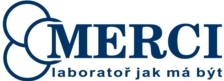 Strana:Strana:Strana:Strana:1/21/21/21/21/21/21/21/21/21/2Cenová nabídka:Cenová nabídka:Cenová nabídka:Cenová nabídka:Cenová nabídka:Cenová nabídka:Cenová nabídka:Cenová nabídka:Cenová nabídka:Cenová nabídka:Cenová nabídka:Cenová nabídka:Cenová nabídka:Cenová nabídka:Cenová nabídka:Cenová nabídka:Cenová nabídka:Cenová nabídka:Cenová nabídka:Cenová nabídka:Cenová nabídka:Cenová nabídka:Cenová nabídka:Cenová nabídka:22O1NB01274/122O1NB01274/122O1NB01274/122O1NB01274/122O1NB01274/122O1NB01274/122O1NB01274/122O1NB01274/122O1NB01274/122O1NB01274/122O1NB01274/122O1NB01274/122O1NB01274/122O1NB01274/122O1NB01274/122O1NB01274/122O1NB01274/122O1NB01274/122O1NB01274/122O1NB01274/1Číslo zakázky:Číslo zakázky:Číslo zakázky:Číslo zakázky:Číslo zakázky:Číslo zakázky:Číslo zakázky:Číslo zakázky:Číslo zakázky:Číslo zakázky:Číslo zakázky:Číslo zakázky:Číslo zakázky:Číslo zakázky:Číslo zakázky:Číslo zakázky:Číslo zakázky:Číslo zakázky:Číslo zakázky:Číslo zakázky:Číslo zakázky:Číslo zakázky:Číslo zakázky:Číslo zakázky:22ZA010000122ZA010000122ZA010000122ZA010000122ZA010000122ZA010000122ZA010000122ZA010000122ZA010000122ZA010000122ZA010000122ZA010000122ZA010000122ZA010000122ZA010000122ZA010000122ZA010000122ZA010000122ZA010000122ZA0100001Číslo poptávky odběratele:Číslo poptávky odběratele:Číslo poptávky odběratele:Číslo poptávky odběratele:Číslo poptávky odběratele:Číslo poptávky odběratele:Číslo poptávky odběratele:Číslo poptávky odběratele:Číslo poptávky odběratele:Číslo poptávky odběratele:Číslo poptávky odběratele:Číslo poptávky odběratele:Číslo poptávky odběratele:Číslo poptávky odběratele:Číslo poptávky odběratele:Číslo poptávky odběratele:Číslo poptávky odběratele:Číslo poptávky odběratele:Číslo poptávky odběratele:Číslo poptávky odběratele:Číslo poptávky odběratele:Číslo poptávky odběratele:Číslo poptávky odběratele:Číslo poptávky odběratele:UJEP,Labor.FŽP III.UJEP,Labor.FŽP III.UJEP,Labor.FŽP III.UJEP,Labor.FŽP III.UJEP,Labor.FŽP III.UJEP,Labor.FŽP III.UJEP,Labor.FŽP III.UJEP,Labor.FŽP III.UJEP,Labor.FŽP III.UJEP,Labor.FŽP III.UJEP,Labor.FŽP III.UJEP,Labor.FŽP III.UJEP,Labor.FŽP III.UJEP,Labor.FŽP III.UJEP,Labor.FŽP III.UJEP,Labor.FŽP III.UJEP,Labor.FŽP III.UJEP,Labor.FŽP III.UJEP,Labor.FŽP III.UJEP,Labor.FŽP III.Číslo poptávky odběratele:Číslo poptávky odběratele:Číslo poptávky odběratele:Číslo poptávky odběratele:Číslo poptávky odběratele:Číslo poptávky odběratele:Číslo poptávky odběratele:Číslo poptávky odběratele:Číslo poptávky odběratele:Číslo poptávky odběratele:Číslo poptávky odběratele:Číslo poptávky odběratele:Číslo poptávky odběratele:Číslo poptávky odběratele:Číslo poptávky odběratele:Číslo poptávky odběratele:Číslo poptávky odběratele:Číslo poptávky odběratele:Číslo poptávky odběratele:Číslo poptávky odběratele:Číslo poptávky odběratele:Číslo poptávky odběratele:Číslo poptávky odběratele:Číslo poptávky odběratele:UJEP,Labor.FŽP III.UJEP,Labor.FŽP III.UJEP,Labor.FŽP III.UJEP,Labor.FŽP III.UJEP,Labor.FŽP III.UJEP,Labor.FŽP III.UJEP,Labor.FŽP III.UJEP,Labor.FŽP III.UJEP,Labor.FŽP III.UJEP,Labor.FŽP III.UJEP,Labor.FŽP III.UJEP,Labor.FŽP III.UJEP,Labor.FŽP III.UJEP,Labor.FŽP III.UJEP,Labor.FŽP III.UJEP,Labor.FŽP III.UJEP,Labor.FŽP III.UJEP,Labor.FŽP III.UJEP,Labor.FŽP III.UJEP,Labor.FŽP III.MERCI, s.r.o.MERCI, s.r.o.MERCI, s.r.o.MERCI, s.r.o.MERCI, s.r.o.MERCI, s.r.o.MERCI, s.r.o.MERCI, s.r.o.MERCI, s.r.o.MERCI, s.r.o.MERCI, s.r.o.MERCI, s.r.o.MERCI, s.r.o.MERCI, s.r.o.MERCI, s.r.o.MERCI, s.r.o.MERCI, s.r.o.MERCI, s.r.o.MERCI, s.r.o.MERCI, s.r.o.MERCI, s.r.o.MERCI, s.r.o.MERCI, s.r.o.Číslo poptávky odběratele:Číslo poptávky odběratele:Číslo poptávky odběratele:Číslo poptávky odběratele:Číslo poptávky odběratele:Číslo poptávky odběratele:Číslo poptávky odběratele:Číslo poptávky odběratele:Číslo poptávky odběratele:Číslo poptávky odběratele:Číslo poptávky odběratele:Číslo poptávky odběratele:Číslo poptávky odběratele:Číslo poptávky odběratele:Číslo poptávky odběratele:Číslo poptávky odběratele:Číslo poptávky odběratele:Číslo poptávky odběratele:Číslo poptávky odběratele:Číslo poptávky odběratele:Číslo poptávky odběratele:Číslo poptávky odběratele:Číslo poptávky odběratele:Číslo poptávky odběratele:UJEP,Labor.FŽP III.UJEP,Labor.FŽP III.UJEP,Labor.FŽP III.UJEP,Labor.FŽP III.UJEP,Labor.FŽP III.UJEP,Labor.FŽP III.UJEP,Labor.FŽP III.UJEP,Labor.FŽP III.UJEP,Labor.FŽP III.UJEP,Labor.FŽP III.UJEP,Labor.FŽP III.UJEP,Labor.FŽP III.UJEP,Labor.FŽP III.UJEP,Labor.FŽP III.UJEP,Labor.FŽP III.UJEP,Labor.FŽP III.UJEP,Labor.FŽP III.UJEP,Labor.FŽP III.UJEP,Labor.FŽP III.UJEP,Labor.FŽP III.MERCI, s.r.o.MERCI, s.r.o.MERCI, s.r.o.MERCI, s.r.o.MERCI, s.r.o.MERCI, s.r.o.MERCI, s.r.o.MERCI, s.r.o.MERCI, s.r.o.MERCI, s.r.o.MERCI, s.r.o.MERCI, s.r.o.MERCI, s.r.o.MERCI, s.r.o.MERCI, s.r.o.MERCI, s.r.o.MERCI, s.r.o.MERCI, s.r.o.MERCI, s.r.o.MERCI, s.r.o.MERCI, s.r.o.MERCI, s.r.o.MERCI, s.r.o.MERCI, s.r.o.MERCI, s.r.o.MERCI, s.r.o.MERCI, s.r.o.MERCI, s.r.o.MERCI, s.r.o.MERCI, s.r.o.MERCI, s.r.o.MERCI, s.r.o.MERCI, s.r.o.MERCI, s.r.o.MERCI, s.r.o.MERCI, s.r.o.MERCI, s.r.o.MERCI, s.r.o.MERCI, s.r.o.MERCI, s.r.o.MERCI, s.r.o.MERCI, s.r.o.MERCI, s.r.o.MERCI, s.r.o.MERCI, s.r.o.MERCI, s.r.o.Hviezdoslavova 1192/55b, 627 00 Brno-SlatinaHviezdoslavova 1192/55b, 627 00 Brno-SlatinaHviezdoslavova 1192/55b, 627 00 Brno-SlatinaHviezdoslavova 1192/55b, 627 00 Brno-SlatinaHviezdoslavova 1192/55b, 627 00 Brno-SlatinaHviezdoslavova 1192/55b, 627 00 Brno-SlatinaHviezdoslavova 1192/55b, 627 00 Brno-SlatinaHviezdoslavova 1192/55b, 627 00 Brno-SlatinaHviezdoslavova 1192/55b, 627 00 Brno-SlatinaHviezdoslavova 1192/55b, 627 00 Brno-SlatinaHviezdoslavova 1192/55b, 627 00 Brno-SlatinaHviezdoslavova 1192/55b, 627 00 Brno-SlatinaHviezdoslavova 1192/55b, 627 00 Brno-SlatinaHviezdoslavova 1192/55b, 627 00 Brno-SlatinaHviezdoslavova 1192/55b, 627 00 Brno-SlatinaHviezdoslavova 1192/55b, 627 00 Brno-SlatinaHviezdoslavova 1192/55b, 627 00 Brno-SlatinaHviezdoslavova 1192/55b, 627 00 Brno-SlatinaHviezdoslavova 1192/55b, 627 00 Brno-SlatinaHviezdoslavova 1192/55b, 627 00 Brno-SlatinaHviezdoslavova 1192/55b, 627 00 Brno-SlatinaHviezdoslavova 1192/55b, 627 00 Brno-SlatinaHviezdoslavova 1192/55b, 627 00 Brno-SlatinaIČ 46966447IČ 46966447IČ 46966447IČ 46966447IČ 46966447IČ 46966447IČ 46966447IČ 46966447IČ 46966447IČ 46966447Hviezdoslavova 1192/55b, 627 00 Brno-SlatinaHviezdoslavova 1192/55b, 627 00 Brno-SlatinaHviezdoslavova 1192/55b, 627 00 Brno-SlatinaHviezdoslavova 1192/55b, 627 00 Brno-SlatinaHviezdoslavova 1192/55b, 627 00 Brno-SlatinaHviezdoslavova 1192/55b, 627 00 Brno-SlatinaHviezdoslavova 1192/55b, 627 00 Brno-SlatinaHviezdoslavova 1192/55b, 627 00 Brno-SlatinaHviezdoslavova 1192/55b, 627 00 Brno-SlatinaHviezdoslavova 1192/55b, 627 00 Brno-SlatinaHviezdoslavova 1192/55b, 627 00 Brno-SlatinaHviezdoslavova 1192/55b, 627 00 Brno-SlatinaHviezdoslavova 1192/55b, 627 00 Brno-SlatinaHviezdoslavova 1192/55b, 627 00 Brno-SlatinaHviezdoslavova 1192/55b, 627 00 Brno-SlatinaHviezdoslavova 1192/55b, 627 00 Brno-SlatinaHviezdoslavova 1192/55b, 627 00 Brno-SlatinaHviezdoslavova 1192/55b, 627 00 Brno-SlatinaHviezdoslavova 1192/55b, 627 00 Brno-SlatinaHviezdoslavova 1192/55b, 627 00 Brno-SlatinaHviezdoslavova 1192/55b, 627 00 Brno-SlatinaHviezdoslavova 1192/55b, 627 00 Brno-SlatinaHviezdoslavova 1192/55b, 627 00 Brno-SlatinaIČ 46966447IČ 46966447IČ 46966447IČ 46966447IČ 46966447IČ 46966447IČ 46966447IČ 46966447IČ 46966447IČ 46966447Hviezdoslavova 1192/55b, 627 00 Brno-SlatinaHviezdoslavova 1192/55b, 627 00 Brno-SlatinaHviezdoslavova 1192/55b, 627 00 Brno-SlatinaHviezdoslavova 1192/55b, 627 00 Brno-SlatinaHviezdoslavova 1192/55b, 627 00 Brno-SlatinaHviezdoslavova 1192/55b, 627 00 Brno-SlatinaHviezdoslavova 1192/55b, 627 00 Brno-SlatinaHviezdoslavova 1192/55b, 627 00 Brno-SlatinaHviezdoslavova 1192/55b, 627 00 Brno-SlatinaHviezdoslavova 1192/55b, 627 00 Brno-SlatinaHviezdoslavova 1192/55b, 627 00 Brno-SlatinaHviezdoslavova 1192/55b, 627 00 Brno-SlatinaHviezdoslavova 1192/55b, 627 00 Brno-SlatinaHviezdoslavova 1192/55b, 627 00 Brno-SlatinaHviezdoslavova 1192/55b, 627 00 Brno-SlatinaHviezdoslavova 1192/55b, 627 00 Brno-SlatinaHviezdoslavova 1192/55b, 627 00 Brno-SlatinaHviezdoslavova 1192/55b, 627 00 Brno-SlatinaHviezdoslavova 1192/55b, 627 00 Brno-SlatinaHviezdoslavova 1192/55b, 627 00 Brno-SlatinaHviezdoslavova 1192/55b, 627 00 Brno-SlatinaHviezdoslavova 1192/55b, 627 00 Brno-SlatinaHviezdoslavova 1192/55b, 627 00 Brno-SlatinaIČ 46966447IČ 46966447IČ 46966447IČ 46966447IČ 46966447IČ 46966447IČ 46966447IČ 46966447IČ 46966447IČ 46966447Vytvořeno:Vytvořeno:Vytvořeno:Vytvořeno:Vytvořeno:Vytvořeno:Vytvořeno:Vytvořeno:Vytvořeno:19.08.202219.08.202219.08.202219.08.202219.08.202219.08.202219.08.202219.08.202219.08.202219.08.202219.08.202219.08.202219.08.2022Vytvořeno:Vytvořeno:Vytvořeno:Vytvořeno:Vytvořeno:Vytvořeno:Vytvořeno:Vytvořeno:Vytvořeno:19.08.202219.08.202219.08.202219.08.202219.08.202219.08.202219.08.202219.08.202219.08.202219.08.202219.08.202219.08.202219.08.2022tel.: 548 428 411, fax: 548 211 485, www.merci.cztel.: 548 428 411, fax: 548 211 485, www.merci.cztel.: 548 428 411, fax: 548 211 485, www.merci.cztel.: 548 428 411, fax: 548 211 485, www.merci.cztel.: 548 428 411, fax: 548 211 485, www.merci.cztel.: 548 428 411, fax: 548 211 485, www.merci.cztel.: 548 428 411, fax: 548 211 485, www.merci.cztel.: 548 428 411, fax: 548 211 485, www.merci.cztel.: 548 428 411, fax: 548 211 485, www.merci.cztel.: 548 428 411, fax: 548 211 485, www.merci.cztel.: 548 428 411, fax: 548 211 485, www.merci.cztel.: 548 428 411, fax: 548 211 485, www.merci.cztel.: 548 428 411, fax: 548 211 485, www.merci.cztel.: 548 428 411, fax: 548 211 485, www.merci.cztel.: 548 428 411, fax: 548 211 485, www.merci.cztel.: 548 428 411, fax: 548 211 485, www.merci.cztel.: 548 428 411, fax: 548 211 485, www.merci.cztel.: 548 428 411, fax: 548 211 485, www.merci.cztel.: 548 428 411, fax: 548 211 485, www.merci.cztel.: 548 428 411, fax: 548 211 485, www.merci.cztel.: 548 428 411, fax: 548 211 485, www.merci.cztel.: 548 428 411, fax: 548 211 485, www.merci.cztel.: 548 428 411, fax: 548 211 485, www.merci.czDIČ CZ46966447DIČ CZ46966447DIČ CZ46966447DIČ CZ46966447DIČ CZ46966447DIČ CZ46966447DIČ CZ46966447DIČ CZ46966447DIČ CZ46966447DIČ CZ46966447Vytvořeno:Vytvořeno:Vytvořeno:Vytvořeno:Vytvořeno:Vytvořeno:Vytvořeno:Vytvořeno:Vytvořeno:19.08.202219.08.202219.08.202219.08.202219.08.202219.08.202219.08.202219.08.202219.08.202219.08.202219.08.202219.08.202219.08.2022tel.: 548 428 411, fax: 548 211 485, www.merci.cztel.: 548 428 411, fax: 548 211 485, www.merci.cztel.: 548 428 411, fax: 548 211 485, www.merci.cztel.: 548 428 411, fax: 548 211 485, www.merci.cztel.: 548 428 411, fax: 548 211 485, www.merci.cztel.: 548 428 411, fax: 548 211 485, www.merci.cztel.: 548 428 411, fax: 548 211 485, www.merci.cztel.: 548 428 411, fax: 548 211 485, www.merci.cztel.: 548 428 411, fax: 548 211 485, www.merci.cztel.: 548 428 411, fax: 548 211 485, www.merci.cztel.: 548 428 411, fax: 548 211 485, www.merci.cztel.: 548 428 411, fax: 548 211 485, www.merci.cztel.: 548 428 411, fax: 548 211 485, www.merci.cztel.: 548 428 411, fax: 548 211 485, www.merci.cztel.: 548 428 411, fax: 548 211 485, www.merci.cztel.: 548 428 411, fax: 548 211 485, www.merci.cztel.: 548 428 411, fax: 548 211 485, www.merci.cztel.: 548 428 411, fax: 548 211 485, www.merci.cztel.: 548 428 411, fax: 548 211 485, www.merci.cztel.: 548 428 411, fax: 548 211 485, www.merci.cztel.: 548 428 411, fax: 548 211 485, www.merci.cztel.: 548 428 411, fax: 548 211 485, www.merci.cztel.: 548 428 411, fax: 548 211 485, www.merci.czDIČ CZ46966447DIČ CZ46966447DIČ CZ46966447DIČ CZ46966447DIČ CZ46966447DIČ CZ46966447DIČ CZ46966447DIČ CZ46966447DIČ CZ46966447DIČ CZ46966447tel.: 548 428 411, fax: 548 211 485, www.merci.cztel.: 548 428 411, fax: 548 211 485, www.merci.cztel.: 548 428 411, fax: 548 211 485, www.merci.cztel.: 548 428 411, fax: 548 211 485, www.merci.cztel.: 548 428 411, fax: 548 211 485, www.merci.cztel.: 548 428 411, fax: 548 211 485, www.merci.cztel.: 548 428 411, fax: 548 211 485, www.merci.cztel.: 548 428 411, fax: 548 211 485, www.merci.cztel.: 548 428 411, fax: 548 211 485, www.merci.cztel.: 548 428 411, fax: 548 211 485, www.merci.cztel.: 548 428 411, fax: 548 211 485, www.merci.cztel.: 548 428 411, fax: 548 211 485, www.merci.cztel.: 548 428 411, fax: 548 211 485, www.merci.cztel.: 548 428 411, fax: 548 211 485, www.merci.cztel.: 548 428 411, fax: 548 211 485, www.merci.cztel.: 548 428 411, fax: 548 211 485, www.merci.cztel.: 548 428 411, fax: 548 211 485, www.merci.cztel.: 548 428 411, fax: 548 211 485, www.merci.cztel.: 548 428 411, fax: 548 211 485, www.merci.cztel.: 548 428 411, fax: 548 211 485, www.merci.cztel.: 548 428 411, fax: 548 211 485, www.merci.cztel.: 548 428 411, fax: 548 211 485, www.merci.cztel.: 548 428 411, fax: 548 211 485, www.merci.czDIČ CZ46966447DIČ CZ46966447DIČ CZ46966447DIČ CZ46966447DIČ CZ46966447DIČ CZ46966447DIČ CZ46966447DIČ CZ46966447DIČ CZ46966447DIČ CZ46966447Datum tisku:Datum tisku:Datum tisku:Datum tisku:Datum tisku:Datum tisku:Datum tisku:Datum tisku:Datum tisku:09.09.202209.09.202209.09.202209.09.202209.09.202209.09.202209.09.202209.09.202209.09.202209.09.202209.09.202209.09.202209.09.2022Platnost do:Platnost do:Platnost do:Platnost do:Platnost do:Platnost do:Platnost do:Platnost do:Platnost do:Platnost do:09.11.202209.11.202209.11.202209.11.202209.11.202209.11.202209.11.202209.11.202209.11.202209.11.2022Datum tisku:Datum tisku:Datum tisku:Datum tisku:Datum tisku:Datum tisku:Datum tisku:Datum tisku:Datum tisku:09.09.202209.09.202209.09.202209.09.202209.09.202209.09.202209.09.202209.09.202209.09.202209.09.202209.09.202209.09.202209.09.2022Platnost do:Platnost do:Platnost do:Platnost do:Platnost do:Platnost do:Platnost do:Platnost do:Platnost do:Platnost do:09.11.202209.11.202209.11.202209.11.202209.11.202209.11.202209.11.202209.11.202209.11.202209.11.2022Datum tisku:Datum tisku:Datum tisku:Datum tisku:Datum tisku:Datum tisku:Datum tisku:Datum tisku:Datum tisku:09.09.202209.09.202209.09.202209.09.202209.09.202209.09.202209.09.202209.09.202209.09.202209.09.202209.09.202209.09.202209.09.2022Platnost do:Platnost do:Platnost do:Platnost do:Platnost do:Platnost do:Platnost do:Platnost do:Platnost do:Platnost do:09.11.202209.11.202209.11.202209.11.202209.11.202209.11.202209.11.202209.11.202209.11.202209.11.2022zapsaná v obchodním rejstříku u Krajského soudu v Brně v oddíle C., vložce 6817, 27.07.1992zapsaná v obchodním rejstříku u Krajského soudu v Brně v oddíle C., vložce 6817, 27.07.1992zapsaná v obchodním rejstříku u Krajského soudu v Brně v oddíle C., vložce 6817, 27.07.1992zapsaná v obchodním rejstříku u Krajského soudu v Brně v oddíle C., vložce 6817, 27.07.1992zapsaná v obchodním rejstříku u Krajského soudu v Brně v oddíle C., vložce 6817, 27.07.1992zapsaná v obchodním rejstříku u Krajského soudu v Brně v oddíle C., vložce 6817, 27.07.1992zapsaná v obchodním rejstříku u Krajského soudu v Brně v oddíle C., vložce 6817, 27.07.1992zapsaná v obchodním rejstříku u Krajského soudu v Brně v oddíle C., vložce 6817, 27.07.1992zapsaná v obchodním rejstříku u Krajského soudu v Brně v oddíle C., vložce 6817, 27.07.1992zapsaná v obchodním rejstříku u Krajského soudu v Brně v oddíle C., vložce 6817, 27.07.1992zapsaná v obchodním rejstříku u Krajského soudu v Brně v oddíle C., vložce 6817, 27.07.1992zapsaná v obchodním rejstříku u Krajského soudu v Brně v oddíle C., vložce 6817, 27.07.1992zapsaná v obchodním rejstříku u Krajského soudu v Brně v oddíle C., vložce 6817, 27.07.1992zapsaná v obchodním rejstříku u Krajského soudu v Brně v oddíle C., vložce 6817, 27.07.1992zapsaná v obchodním rejstříku u Krajského soudu v Brně v oddíle C., vložce 6817, 27.07.1992zapsaná v obchodním rejstříku u Krajského soudu v Brně v oddíle C., vložce 6817, 27.07.1992zapsaná v obchodním rejstříku u Krajského soudu v Brně v oddíle C., vložce 6817, 27.07.1992zapsaná v obchodním rejstříku u Krajského soudu v Brně v oddíle C., vložce 6817, 27.07.1992zapsaná v obchodním rejstříku u Krajského soudu v Brně v oddíle C., vložce 6817, 27.07.1992zapsaná v obchodním rejstříku u Krajského soudu v Brně v oddíle C., vložce 6817, 27.07.1992zapsaná v obchodním rejstříku u Krajského soudu v Brně v oddíle C., vložce 6817, 27.07.1992zapsaná v obchodním rejstříku u Krajského soudu v Brně v oddíle C., vložce 6817, 27.07.1992zapsaná v obchodním rejstříku u Krajského soudu v Brně v oddíle C., vložce 6817, 27.07.1992zapsaná v obchodním rejstříku u Krajského soudu v Brně v oddíle C., vložce 6817, 27.07.1992zapsaná v obchodním rejstříku u Krajského soudu v Brně v oddíle C., vložce 6817, 27.07.1992zapsaná v obchodním rejstříku u Krajského soudu v Brně v oddíle C., vložce 6817, 27.07.1992zapsaná v obchodním rejstříku u Krajského soudu v Brně v oddíle C., vložce 6817, 27.07.1992zapsaná v obchodním rejstříku u Krajského soudu v Brně v oddíle C., vložce 6817, 27.07.1992zapsaná v obchodním rejstříku u Krajského soudu v Brně v oddíle C., vložce 6817, 27.07.1992zapsaná v obchodním rejstříku u Krajského soudu v Brně v oddíle C., vložce 6817, 27.07.1992zapsaná v obchodním rejstříku u Krajského soudu v Brně v oddíle C., vložce 6817, 27.07.1992zapsaná v obchodním rejstříku u Krajského soudu v Brně v oddíle C., vložce 6817, 27.07.1992zapsaná v obchodním rejstříku u Krajského soudu v Brně v oddíle C., vložce 6817, 27.07.1992zapsaná v obchodním rejstříku u Krajského soudu v Brně v oddíle C., vložce 6817, 27.07.1992Datum tisku:Datum tisku:Datum tisku:Datum tisku:Datum tisku:Datum tisku:Datum tisku:Datum tisku:Datum tisku:09.09.202209.09.202209.09.202209.09.202209.09.202209.09.202209.09.202209.09.202209.09.202209.09.202209.09.202209.09.202209.09.2022Platnost do:Platnost do:Platnost do:Platnost do:Platnost do:Platnost do:Platnost do:Platnost do:Platnost do:Platnost do:09.11.202209.11.202209.11.202209.11.202209.11.202209.11.202209.11.202209.11.202209.11.202209.11.2022zapsaná v obchodním rejstříku u Krajského soudu v Brně v oddíle C., vložce 6817, 27.07.1992zapsaná v obchodním rejstříku u Krajského soudu v Brně v oddíle C., vložce 6817, 27.07.1992zapsaná v obchodním rejstříku u Krajského soudu v Brně v oddíle C., vložce 6817, 27.07.1992zapsaná v obchodním rejstříku u Krajského soudu v Brně v oddíle C., vložce 6817, 27.07.1992zapsaná v obchodním rejstříku u Krajského soudu v Brně v oddíle C., vložce 6817, 27.07.1992zapsaná v obchodním rejstříku u Krajského soudu v Brně v oddíle C., vložce 6817, 27.07.1992zapsaná v obchodním rejstříku u Krajského soudu v Brně v oddíle C., vložce 6817, 27.07.1992zapsaná v obchodním rejstříku u Krajského soudu v Brně v oddíle C., vložce 6817, 27.07.1992zapsaná v obchodním rejstříku u Krajského soudu v Brně v oddíle C., vložce 6817, 27.07.1992zapsaná v obchodním rejstříku u Krajského soudu v Brně v oddíle C., vložce 6817, 27.07.1992zapsaná v obchodním rejstříku u Krajského soudu v Brně v oddíle C., vložce 6817, 27.07.1992zapsaná v obchodním rejstříku u Krajského soudu v Brně v oddíle C., vložce 6817, 27.07.1992zapsaná v obchodním rejstříku u Krajského soudu v Brně v oddíle C., vložce 6817, 27.07.1992zapsaná v obchodním rejstříku u Krajského soudu v Brně v oddíle C., vložce 6817, 27.07.1992zapsaná v obchodním rejstříku u Krajského soudu v Brně v oddíle C., vložce 6817, 27.07.1992zapsaná v obchodním rejstříku u Krajského soudu v Brně v oddíle C., vložce 6817, 27.07.1992zapsaná v obchodním rejstříku u Krajského soudu v Brně v oddíle C., vložce 6817, 27.07.1992zapsaná v obchodním rejstříku u Krajského soudu v Brně v oddíle C., vložce 6817, 27.07.1992zapsaná v obchodním rejstříku u Krajského soudu v Brně v oddíle C., vložce 6817, 27.07.1992zapsaná v obchodním rejstříku u Krajského soudu v Brně v oddíle C., vložce 6817, 27.07.1992zapsaná v obchodním rejstříku u Krajského soudu v Brně v oddíle C., vložce 6817, 27.07.1992zapsaná v obchodním rejstříku u Krajského soudu v Brně v oddíle C., vložce 6817, 27.07.1992zapsaná v obchodním rejstříku u Krajského soudu v Brně v oddíle C., vložce 6817, 27.07.1992zapsaná v obchodním rejstříku u Krajského soudu v Brně v oddíle C., vložce 6817, 27.07.1992zapsaná v obchodním rejstříku u Krajského soudu v Brně v oddíle C., vložce 6817, 27.07.1992zapsaná v obchodním rejstříku u Krajského soudu v Brně v oddíle C., vložce 6817, 27.07.1992zapsaná v obchodním rejstříku u Krajského soudu v Brně v oddíle C., vložce 6817, 27.07.1992zapsaná v obchodním rejstříku u Krajského soudu v Brně v oddíle C., vložce 6817, 27.07.1992zapsaná v obchodním rejstříku u Krajského soudu v Brně v oddíle C., vložce 6817, 27.07.1992zapsaná v obchodním rejstříku u Krajského soudu v Brně v oddíle C., vložce 6817, 27.07.1992zapsaná v obchodním rejstříku u Krajského soudu v Brně v oddíle C., vložce 6817, 27.07.1992zapsaná v obchodním rejstříku u Krajského soudu v Brně v oddíle C., vložce 6817, 27.07.1992zapsaná v obchodním rejstříku u Krajského soudu v Brně v oddíle C., vložce 6817, 27.07.1992zapsaná v obchodním rejstříku u Krajského soudu v Brně v oddíle C., vložce 6817, 27.07.1992zapsaná v obchodním rejstříku u Krajského soudu v Brně v oddíle C., vložce 6817, 27.07.1992zapsaná v obchodním rejstříku u Krajského soudu v Brně v oddíle C., vložce 6817, 27.07.1992zapsaná v obchodním rejstříku u Krajského soudu v Brně v oddíle C., vložce 6817, 27.07.1992zapsaná v obchodním rejstříku u Krajského soudu v Brně v oddíle C., vložce 6817, 27.07.1992zapsaná v obchodním rejstříku u Krajského soudu v Brně v oddíle C., vložce 6817, 27.07.1992zapsaná v obchodním rejstříku u Krajského soudu v Brně v oddíle C., vložce 6817, 27.07.1992zapsaná v obchodním rejstříku u Krajského soudu v Brně v oddíle C., vložce 6817, 27.07.1992zapsaná v obchodním rejstříku u Krajského soudu v Brně v oddíle C., vložce 6817, 27.07.1992zapsaná v obchodním rejstříku u Krajského soudu v Brně v oddíle C., vložce 6817, 27.07.1992zapsaná v obchodním rejstříku u Krajského soudu v Brně v oddíle C., vložce 6817, 27.07.1992zapsaná v obchodním rejstříku u Krajského soudu v Brně v oddíle C., vložce 6817, 27.07.1992zapsaná v obchodním rejstříku u Krajského soudu v Brně v oddíle C., vložce 6817, 27.07.1992zapsaná v obchodním rejstříku u Krajského soudu v Brně v oddíle C., vložce 6817, 27.07.1992zapsaná v obchodním rejstříku u Krajského soudu v Brně v oddíle C., vložce 6817, 27.07.1992zapsaná v obchodním rejstříku u Krajského soudu v Brně v oddíle C., vložce 6817, 27.07.1992zapsaná v obchodním rejstříku u Krajského soudu v Brně v oddíle C., vložce 6817, 27.07.1992zapsaná v obchodním rejstříku u Krajského soudu v Brně v oddíle C., vložce 6817, 27.07.1992zapsaná v obchodním rejstříku u Krajského soudu v Brně v oddíle C., vložce 6817, 27.07.1992zapsaná v obchodním rejstříku u Krajského soudu v Brně v oddíle C., vložce 6817, 27.07.1992zapsaná v obchodním rejstříku u Krajského soudu v Brně v oddíle C., vložce 6817, 27.07.1992zapsaná v obchodním rejstříku u Krajského soudu v Brně v oddíle C., vložce 6817, 27.07.1992zapsaná v obchodním rejstříku u Krajského soudu v Brně v oddíle C., vložce 6817, 27.07.1992zapsaná v obchodním rejstříku u Krajského soudu v Brně v oddíle C., vložce 6817, 27.07.1992zapsaná v obchodním rejstříku u Krajského soudu v Brně v oddíle C., vložce 6817, 27.07.1992zapsaná v obchodním rejstříku u Krajského soudu v Brně v oddíle C., vložce 6817, 27.07.1992zapsaná v obchodním rejstříku u Krajského soudu v Brně v oddíle C., vložce 6817, 27.07.1992zapsaná v obchodním rejstříku u Krajského soudu v Brně v oddíle C., vložce 6817, 27.07.1992zapsaná v obchodním rejstříku u Krajského soudu v Brně v oddíle C., vložce 6817, 27.07.1992zapsaná v obchodním rejstříku u Krajského soudu v Brně v oddíle C., vložce 6817, 27.07.1992zapsaná v obchodním rejstříku u Krajského soudu v Brně v oddíle C., vložce 6817, 27.07.1992zapsaná v obchodním rejstříku u Krajského soudu v Brně v oddíle C., vložce 6817, 27.07.1992zapsaná v obchodním rejstříku u Krajského soudu v Brně v oddíle C., vložce 6817, 27.07.1992zapsaná v obchodním rejstříku u Krajského soudu v Brně v oddíle C., vložce 6817, 27.07.1992zapsaná v obchodním rejstříku u Krajského soudu v Brně v oddíle C., vložce 6817, 27.07.1992Fakturační adresa:Fakturační adresa:Fakturační adresa:Fakturační adresa:Fakturační adresa:Fakturační adresa:Fakturační adresa:Fakturační adresa:Fakturační adresa:Fakturační adresa:Fakturační adresa:Fakturační adresa:Fakturační adresa:Fakturační adresa:Fakturační adresa:Fakturační adresa:Fakturační adresa:Fakturační adresa:Fakturační adresa:Fakturační adresa:Fakturační adresa:Fakturační adresa:Fakturační adresa:Fakturační adresa:Fakturační adresa:Dodací adresa:Dodací adresa:Dodací adresa:Dodací adresa:Dodací adresa:Dodací adresa:Dodací adresa:Dodací adresa:Dodací adresa:Dodací adresa:Dodací adresa:Dodací adresa:Dodací adresa:Dodací adresa:Dodací adresa:Dodací adresa:Dodací adresa:Dodací adresa:Dodací adresa:Dodací adresa:Dodací adresa:Dodací adresa:Dodací adresa:Dodací adresa:Dodací adresa:Dodací adresa:Dodací adresa:Dodací adresa:Dodací adresa:Dodací adresa:Dodací adresa:Dodací adresa:Dodací adresa:Dodací adresa:Dodací adresa:Dodací adresa:Dodací adresa:Dodací adresa:Dodací adresa:Dodací adresa:Dodací adresa:Dodací adresa:Dodací adresa:Dodací adresa:Dodací adresa:Dodací adresa:Dodací adresa:Dodací adresa:Dodací adresa:Dodací adresa:Dodací adresa:Dodací adresa:Dodací adresa:Univerzita Jana Evangelisty Purkyně v Ústí nad LabemUniverzita Jana Evangelisty Purkyně v Ústí nad LabemUniverzita Jana Evangelisty Purkyně v Ústí nad LabemUniverzita Jana Evangelisty Purkyně v Ústí nad LabemUniverzita Jana Evangelisty Purkyně v Ústí nad LabemUniverzita Jana Evangelisty Purkyně v Ústí nad LabemUniverzita Jana Evangelisty Purkyně v Ústí nad LabemUniverzita Jana Evangelisty Purkyně v Ústí nad LabemUniverzita Jana Evangelisty Purkyně v Ústí nad LabemUniverzita Jana Evangelisty Purkyně v Ústí nad LabemUniverzita Jana Evangelisty Purkyně v Ústí nad LabemUniverzita Jana Evangelisty Purkyně v Ústí nad LabemUniverzita Jana Evangelisty Purkyně v Ústí nad LabemUniverzita Jana Evangelisty Purkyně v Ústí nad LabemUniverzita Jana Evangelisty Purkyně v Ústí nad LabemUniverzita Jana Evangelisty Purkyně v Ústí nad LabemUniverzita Jana Evangelisty Purkyně v Ústí nad LabemUniverzita Jana Evangelisty Purkyně v Ústí nad LabemUniverzita Jana Evangelisty Purkyně v Ústí nad LabemUniverzita Jana Evangelisty Purkyně v Ústí nad LabemUniverzita Jana Evangelisty Purkyně v Ústí nad LabemUniverzita Jana Evangelisty Purkyně v Ústí nad LabemUniverzita Jana Evangelisty Purkyně v Ústí nad LabemUniverzita Jana Evangelisty Purkyně v Ústí nad LabemUniverzita Jana Evangelisty Purkyně v Ústí nad LabemUniverzita J.E. Purkyně v Ústí nad LabemUniverzita J.E. Purkyně v Ústí nad LabemUniverzita J.E. Purkyně v Ústí nad LabemUniverzita J.E. Purkyně v Ústí nad LabemUniverzita J.E. Purkyně v Ústí nad LabemUniverzita J.E. Purkyně v Ústí nad LabemUniverzita J.E. Purkyně v Ústí nad LabemUniverzita J.E. Purkyně v Ústí nad LabemUniverzita J.E. Purkyně v Ústí nad LabemUniverzita J.E. Purkyně v Ústí nad LabemUniverzita J.E. Purkyně v Ústí nad LabemUniverzita J.E. Purkyně v Ústí nad LabemUniverzita J.E. Purkyně v Ústí nad LabemUniverzita J.E. Purkyně v Ústí nad LabemUniverzita J.E. Purkyně v Ústí nad LabemUniverzita J.E. Purkyně v Ústí nad LabemUniverzita J.E. Purkyně v Ústí nad LabemUniverzita J.E. Purkyně v Ústí nad LabemUniverzita J.E. Purkyně v Ústí nad LabemUniverzita J.E. Purkyně v Ústí nad LabemUniverzita J.E. Purkyně v Ústí nad LabemUniverzita J.E. Purkyně v Ústí nad LabemUniverzita J.E. Purkyně v Ústí nad LabemUniverzita J.E. Purkyně v Ústí nad LabemUniverzita J.E. Purkyně v Ústí nad LabemUniverzita J.E. Purkyně v Ústí nad LabemUniverzita J.E. Purkyně v Ústí nad LabemUniverzita J.E. Purkyně v Ústí nad LabemUniverzita J.E. Purkyně v Ústí nad LabemUniverzita J.E. Purkyně v Ústí nad LabemUniverzita J.E. Purkyně v Ústí nad LabemUniverzita J.E. Purkyně v Ústí nad LabemUniverzita J.E. Purkyně v Ústí nad LabemUniverzita J.E. Purkyně v Ústí nad LabemUniverzita J.E. Purkyně v Ústí nad LabemUniverzita J.E. Purkyně v Ústí nad LabemUniverzita J.E. Purkyně v Ústí nad LabemUniverzita J.E. Purkyně v Ústí nad LabemUniverzita J.E. Purkyně v Ústí nad LabemUniverzita J.E. Purkyně v Ústí nad LabemUniverzita J.E. Purkyně v Ústí nad LabemUniverzita J.E. Purkyně v Ústí nad LabemUniverzita J.E. Purkyně v Ústí nad LabemUniverzita J.E. Purkyně v Ústí nad LabemUniverzita J.E. Purkyně v Ústí nad LabemUniverzita J.E. Purkyně v Ústí nad LabemUniverzita J.E. Purkyně v Ústí nad LabemUniverzita J.E. Purkyně v Ústí nad LabemUniverzita J.E. Purkyně v Ústí nad LabemUniverzita J.E. Purkyně v Ústí nad LabemUniverzita J.E. Purkyně v Ústí nad LabemUniverzita J.E. Purkyně v Ústí nad LabemUniverzita J.E. Purkyně v Ústí nad LabemUniverzita J.E. Purkyně v Ústí nad LabemUniverzita J.E. Purkyně v Ústí nad LabemUniverzita J.E. Purkyně v Ústí nad LabemUniverzita J.E. Purkyně v Ústí nad LabemUniverzita J.E. Purkyně v Ústí nad LabemUniverzita J.E. Purkyně v Ústí nad LabemUniverzita J.E. Purkyně v Ústí nad LabemUniverzita J.E. Purkyně v Ústí nad LabemUniverzita J.E. Purkyně v Ústí nad LabemUniverzita J.E. Purkyně v Ústí nad LabemUniverzita J.E. Purkyně v Ústí nad LabemUniverzita J.E. Purkyně v Ústí nad LabemUniverzita J.E. Purkyně v Ústí nad LabemUniverzita J.E. Purkyně v Ústí nad LabemUniverzita J.E. Purkyně v Ústí nad LabemUniverzita J.E. Purkyně v Ústí nad LabemUniverzita J.E. Purkyně v Ústí nad LabemUniverzita J.E. Purkyně v Ústí nad LabemUniverzita J.E. Purkyně v Ústí nad LabemUniverzita J.E. Purkyně v Ústí nad LabemUniverzita J.E. Purkyně v Ústí nad LabemUniverzita J.E. Purkyně v Ústí nad LabemUniverzita J.E. Purkyně v Ústí nad LabemUniverzita J.E. Purkyně v Ústí nad LabemUniverzita J.E. Purkyně v Ústí nad LabemUniverzita J.E. Purkyně v Ústí nad LabemUniverzita J.E. Purkyně v Ústí nad LabemUniverzita J.E. Purkyně v Ústí nad LabemUniverzita J.E. Purkyně v Ústí nad LabemUniverzita J.E. Purkyně v Ústí nad LabemUniverzita J.E. Purkyně v Ústí nad LabemUniverzita J.E. Purkyně v Ústí nad LabemUniverzita J.E. Purkyně v Ústí nad LabemUniverzita J.E. Purkyně v Ústí nad LabemUniverzita J.E. Purkyně v Ústí nad LabemUniverzita J.E. Purkyně v Ústí nad LabemUniverzita J.E. Purkyně v Ústí nad LabemUniverzita J.E. Purkyně v Ústí nad LabemUniverzita J.E. Purkyně v Ústí nad LabemUniverzita J.E. Purkyně v Ústí nad LabemUniverzita J.E. Purkyně v Ústí nad LabemUniverzita J.E. Purkyně v Ústí nad LabemUniverzita J.E. Purkyně v Ústí nad LabemUniverzita J.E. Purkyně v Ústí nad LabemUniverzita J.E. Purkyně v Ústí nad LabemUniverzita J.E. Purkyně v Ústí nad LabemUniverzita J.E. Purkyně v Ústí nad LabemUniverzita J.E. Purkyně v Ústí nad LabemUniverzita J.E. Purkyně v Ústí nad LabemUniverzita J.E. Purkyně v Ústí nad LabemUniverzita J.E. Purkyně v Ústí nad LabemUniverzita J.E. Purkyně v Ústí nad LabemUniverzita J.E. Purkyně v Ústí nad LabemPasteurova 3544/1Pasteurova 3544/1Pasteurova 3544/1Pasteurova 3544/1Pasteurova 3544/1Pasteurova 3544/1Pasteurova 3544/1Pasteurova 3544/1Pasteurova 3544/1Pasteurova 3544/1Pasteurova 3544/1Pasteurova 3544/1Pasteurova 3544/1Pasteurova 3544/1Pasteurova 3544/1Pasteurova 3544/1Pasteurova 3544/1Pasteurova 3544/1Pasteurova 3544/1Pasteurova 3544/1Pasteurova 3544/1Pasteurova 3544/1Pasteurova 3544/1Pasteurova 3544/1Pasteurova 3544/1Univerzita J.E. Purkyně v Ústí nad LabemUniverzita J.E. Purkyně v Ústí nad LabemUniverzita J.E. Purkyně v Ústí nad LabemUniverzita J.E. Purkyně v Ústí nad LabemUniverzita J.E. Purkyně v Ústí nad LabemUniverzita J.E. Purkyně v Ústí nad LabemUniverzita J.E. Purkyně v Ústí nad LabemUniverzita J.E. Purkyně v Ústí nad LabemUniverzita J.E. Purkyně v Ústí nad LabemUniverzita J.E. Purkyně v Ústí nad LabemUniverzita J.E. Purkyně v Ústí nad LabemUniverzita J.E. Purkyně v Ústí nad LabemUniverzita J.E. Purkyně v Ústí nad LabemUniverzita J.E. Purkyně v Ústí nad LabemUniverzita J.E. Purkyně v Ústí nad LabemUniverzita J.E. Purkyně v Ústí nad LabemUniverzita J.E. Purkyně v Ústí nad LabemUniverzita J.E. Purkyně v Ústí nad LabemUniverzita J.E. Purkyně v Ústí nad LabemUniverzita J.E. Purkyně v Ústí nad LabemUniverzita J.E. Purkyně v Ústí nad LabemUniverzita J.E. Purkyně v Ústí nad LabemUniverzita J.E. Purkyně v Ústí nad LabemUniverzita J.E. Purkyně v Ústí nad LabemUniverzita J.E. Purkyně v Ústí nad LabemUniverzita J.E. Purkyně v Ústí nad LabemUniverzita J.E. Purkyně v Ústí nad LabemUniverzita J.E. Purkyně v Ústí nad LabemUniverzita J.E. Purkyně v Ústí nad LabemUniverzita J.E. Purkyně v Ústí nad LabemUniverzita J.E. Purkyně v Ústí nad LabemUniverzita J.E. Purkyně v Ústí nad LabemUniverzita J.E. Purkyně v Ústí nad LabemUniverzita J.E. Purkyně v Ústí nad LabemUniverzita J.E. Purkyně v Ústí nad LabemUniverzita J.E. Purkyně v Ústí nad LabemUniverzita J.E. Purkyně v Ústí nad LabemUniverzita J.E. Purkyně v Ústí nad LabemUniverzita J.E. Purkyně v Ústí nad LabemUniverzita J.E. Purkyně v Ústí nad LabemUniverzita J.E. Purkyně v Ústí nad LabemUniverzita J.E. Purkyně v Ústí nad LabemUniverzita J.E. Purkyně v Ústí nad LabemUniverzita J.E. Purkyně v Ústí nad LabemUniverzita J.E. Purkyně v Ústí nad LabemUniverzita J.E. Purkyně v Ústí nad LabemUniverzita J.E. Purkyně v Ústí nad LabemUniverzita J.E. Purkyně v Ústí nad LabemUniverzita J.E. Purkyně v Ústí nad LabemUniverzita J.E. Purkyně v Ústí nad LabemUniverzita J.E. Purkyně v Ústí nad LabemUniverzita J.E. Purkyně v Ústí nad LabemUniverzita J.E. Purkyně v Ústí nad LabemPasteurova 3544/1Pasteurova 3544/1Pasteurova 3544/1Pasteurova 3544/1Pasteurova 3544/1Pasteurova 3544/1Pasteurova 3544/1Pasteurova 3544/1Pasteurova 3544/1Pasteurova 3544/1Pasteurova 3544/1Pasteurova 3544/1Pasteurova 3544/1Pasteurova 3544/1Pasteurova 3544/1Pasteurova 3544/1Pasteurova 3544/1Pasteurova 3544/1Pasteurova 3544/1Pasteurova 3544/1Pasteurova 3544/1Pasteurova 3544/1Pasteurova 3544/1Pasteurova 3544/1Pasteurova 3544/1Pasteurova 3544/1Pasteurova 3544/1Pasteurova 3544/1Pasteurova 3544/1Pasteurova 3544/1Pasteurova 3544/1Pasteurova 3544/1Pasteurova 3544/1Pasteurova 3544/1Pasteurova 3544/1Pasteurova 3544/1Pasteurova 3544/1Pasteurova 3544/1Pasteurova 3544/1Pasteurova 3544/1Pasteurova 3544/1Pasteurova 3544/1Pasteurova 3544/1Pasteurova 3544/1Pasteurova 3544/1Pasteurova 3544/1Pasteurova 3544/1Pasteurova 3544/1Pasteurova 3544/1Pasteurova 3544/1Pasteurova 1Pasteurova 1Pasteurova 1Pasteurova 1Pasteurova 1Pasteurova 1Pasteurova 1Pasteurova 1Pasteurova 1Pasteurova 1Pasteurova 1Pasteurova 1Pasteurova 1Pasteurova 1Pasteurova 1Pasteurova 1Pasteurova 1Pasteurova 1Pasteurova 1Pasteurova 1Pasteurova 1Pasteurova 1Pasteurova 1Pasteurova 1Pasteurova 1Pasteurova 1Pasteurova 1Pasteurova 1Pasteurova 1Pasteurova 1Pasteurova 1Pasteurova 1Pasteurova 1Pasteurova 1Pasteurova 1Pasteurova 1Pasteurova 1Pasteurova 1Pasteurova 1Pasteurova 1Pasteurova 1Pasteurova 1Pasteurova 1Pasteurova 1Pasteurova 1Pasteurova 1Pasteurova 1Pasteurova 1Pasteurova 1Pasteurova 1Pasteurova 1Pasteurova 1Pasteurova 1Pasteurova 1Pasteurova 1Pasteurova 1Pasteurova 1Pasteurova 1Pasteurova 1Pasteurova 1Pasteurova 1Pasteurova 1Pasteurova 1Pasteurova 1Pasteurova 1Pasteurova 1Pasteurova 1Pasteurova 1Pasteurova 1Pasteurova 1Pasteurova 1Pasteurova 1Pasteurova 1Pasteurova 1Pasteurova 1Pasteurova 1Pasteurova 1Pasteurova 1Pasteurova 1Pasteurova 1Pasteurova 1Pasteurova 1Pasteurova 1Pasteurova 1Pasteurova 1Pasteurova 1Pasteurova 1Pasteurova 1Pasteurova 1Pasteurova 1Pasteurova 1Pasteurova 1Pasteurova 1Pasteurova 1Pasteurova 1Pasteurova 1Pasteurova 1Pasteurova 1Pasteurova 1Pasteurova 1Pasteurova 1Pasteurova 1Pasteurova 1Pasteurova 1Pasteurova 1Pasteurova 1400 01400 01400 01400 01400 01Ústí nad Labem-centrumÚstí nad Labem-centrumÚstí nad Labem-centrumÚstí nad Labem-centrumÚstí nad Labem-centrumÚstí nad Labem-centrumÚstí nad Labem-centrumÚstí nad Labem-centrumÚstí nad Labem-centrumÚstí nad Labem-centrumÚstí nad Labem-centrumÚstí nad Labem-centrumÚstí nad Labem-centrumÚstí nad Labem-centrumÚstí nad Labem-centrumÚstí nad Labem-centrumÚstí nad Labem-centrumÚstí nad Labem-centrumÚstí nad Labem-centrumPasteurova 1Pasteurova 1Pasteurova 1Pasteurova 1Pasteurova 1Pasteurova 1Pasteurova 1Pasteurova 1Pasteurova 1Pasteurova 1Pasteurova 1Pasteurova 1Pasteurova 1Pasteurova 1Pasteurova 1Pasteurova 1Pasteurova 1Pasteurova 1Pasteurova 1Pasteurova 1Pasteurova 1Pasteurova 1Pasteurova 1Pasteurova 1Pasteurova 1Pasteurova 1Pasteurova 1Pasteurova 1Pasteurova 1Pasteurova 1Pasteurova 1Pasteurova 1Pasteurova 1Pasteurova 1Pasteurova 1Pasteurova 1Pasteurova 1Pasteurova 1Pasteurova 1Pasteurova 1Pasteurova 1Pasteurova 1Pasteurova 1Pasteurova 1Pasteurova 1Pasteurova 1Pasteurova 1Pasteurova 1Pasteurova 1Pasteurova 1Pasteurova 1Pasteurova 1Pasteurova 1400 01400 01400 01400 01400 01Ústí nad Labem-centrumÚstí nad Labem-centrumÚstí nad Labem-centrumÚstí nad Labem-centrumÚstí nad Labem-centrumÚstí nad Labem-centrumÚstí nad Labem-centrumÚstí nad Labem-centrumÚstí nad Labem-centrumÚstí nad Labem-centrumÚstí nad Labem-centrumÚstí nad Labem-centrumÚstí nad Labem-centrumÚstí nad Labem-centrumÚstí nad Labem-centrumÚstí nad Labem-centrumÚstí nad Labem-centrumÚstí nad Labem-centrumÚstí nad Labem-centrum400 01400 01400 01400 01400 01Ústí nad Labem-centrumÚstí nad Labem-centrumÚstí nad Labem-centrumÚstí nad Labem-centrumÚstí nad Labem-centrumÚstí nad Labem-centrumÚstí nad Labem-centrumÚstí nad Labem-centrumÚstí nad Labem-centrumÚstí nad Labem-centrumÚstí nad Labem-centrumÚstí nad Labem-centrumÚstí nad Labem-centrumÚstí nad Labem-centrumÚstí nad Labem-centrumÚstí nad Labem-centrumÚstí nad Labem-centrumÚstí nad Labem-centrumÚstí nad Labem-centrum400 96400 96400 96400 96400 96400 96400 96400 96400 96400 96Ústí nad LabemÚstí nad LabemÚstí nad LabemÚstí nad LabemÚstí nad LabemÚstí nad LabemÚstí nad LabemÚstí nad LabemÚstí nad LabemÚstí nad LabemÚstí nad LabemÚstí nad LabemÚstí nad LabemÚstí nad LabemÚstí nad LabemÚstí nad LabemÚstí nad LabemÚstí nad LabemÚstí nad LabemÚstí nad LabemÚstí nad LabemÚstí nad LabemÚstí nad LabemÚstí nad LabemÚstí nad LabemÚstí nad LabemÚstí nad LabemÚstí nad LabemÚstí nad LabemÚstí nad LabemÚstí nad LabemÚstí nad LabemÚstí nad LabemÚstí nad LabemÚstí nad LabemÚstí nad LabemÚstí nad LabemÚstí nad LabemÚstí nad LabemÚstí nad LabemÚstí nad LabemÚstí nad Labem400 96400 96400 96400 96400 96400 96400 96400 96400 96400 96Ústí nad LabemÚstí nad LabemÚstí nad LabemÚstí nad LabemÚstí nad LabemÚstí nad LabemÚstí nad LabemÚstí nad LabemÚstí nad LabemÚstí nad LabemÚstí nad LabemÚstí nad LabemÚstí nad LabemÚstí nad LabemÚstí nad LabemÚstí nad LabemÚstí nad LabemÚstí nad LabemÚstí nad LabemÚstí nad LabemÚstí nad LabemÚstí nad LabemÚstí nad LabemÚstí nad LabemÚstí nad LabemÚstí nad LabemÚstí nad LabemÚstí nad LabemÚstí nad LabemÚstí nad LabemÚstí nad LabemÚstí nad LabemÚstí nad LabemÚstí nad LabemÚstí nad LabemÚstí nad LabemÚstí nad LabemÚstí nad LabemÚstí nad LabemÚstí nad LabemÚstí nad LabemÚstí nad Labemtel.:tel.:tel.:tel.:tel.:tel.:tel.:tel.:tel.:tel.:IČ:IČ:IČ:IČ:IČ:44555601445556014455560144555601445556014455560144555601445556014455560144555601445556014455560144555601445556014455560144555601445556014455560144555601IČ:IČ:IČ:IČ:IČ:44555601445556014455560144555601445556014455560144555601445556014455560144555601445556014455560144555601445556014455560144555601445556014455560144555601DIČ:DIČ:DIČ:DIČ:DIČ:CZ44555601CZ44555601CZ44555601CZ44555601CZ44555601CZ44555601CZ44555601CZ44555601CZ44555601CZ44555601CZ44555601CZ44555601CZ44555601CZ44555601CZ44555601CZ44555601CZ44555601CZ44555601CZ44555601DIČ:DIČ:DIČ:DIČ:DIČ:DIČ:DIČ:DIČ:DIČ:DIČ:CZ44555601CZ44555601CZ44555601CZ44555601CZ44555601CZ44555601CZ44555601CZ44555601CZ44555601CZ44555601CZ44555601CZ44555601CZ44555601CZ44555601CZ44555601CZ44555601CZ44555601CZ44555601CZ44555601CZ44555601CZ44555601CZ44555601CZ44555601CZ44555601CZ44555601CZ44555601CZ44555601CZ44555601CZ44555601CZ44555601CZ44555601CZ44555601CZ44555601CZ44555601CZ44555601CZ44555601CZ44555601CZ44555601CZ44555601CZ44555601CZ44555601Vaši nabídku zpracovává:Vaši nabídku zpracovává:Vaši nabídku zpracovává:Vaši nabídku zpracovává:Vaši nabídku zpracovává:Vaši nabídku zpracovává:Vaši nabídku zpracovává:Vaši nabídku zpracovává:Vaši nabídku zpracovává:Vaši nabídku zpracovává:xxxxxxxxxxxxxxxxxxxxxxxxxxxxxxxxxxxxxxxxxxKontaktKontaktKontaktKontaktKontaktKontaktKontaktKontaktKontaktKontakt:    xxx:    xxx:    xxx:    xxx:    xxx:    xxx:    xxx:    xxx:    xxx:    xxx:    xxx:    xxx:    xxx:    xxx:    xxx:    xxx:    xxx:    xxx:    xxx:    xxx:    xxx:    xxx:    xxx:    xxx:    xxx:    xxx:    xxx:    xxx:    xxx:    xxx:    xxx:    xxx:    xxx:    xxx:    xxx:    xxx:    xxx:    xxx:    xxx:    xxx:    xxxOdpovědný obchodník:Odpovědný obchodník:Odpovědný obchodník:Odpovědný obchodník:Odpovědný obchodník:Odpovědný obchodník:Odpovědný obchodník:Odpovědný obchodník:Odpovědný obchodník:Odpovědný obchodník:xxxxxxxxxxxxxxxxxxxxxxxxxxxxxxxxxxxxxxxxxxKontaktKontaktKontaktKontaktKontaktKontaktKontaktKontaktKontaktKontakt:    xxx:    xxx:    xxx:    xxx:    xxx:    xxx:    xxx:    xxx:    xxx:    xxx:    xxx:    xxx:    xxx:    xxx:    xxx:    xxx:    xxx:    xxx:    xxx:    xxx:    xxx:    xxx:    xxx:    xxx:    xxx:    xxx:    xxx:    xxx:    xxx:    xxx:    xxx:    xxx:    xxx:    xxx:    xxx:    xxx:    xxx:    xxx:    xxx:    xxx:    xxx   Děkujeme za vaši poptávku a dovolujeme si nabídnout následující položky:   Děkujeme za vaši poptávku a dovolujeme si nabídnout následující položky:   Děkujeme za vaši poptávku a dovolujeme si nabídnout následující položky:   Děkujeme za vaši poptávku a dovolujeme si nabídnout následující položky:   Děkujeme za vaši poptávku a dovolujeme si nabídnout následující položky:   Děkujeme za vaši poptávku a dovolujeme si nabídnout následující položky:   Děkujeme za vaši poptávku a dovolujeme si nabídnout následující položky:   Děkujeme za vaši poptávku a dovolujeme si nabídnout následující položky:   Děkujeme za vaši poptávku a dovolujeme si nabídnout následující položky:   Děkujeme za vaši poptávku a dovolujeme si nabídnout následující položky:   Děkujeme za vaši poptávku a dovolujeme si nabídnout následující položky:   Děkujeme za vaši poptávku a dovolujeme si nabídnout následující položky:   Děkujeme za vaši poptávku a dovolujeme si nabídnout následující položky:   Děkujeme za vaši poptávku a dovolujeme si nabídnout následující položky:   Děkujeme za vaši poptávku a dovolujeme si nabídnout následující položky:   Děkujeme za vaši poptávku a dovolujeme si nabídnout následující položky:   Děkujeme za vaši poptávku a dovolujeme si nabídnout následující položky:   Děkujeme za vaši poptávku a dovolujeme si nabídnout následující položky:   Děkujeme za vaši poptávku a dovolujeme si nabídnout následující položky:   Děkujeme za vaši poptávku a dovolujeme si nabídnout následující položky:   Děkujeme za vaši poptávku a dovolujeme si nabídnout následující položky:   Děkujeme za vaši poptávku a dovolujeme si nabídnout následující položky:   Děkujeme za vaši poptávku a dovolujeme si nabídnout následující položky:   Děkujeme za vaši poptávku a dovolujeme si nabídnout následující položky:   Děkujeme za vaši poptávku a dovolujeme si nabídnout následující položky:   Děkujeme za vaši poptávku a dovolujeme si nabídnout následující položky:   Děkujeme za vaši poptávku a dovolujeme si nabídnout následující položky:   Děkujeme za vaši poptávku a dovolujeme si nabídnout následující položky:   Děkujeme za vaši poptávku a dovolujeme si nabídnout následující položky:   Děkujeme za vaši poptávku a dovolujeme si nabídnout následující položky:   Děkujeme za vaši poptávku a dovolujeme si nabídnout následující položky:   Děkujeme za vaši poptávku a dovolujeme si nabídnout následující položky:   Děkujeme za vaši poptávku a dovolujeme si nabídnout následující položky:   Děkujeme za vaši poptávku a dovolujeme si nabídnout následující položky:   Děkujeme za vaši poptávku a dovolujeme si nabídnout následující položky:   Děkujeme za vaši poptávku a dovolujeme si nabídnout následující položky:   Děkujeme za vaši poptávku a dovolujeme si nabídnout následující položky:   Děkujeme za vaši poptávku a dovolujeme si nabídnout následující položky:   Děkujeme za vaši poptávku a dovolujeme si nabídnout následující položky:   Děkujeme za vaši poptávku a dovolujeme si nabídnout následující položky:   Děkujeme za vaši poptávku a dovolujeme si nabídnout následující položky:   Děkujeme za vaši poptávku a dovolujeme si nabídnout následující položky:   Děkujeme za vaši poptávku a dovolujeme si nabídnout následující položky:   Děkujeme za vaši poptávku a dovolujeme si nabídnout následující položky:   Děkujeme za vaši poptávku a dovolujeme si nabídnout následující položky:   Děkujeme za vaši poptávku a dovolujeme si nabídnout následující položky:   Děkujeme za vaši poptávku a dovolujeme si nabídnout následující položky:   Děkujeme za vaši poptávku a dovolujeme si nabídnout následující položky:   Děkujeme za vaši poptávku a dovolujeme si nabídnout následující položky:   Děkujeme za vaši poptávku a dovolujeme si nabídnout následující položky:   Děkujeme za vaši poptávku a dovolujeme si nabídnout následující položky:   Děkujeme za vaši poptávku a dovolujeme si nabídnout následující položky:   Děkujeme za vaši poptávku a dovolujeme si nabídnout následující položky:   Děkujeme za vaši poptávku a dovolujeme si nabídnout následující položky:   Děkujeme za vaši poptávku a dovolujeme si nabídnout následující položky:   Děkujeme za vaši poptávku a dovolujeme si nabídnout následující položky:   Děkujeme za vaši poptávku a dovolujeme si nabídnout následující položky:   Děkujeme za vaši poptávku a dovolujeme si nabídnout následující položky:   Děkujeme za vaši poptávku a dovolujeme si nabídnout následující položky:   Děkujeme za vaši poptávku a dovolujeme si nabídnout následující položky:   Děkujeme za vaši poptávku a dovolujeme si nabídnout následující položky:   Děkujeme za vaši poptávku a dovolujeme si nabídnout následující položky:   Děkujeme za vaši poptávku a dovolujeme si nabídnout následující položky:   Děkujeme za vaši poptávku a dovolujeme si nabídnout následující položky:   Děkujeme za vaši poptávku a dovolujeme si nabídnout následující položky:   Děkujeme za vaši poptávku a dovolujeme si nabídnout následující položky:   Děkujeme za vaši poptávku a dovolujeme si nabídnout následující položky:   Děkujeme za vaši poptávku a dovolujeme si nabídnout následující položky:   Děkujeme za vaši poptávku a dovolujeme si nabídnout následující položky:   Děkujeme za vaši poptávku a dovolujeme si nabídnout následující položky:   Děkujeme za vaši poptávku a dovolujeme si nabídnout následující položky:   Děkujeme za vaši poptávku a dovolujeme si nabídnout následující položky:   Děkujeme za vaši poptávku a dovolujeme si nabídnout následující položky:   Děkujeme za vaši poptávku a dovolujeme si nabídnout následující položky:   Děkujeme za vaši poptávku a dovolujeme si nabídnout následující položky:   Děkujeme za vaši poptávku a dovolujeme si nabídnout následující položky:   Děkujeme za vaši poptávku a dovolujeme si nabídnout následující položky:   Děkujeme za vaši poptávku a dovolujeme si nabídnout následující položky:   Děkujeme za vaši poptávku a dovolujeme si nabídnout následující položky:   Děkujeme za vaši poptávku a dovolujeme si nabídnout následující položky:   Děkujeme za vaši poptávku a dovolujeme si nabídnout následující položky:   Děkujeme za vaši poptávku a dovolujeme si nabídnout následující položky:   Děkujeme za vaši poptávku a dovolujeme si nabídnout následující položky:   Děkujeme za vaši poptávku a dovolujeme si nabídnout následující položky:   Děkujeme za vaši poptávku a dovolujeme si nabídnout následující položky:   Děkujeme za vaši poptávku a dovolujeme si nabídnout následující položky:   Děkujeme za vaši poptávku a dovolujeme si nabídnout následující položky:S ohledem na probíhající pandemii COVID-19 kupující a prodávající sjednávají, že uvedená dodací lhůta je pouze orientační. Proto případné nedodržení dodací lhůty z důvodů spočívajících v pandemii COVID-19 a na ní navazujících opatření včetně případné karantény či onemocnění zaměstnanců a neschopnosti dodat předmět dodávky ze strany dodavatelů prodávajícího ze stejných důvodů, není porušením povinnosti prodávajícího (prodlením s dodáním předmětu dodávky). Vzhledem k tomu při nedodržení dodací lhůty z důvodů uvedených v předchozí větě kupujícímu nevzniknou (nemohou vzniknout) vůči prodávajícímu žádné nároky či práva včetně práva na úhradu smluvní pokuty.  S ohledem na probíhající pandemii COVID-19 kupující a prodávající sjednávají, že uvedená dodací lhůta je pouze orientační. Proto případné nedodržení dodací lhůty z důvodů spočívajících v pandemii COVID-19 a na ní navazujících opatření včetně případné karantény či onemocnění zaměstnanců a neschopnosti dodat předmět dodávky ze strany dodavatelů prodávajícího ze stejných důvodů, není porušením povinnosti prodávajícího (prodlením s dodáním předmětu dodávky). Vzhledem k tomu při nedodržení dodací lhůty z důvodů uvedených v předchozí větě kupujícímu nevzniknou (nemohou vzniknout) vůči prodávajícímu žádné nároky či práva včetně práva na úhradu smluvní pokuty.  S ohledem na probíhající pandemii COVID-19 kupující a prodávající sjednávají, že uvedená dodací lhůta je pouze orientační. Proto případné nedodržení dodací lhůty z důvodů spočívajících v pandemii COVID-19 a na ní navazujících opatření včetně případné karantény či onemocnění zaměstnanců a neschopnosti dodat předmět dodávky ze strany dodavatelů prodávajícího ze stejných důvodů, není porušením povinnosti prodávajícího (prodlením s dodáním předmětu dodávky). Vzhledem k tomu při nedodržení dodací lhůty z důvodů uvedených v předchozí větě kupujícímu nevzniknou (nemohou vzniknout) vůči prodávajícímu žádné nároky či práva včetně práva na úhradu smluvní pokuty.  S ohledem na probíhající pandemii COVID-19 kupující a prodávající sjednávají, že uvedená dodací lhůta je pouze orientační. Proto případné nedodržení dodací lhůty z důvodů spočívajících v pandemii COVID-19 a na ní navazujících opatření včetně případné karantény či onemocnění zaměstnanců a neschopnosti dodat předmět dodávky ze strany dodavatelů prodávajícího ze stejných důvodů, není porušením povinnosti prodávajícího (prodlením s dodáním předmětu dodávky). Vzhledem k tomu při nedodržení dodací lhůty z důvodů uvedených v předchozí větě kupujícímu nevzniknou (nemohou vzniknout) vůči prodávajícímu žádné nároky či práva včetně práva na úhradu smluvní pokuty.  S ohledem na probíhající pandemii COVID-19 kupující a prodávající sjednávají, že uvedená dodací lhůta je pouze orientační. Proto případné nedodržení dodací lhůty z důvodů spočívajících v pandemii COVID-19 a na ní navazujících opatření včetně případné karantény či onemocnění zaměstnanců a neschopnosti dodat předmět dodávky ze strany dodavatelů prodávajícího ze stejných důvodů, není porušením povinnosti prodávajícího (prodlením s dodáním předmětu dodávky). Vzhledem k tomu při nedodržení dodací lhůty z důvodů uvedených v předchozí větě kupujícímu nevzniknou (nemohou vzniknout) vůči prodávajícímu žádné nároky či práva včetně práva na úhradu smluvní pokuty.  S ohledem na probíhající pandemii COVID-19 kupující a prodávající sjednávají, že uvedená dodací lhůta je pouze orientační. Proto případné nedodržení dodací lhůty z důvodů spočívajících v pandemii COVID-19 a na ní navazujících opatření včetně případné karantény či onemocnění zaměstnanců a neschopnosti dodat předmět dodávky ze strany dodavatelů prodávajícího ze stejných důvodů, není porušením povinnosti prodávajícího (prodlením s dodáním předmětu dodávky). Vzhledem k tomu při nedodržení dodací lhůty z důvodů uvedených v předchozí větě kupujícímu nevzniknou (nemohou vzniknout) vůči prodávajícímu žádné nároky či práva včetně práva na úhradu smluvní pokuty.  S ohledem na probíhající pandemii COVID-19 kupující a prodávající sjednávají, že uvedená dodací lhůta je pouze orientační. Proto případné nedodržení dodací lhůty z důvodů spočívajících v pandemii COVID-19 a na ní navazujících opatření včetně případné karantény či onemocnění zaměstnanců a neschopnosti dodat předmět dodávky ze strany dodavatelů prodávajícího ze stejných důvodů, není porušením povinnosti prodávajícího (prodlením s dodáním předmětu dodávky). Vzhledem k tomu při nedodržení dodací lhůty z důvodů uvedených v předchozí větě kupujícímu nevzniknou (nemohou vzniknout) vůči prodávajícímu žádné nároky či práva včetně práva na úhradu smluvní pokuty.  S ohledem na probíhající pandemii COVID-19 kupující a prodávající sjednávají, že uvedená dodací lhůta je pouze orientační. Proto případné nedodržení dodací lhůty z důvodů spočívajících v pandemii COVID-19 a na ní navazujících opatření včetně případné karantény či onemocnění zaměstnanců a neschopnosti dodat předmět dodávky ze strany dodavatelů prodávajícího ze stejných důvodů, není porušením povinnosti prodávajícího (prodlením s dodáním předmětu dodávky). Vzhledem k tomu při nedodržení dodací lhůty z důvodů uvedených v předchozí větě kupujícímu nevzniknou (nemohou vzniknout) vůči prodávajícímu žádné nároky či práva včetně práva na úhradu smluvní pokuty.  S ohledem na probíhající pandemii COVID-19 kupující a prodávající sjednávají, že uvedená dodací lhůta je pouze orientační. Proto případné nedodržení dodací lhůty z důvodů spočívajících v pandemii COVID-19 a na ní navazujících opatření včetně případné karantény či onemocnění zaměstnanců a neschopnosti dodat předmět dodávky ze strany dodavatelů prodávajícího ze stejných důvodů, není porušením povinnosti prodávajícího (prodlením s dodáním předmětu dodávky). Vzhledem k tomu při nedodržení dodací lhůty z důvodů uvedených v předchozí větě kupujícímu nevzniknou (nemohou vzniknout) vůči prodávajícímu žádné nároky či práva včetně práva na úhradu smluvní pokuty.  S ohledem na probíhající pandemii COVID-19 kupující a prodávající sjednávají, že uvedená dodací lhůta je pouze orientační. Proto případné nedodržení dodací lhůty z důvodů spočívajících v pandemii COVID-19 a na ní navazujících opatření včetně případné karantény či onemocnění zaměstnanců a neschopnosti dodat předmět dodávky ze strany dodavatelů prodávajícího ze stejných důvodů, není porušením povinnosti prodávajícího (prodlením s dodáním předmětu dodávky). Vzhledem k tomu při nedodržení dodací lhůty z důvodů uvedených v předchozí větě kupujícímu nevzniknou (nemohou vzniknout) vůči prodávajícímu žádné nároky či práva včetně práva na úhradu smluvní pokuty.  S ohledem na probíhající pandemii COVID-19 kupující a prodávající sjednávají, že uvedená dodací lhůta je pouze orientační. Proto případné nedodržení dodací lhůty z důvodů spočívajících v pandemii COVID-19 a na ní navazujících opatření včetně případné karantény či onemocnění zaměstnanců a neschopnosti dodat předmět dodávky ze strany dodavatelů prodávajícího ze stejných důvodů, není porušením povinnosti prodávajícího (prodlením s dodáním předmětu dodávky). Vzhledem k tomu při nedodržení dodací lhůty z důvodů uvedených v předchozí větě kupujícímu nevzniknou (nemohou vzniknout) vůči prodávajícímu žádné nároky či práva včetně práva na úhradu smluvní pokuty.  S ohledem na probíhající pandemii COVID-19 kupující a prodávající sjednávají, že uvedená dodací lhůta je pouze orientační. Proto případné nedodržení dodací lhůty z důvodů spočívajících v pandemii COVID-19 a na ní navazujících opatření včetně případné karantény či onemocnění zaměstnanců a neschopnosti dodat předmět dodávky ze strany dodavatelů prodávajícího ze stejných důvodů, není porušením povinnosti prodávajícího (prodlením s dodáním předmětu dodávky). Vzhledem k tomu při nedodržení dodací lhůty z důvodů uvedených v předchozí větě kupujícímu nevzniknou (nemohou vzniknout) vůči prodávajícímu žádné nároky či práva včetně práva na úhradu smluvní pokuty.  S ohledem na probíhající pandemii COVID-19 kupující a prodávající sjednávají, že uvedená dodací lhůta je pouze orientační. Proto případné nedodržení dodací lhůty z důvodů spočívajících v pandemii COVID-19 a na ní navazujících opatření včetně případné karantény či onemocnění zaměstnanců a neschopnosti dodat předmět dodávky ze strany dodavatelů prodávajícího ze stejných důvodů, není porušením povinnosti prodávajícího (prodlením s dodáním předmětu dodávky). Vzhledem k tomu při nedodržení dodací lhůty z důvodů uvedených v předchozí větě kupujícímu nevzniknou (nemohou vzniknout) vůči prodávajícímu žádné nároky či práva včetně práva na úhradu smluvní pokuty.  S ohledem na probíhající pandemii COVID-19 kupující a prodávající sjednávají, že uvedená dodací lhůta je pouze orientační. Proto případné nedodržení dodací lhůty z důvodů spočívajících v pandemii COVID-19 a na ní navazujících opatření včetně případné karantény či onemocnění zaměstnanců a neschopnosti dodat předmět dodávky ze strany dodavatelů prodávajícího ze stejných důvodů, není porušením povinnosti prodávajícího (prodlením s dodáním předmětu dodávky). Vzhledem k tomu při nedodržení dodací lhůty z důvodů uvedených v předchozí větě kupujícímu nevzniknou (nemohou vzniknout) vůči prodávajícímu žádné nároky či práva včetně práva na úhradu smluvní pokuty.  S ohledem na probíhající pandemii COVID-19 kupující a prodávající sjednávají, že uvedená dodací lhůta je pouze orientační. Proto případné nedodržení dodací lhůty z důvodů spočívajících v pandemii COVID-19 a na ní navazujících opatření včetně případné karantény či onemocnění zaměstnanců a neschopnosti dodat předmět dodávky ze strany dodavatelů prodávajícího ze stejných důvodů, není porušením povinnosti prodávajícího (prodlením s dodáním předmětu dodávky). Vzhledem k tomu při nedodržení dodací lhůty z důvodů uvedených v předchozí větě kupujícímu nevzniknou (nemohou vzniknout) vůči prodávajícímu žádné nároky či práva včetně práva na úhradu smluvní pokuty.  S ohledem na probíhající pandemii COVID-19 kupující a prodávající sjednávají, že uvedená dodací lhůta je pouze orientační. Proto případné nedodržení dodací lhůty z důvodů spočívajících v pandemii COVID-19 a na ní navazujících opatření včetně případné karantény či onemocnění zaměstnanců a neschopnosti dodat předmět dodávky ze strany dodavatelů prodávajícího ze stejných důvodů, není porušením povinnosti prodávajícího (prodlením s dodáním předmětu dodávky). Vzhledem k tomu při nedodržení dodací lhůty z důvodů uvedených v předchozí větě kupujícímu nevzniknou (nemohou vzniknout) vůči prodávajícímu žádné nároky či práva včetně práva na úhradu smluvní pokuty.  S ohledem na probíhající pandemii COVID-19 kupující a prodávající sjednávají, že uvedená dodací lhůta je pouze orientační. Proto případné nedodržení dodací lhůty z důvodů spočívajících v pandemii COVID-19 a na ní navazujících opatření včetně případné karantény či onemocnění zaměstnanců a neschopnosti dodat předmět dodávky ze strany dodavatelů prodávajícího ze stejných důvodů, není porušením povinnosti prodávajícího (prodlením s dodáním předmětu dodávky). Vzhledem k tomu při nedodržení dodací lhůty z důvodů uvedených v předchozí větě kupujícímu nevzniknou (nemohou vzniknout) vůči prodávajícímu žádné nároky či práva včetně práva na úhradu smluvní pokuty.  S ohledem na probíhající pandemii COVID-19 kupující a prodávající sjednávají, že uvedená dodací lhůta je pouze orientační. Proto případné nedodržení dodací lhůty z důvodů spočívajících v pandemii COVID-19 a na ní navazujících opatření včetně případné karantény či onemocnění zaměstnanců a neschopnosti dodat předmět dodávky ze strany dodavatelů prodávajícího ze stejných důvodů, není porušením povinnosti prodávajícího (prodlením s dodáním předmětu dodávky). Vzhledem k tomu při nedodržení dodací lhůty z důvodů uvedených v předchozí větě kupujícímu nevzniknou (nemohou vzniknout) vůči prodávajícímu žádné nároky či práva včetně práva na úhradu smluvní pokuty.  S ohledem na probíhající pandemii COVID-19 kupující a prodávající sjednávají, že uvedená dodací lhůta je pouze orientační. Proto případné nedodržení dodací lhůty z důvodů spočívajících v pandemii COVID-19 a na ní navazujících opatření včetně případné karantény či onemocnění zaměstnanců a neschopnosti dodat předmět dodávky ze strany dodavatelů prodávajícího ze stejných důvodů, není porušením povinnosti prodávajícího (prodlením s dodáním předmětu dodávky). Vzhledem k tomu při nedodržení dodací lhůty z důvodů uvedených v předchozí větě kupujícímu nevzniknou (nemohou vzniknout) vůči prodávajícímu žádné nároky či práva včetně práva na úhradu smluvní pokuty.  S ohledem na probíhající pandemii COVID-19 kupující a prodávající sjednávají, že uvedená dodací lhůta je pouze orientační. Proto případné nedodržení dodací lhůty z důvodů spočívajících v pandemii COVID-19 a na ní navazujících opatření včetně případné karantény či onemocnění zaměstnanců a neschopnosti dodat předmět dodávky ze strany dodavatelů prodávajícího ze stejných důvodů, není porušením povinnosti prodávajícího (prodlením s dodáním předmětu dodávky). Vzhledem k tomu při nedodržení dodací lhůty z důvodů uvedených v předchozí větě kupujícímu nevzniknou (nemohou vzniknout) vůči prodávajícímu žádné nároky či práva včetně práva na úhradu smluvní pokuty.  S ohledem na probíhající pandemii COVID-19 kupující a prodávající sjednávají, že uvedená dodací lhůta je pouze orientační. Proto případné nedodržení dodací lhůty z důvodů spočívajících v pandemii COVID-19 a na ní navazujících opatření včetně případné karantény či onemocnění zaměstnanců a neschopnosti dodat předmět dodávky ze strany dodavatelů prodávajícího ze stejných důvodů, není porušením povinnosti prodávajícího (prodlením s dodáním předmětu dodávky). Vzhledem k tomu při nedodržení dodací lhůty z důvodů uvedených v předchozí větě kupujícímu nevzniknou (nemohou vzniknout) vůči prodávajícímu žádné nároky či práva včetně práva na úhradu smluvní pokuty.  S ohledem na probíhající pandemii COVID-19 kupující a prodávající sjednávají, že uvedená dodací lhůta je pouze orientační. Proto případné nedodržení dodací lhůty z důvodů spočívajících v pandemii COVID-19 a na ní navazujících opatření včetně případné karantény či onemocnění zaměstnanců a neschopnosti dodat předmět dodávky ze strany dodavatelů prodávajícího ze stejných důvodů, není porušením povinnosti prodávajícího (prodlením s dodáním předmětu dodávky). Vzhledem k tomu při nedodržení dodací lhůty z důvodů uvedených v předchozí větě kupujícímu nevzniknou (nemohou vzniknout) vůči prodávajícímu žádné nároky či práva včetně práva na úhradu smluvní pokuty.  S ohledem na probíhající pandemii COVID-19 kupující a prodávající sjednávají, že uvedená dodací lhůta je pouze orientační. Proto případné nedodržení dodací lhůty z důvodů spočívajících v pandemii COVID-19 a na ní navazujících opatření včetně případné karantény či onemocnění zaměstnanců a neschopnosti dodat předmět dodávky ze strany dodavatelů prodávajícího ze stejných důvodů, není porušením povinnosti prodávajícího (prodlením s dodáním předmětu dodávky). Vzhledem k tomu při nedodržení dodací lhůty z důvodů uvedených v předchozí větě kupujícímu nevzniknou (nemohou vzniknout) vůči prodávajícímu žádné nároky či práva včetně práva na úhradu smluvní pokuty.  S ohledem na probíhající pandemii COVID-19 kupující a prodávající sjednávají, že uvedená dodací lhůta je pouze orientační. Proto případné nedodržení dodací lhůty z důvodů spočívajících v pandemii COVID-19 a na ní navazujících opatření včetně případné karantény či onemocnění zaměstnanců a neschopnosti dodat předmět dodávky ze strany dodavatelů prodávajícího ze stejných důvodů, není porušením povinnosti prodávajícího (prodlením s dodáním předmětu dodávky). Vzhledem k tomu při nedodržení dodací lhůty z důvodů uvedených v předchozí větě kupujícímu nevzniknou (nemohou vzniknout) vůči prodávajícímu žádné nároky či práva včetně práva na úhradu smluvní pokuty.  S ohledem na probíhající pandemii COVID-19 kupující a prodávající sjednávají, že uvedená dodací lhůta je pouze orientační. Proto případné nedodržení dodací lhůty z důvodů spočívajících v pandemii COVID-19 a na ní navazujících opatření včetně případné karantény či onemocnění zaměstnanců a neschopnosti dodat předmět dodávky ze strany dodavatelů prodávajícího ze stejných důvodů, není porušením povinnosti prodávajícího (prodlením s dodáním předmětu dodávky). Vzhledem k tomu při nedodržení dodací lhůty z důvodů uvedených v předchozí větě kupujícímu nevzniknou (nemohou vzniknout) vůči prodávajícímu žádné nároky či práva včetně práva na úhradu smluvní pokuty.  S ohledem na probíhající pandemii COVID-19 kupující a prodávající sjednávají, že uvedená dodací lhůta je pouze orientační. Proto případné nedodržení dodací lhůty z důvodů spočívajících v pandemii COVID-19 a na ní navazujících opatření včetně případné karantény či onemocnění zaměstnanců a neschopnosti dodat předmět dodávky ze strany dodavatelů prodávajícího ze stejných důvodů, není porušením povinnosti prodávajícího (prodlením s dodáním předmětu dodávky). Vzhledem k tomu při nedodržení dodací lhůty z důvodů uvedených v předchozí větě kupujícímu nevzniknou (nemohou vzniknout) vůči prodávajícímu žádné nároky či práva včetně práva na úhradu smluvní pokuty.  S ohledem na probíhající pandemii COVID-19 kupující a prodávající sjednávají, že uvedená dodací lhůta je pouze orientační. Proto případné nedodržení dodací lhůty z důvodů spočívajících v pandemii COVID-19 a na ní navazujících opatření včetně případné karantény či onemocnění zaměstnanců a neschopnosti dodat předmět dodávky ze strany dodavatelů prodávajícího ze stejných důvodů, není porušením povinnosti prodávajícího (prodlením s dodáním předmětu dodávky). Vzhledem k tomu při nedodržení dodací lhůty z důvodů uvedených v předchozí větě kupujícímu nevzniknou (nemohou vzniknout) vůči prodávajícímu žádné nároky či práva včetně práva na úhradu smluvní pokuty.  S ohledem na probíhající pandemii COVID-19 kupující a prodávající sjednávají, že uvedená dodací lhůta je pouze orientační. Proto případné nedodržení dodací lhůty z důvodů spočívajících v pandemii COVID-19 a na ní navazujících opatření včetně případné karantény či onemocnění zaměstnanců a neschopnosti dodat předmět dodávky ze strany dodavatelů prodávajícího ze stejných důvodů, není porušením povinnosti prodávajícího (prodlením s dodáním předmětu dodávky). Vzhledem k tomu při nedodržení dodací lhůty z důvodů uvedených v předchozí větě kupujícímu nevzniknou (nemohou vzniknout) vůči prodávajícímu žádné nároky či práva včetně práva na úhradu smluvní pokuty.  S ohledem na probíhající pandemii COVID-19 kupující a prodávající sjednávají, že uvedená dodací lhůta je pouze orientační. Proto případné nedodržení dodací lhůty z důvodů spočívajících v pandemii COVID-19 a na ní navazujících opatření včetně případné karantény či onemocnění zaměstnanců a neschopnosti dodat předmět dodávky ze strany dodavatelů prodávajícího ze stejných důvodů, není porušením povinnosti prodávajícího (prodlením s dodáním předmětu dodávky). Vzhledem k tomu při nedodržení dodací lhůty z důvodů uvedených v předchozí větě kupujícímu nevzniknou (nemohou vzniknout) vůči prodávajícímu žádné nároky či práva včetně práva na úhradu smluvní pokuty.  S ohledem na probíhající pandemii COVID-19 kupující a prodávající sjednávají, že uvedená dodací lhůta je pouze orientační. Proto případné nedodržení dodací lhůty z důvodů spočívajících v pandemii COVID-19 a na ní navazujících opatření včetně případné karantény či onemocnění zaměstnanců a neschopnosti dodat předmět dodávky ze strany dodavatelů prodávajícího ze stejných důvodů, není porušením povinnosti prodávajícího (prodlením s dodáním předmětu dodávky). Vzhledem k tomu při nedodržení dodací lhůty z důvodů uvedených v předchozí větě kupujícímu nevzniknou (nemohou vzniknout) vůči prodávajícímu žádné nároky či práva včetně práva na úhradu smluvní pokuty.  S ohledem na probíhající pandemii COVID-19 kupující a prodávající sjednávají, že uvedená dodací lhůta je pouze orientační. Proto případné nedodržení dodací lhůty z důvodů spočívajících v pandemii COVID-19 a na ní navazujících opatření včetně případné karantény či onemocnění zaměstnanců a neschopnosti dodat předmět dodávky ze strany dodavatelů prodávajícího ze stejných důvodů, není porušením povinnosti prodávajícího (prodlením s dodáním předmětu dodávky). Vzhledem k tomu při nedodržení dodací lhůty z důvodů uvedených v předchozí větě kupujícímu nevzniknou (nemohou vzniknout) vůči prodávajícímu žádné nároky či práva včetně práva na úhradu smluvní pokuty.  S ohledem na probíhající pandemii COVID-19 kupující a prodávající sjednávají, že uvedená dodací lhůta je pouze orientační. Proto případné nedodržení dodací lhůty z důvodů spočívajících v pandemii COVID-19 a na ní navazujících opatření včetně případné karantény či onemocnění zaměstnanců a neschopnosti dodat předmět dodávky ze strany dodavatelů prodávajícího ze stejných důvodů, není porušením povinnosti prodávajícího (prodlením s dodáním předmětu dodávky). Vzhledem k tomu při nedodržení dodací lhůty z důvodů uvedených v předchozí větě kupujícímu nevzniknou (nemohou vzniknout) vůči prodávajícímu žádné nároky či práva včetně práva na úhradu smluvní pokuty.  S ohledem na probíhající pandemii COVID-19 kupující a prodávající sjednávají, že uvedená dodací lhůta je pouze orientační. Proto případné nedodržení dodací lhůty z důvodů spočívajících v pandemii COVID-19 a na ní navazujících opatření včetně případné karantény či onemocnění zaměstnanců a neschopnosti dodat předmět dodávky ze strany dodavatelů prodávajícího ze stejných důvodů, není porušením povinnosti prodávajícího (prodlením s dodáním předmětu dodávky). Vzhledem k tomu při nedodržení dodací lhůty z důvodů uvedených v předchozí větě kupujícímu nevzniknou (nemohou vzniknout) vůči prodávajícímu žádné nároky či práva včetně práva na úhradu smluvní pokuty.  S ohledem na probíhající pandemii COVID-19 kupující a prodávající sjednávají, že uvedená dodací lhůta je pouze orientační. Proto případné nedodržení dodací lhůty z důvodů spočívajících v pandemii COVID-19 a na ní navazujících opatření včetně případné karantény či onemocnění zaměstnanců a neschopnosti dodat předmět dodávky ze strany dodavatelů prodávajícího ze stejných důvodů, není porušením povinnosti prodávajícího (prodlením s dodáním předmětu dodávky). Vzhledem k tomu při nedodržení dodací lhůty z důvodů uvedených v předchozí větě kupujícímu nevzniknou (nemohou vzniknout) vůči prodávajícímu žádné nároky či práva včetně práva na úhradu smluvní pokuty.  S ohledem na probíhající pandemii COVID-19 kupující a prodávající sjednávají, že uvedená dodací lhůta je pouze orientační. Proto případné nedodržení dodací lhůty z důvodů spočívajících v pandemii COVID-19 a na ní navazujících opatření včetně případné karantény či onemocnění zaměstnanců a neschopnosti dodat předmět dodávky ze strany dodavatelů prodávajícího ze stejných důvodů, není porušením povinnosti prodávajícího (prodlením s dodáním předmětu dodávky). Vzhledem k tomu při nedodržení dodací lhůty z důvodů uvedených v předchozí větě kupujícímu nevzniknou (nemohou vzniknout) vůči prodávajícímu žádné nároky či práva včetně práva na úhradu smluvní pokuty.  S ohledem na probíhající pandemii COVID-19 kupující a prodávající sjednávají, že uvedená dodací lhůta je pouze orientační. Proto případné nedodržení dodací lhůty z důvodů spočívajících v pandemii COVID-19 a na ní navazujících opatření včetně případné karantény či onemocnění zaměstnanců a neschopnosti dodat předmět dodávky ze strany dodavatelů prodávajícího ze stejných důvodů, není porušením povinnosti prodávajícího (prodlením s dodáním předmětu dodávky). Vzhledem k tomu při nedodržení dodací lhůty z důvodů uvedených v předchozí větě kupujícímu nevzniknou (nemohou vzniknout) vůči prodávajícímu žádné nároky či práva včetně práva na úhradu smluvní pokuty.  S ohledem na probíhající pandemii COVID-19 kupující a prodávající sjednávají, že uvedená dodací lhůta je pouze orientační. Proto případné nedodržení dodací lhůty z důvodů spočívajících v pandemii COVID-19 a na ní navazujících opatření včetně případné karantény či onemocnění zaměstnanců a neschopnosti dodat předmět dodávky ze strany dodavatelů prodávajícího ze stejných důvodů, není porušením povinnosti prodávajícího (prodlením s dodáním předmětu dodávky). Vzhledem k tomu při nedodržení dodací lhůty z důvodů uvedených v předchozí větě kupujícímu nevzniknou (nemohou vzniknout) vůči prodávajícímu žádné nároky či práva včetně práva na úhradu smluvní pokuty.  S ohledem na probíhající pandemii COVID-19 kupující a prodávající sjednávají, že uvedená dodací lhůta je pouze orientační. Proto případné nedodržení dodací lhůty z důvodů spočívajících v pandemii COVID-19 a na ní navazujících opatření včetně případné karantény či onemocnění zaměstnanců a neschopnosti dodat předmět dodávky ze strany dodavatelů prodávajícího ze stejných důvodů, není porušením povinnosti prodávajícího (prodlením s dodáním předmětu dodávky). Vzhledem k tomu při nedodržení dodací lhůty z důvodů uvedených v předchozí větě kupujícímu nevzniknou (nemohou vzniknout) vůči prodávajícímu žádné nároky či práva včetně práva na úhradu smluvní pokuty.  S ohledem na probíhající pandemii COVID-19 kupující a prodávající sjednávají, že uvedená dodací lhůta je pouze orientační. Proto případné nedodržení dodací lhůty z důvodů spočívajících v pandemii COVID-19 a na ní navazujících opatření včetně případné karantény či onemocnění zaměstnanců a neschopnosti dodat předmět dodávky ze strany dodavatelů prodávajícího ze stejných důvodů, není porušením povinnosti prodávajícího (prodlením s dodáním předmětu dodávky). Vzhledem k tomu při nedodržení dodací lhůty z důvodů uvedených v předchozí větě kupujícímu nevzniknou (nemohou vzniknout) vůči prodávajícímu žádné nároky či práva včetně práva na úhradu smluvní pokuty.  S ohledem na probíhající pandemii COVID-19 kupující a prodávající sjednávají, že uvedená dodací lhůta je pouze orientační. Proto případné nedodržení dodací lhůty z důvodů spočívajících v pandemii COVID-19 a na ní navazujících opatření včetně případné karantény či onemocnění zaměstnanců a neschopnosti dodat předmět dodávky ze strany dodavatelů prodávajícího ze stejných důvodů, není porušením povinnosti prodávajícího (prodlením s dodáním předmětu dodávky). Vzhledem k tomu při nedodržení dodací lhůty z důvodů uvedených v předchozí větě kupujícímu nevzniknou (nemohou vzniknout) vůči prodávajícímu žádné nároky či práva včetně práva na úhradu smluvní pokuty.  S ohledem na probíhající pandemii COVID-19 kupující a prodávající sjednávají, že uvedená dodací lhůta je pouze orientační. Proto případné nedodržení dodací lhůty z důvodů spočívajících v pandemii COVID-19 a na ní navazujících opatření včetně případné karantény či onemocnění zaměstnanců a neschopnosti dodat předmět dodávky ze strany dodavatelů prodávajícího ze stejných důvodů, není porušením povinnosti prodávajícího (prodlením s dodáním předmětu dodávky). Vzhledem k tomu při nedodržení dodací lhůty z důvodů uvedených v předchozí větě kupujícímu nevzniknou (nemohou vzniknout) vůči prodávajícímu žádné nároky či práva včetně práva na úhradu smluvní pokuty.  S ohledem na probíhající pandemii COVID-19 kupující a prodávající sjednávají, že uvedená dodací lhůta je pouze orientační. Proto případné nedodržení dodací lhůty z důvodů spočívajících v pandemii COVID-19 a na ní navazujících opatření včetně případné karantény či onemocnění zaměstnanců a neschopnosti dodat předmět dodávky ze strany dodavatelů prodávajícího ze stejných důvodů, není porušením povinnosti prodávajícího (prodlením s dodáním předmětu dodávky). Vzhledem k tomu při nedodržení dodací lhůty z důvodů uvedených v předchozí větě kupujícímu nevzniknou (nemohou vzniknout) vůči prodávajícímu žádné nároky či práva včetně práva na úhradu smluvní pokuty.  S ohledem na probíhající pandemii COVID-19 kupující a prodávající sjednávají, že uvedená dodací lhůta je pouze orientační. Proto případné nedodržení dodací lhůty z důvodů spočívajících v pandemii COVID-19 a na ní navazujících opatření včetně případné karantény či onemocnění zaměstnanců a neschopnosti dodat předmět dodávky ze strany dodavatelů prodávajícího ze stejných důvodů, není porušením povinnosti prodávajícího (prodlením s dodáním předmětu dodávky). Vzhledem k tomu při nedodržení dodací lhůty z důvodů uvedených v předchozí větě kupujícímu nevzniknou (nemohou vzniknout) vůči prodávajícímu žádné nároky či práva včetně práva na úhradu smluvní pokuty.  S ohledem na probíhající pandemii COVID-19 kupující a prodávající sjednávají, že uvedená dodací lhůta je pouze orientační. Proto případné nedodržení dodací lhůty z důvodů spočívajících v pandemii COVID-19 a na ní navazujících opatření včetně případné karantény či onemocnění zaměstnanců a neschopnosti dodat předmět dodávky ze strany dodavatelů prodávajícího ze stejných důvodů, není porušením povinnosti prodávajícího (prodlením s dodáním předmětu dodávky). Vzhledem k tomu při nedodržení dodací lhůty z důvodů uvedených v předchozí větě kupujícímu nevzniknou (nemohou vzniknout) vůči prodávajícímu žádné nároky či práva včetně práva na úhradu smluvní pokuty.  S ohledem na probíhající pandemii COVID-19 kupující a prodávající sjednávají, že uvedená dodací lhůta je pouze orientační. Proto případné nedodržení dodací lhůty z důvodů spočívajících v pandemii COVID-19 a na ní navazujících opatření včetně případné karantény či onemocnění zaměstnanců a neschopnosti dodat předmět dodávky ze strany dodavatelů prodávajícího ze stejných důvodů, není porušením povinnosti prodávajícího (prodlením s dodáním předmětu dodávky). Vzhledem k tomu při nedodržení dodací lhůty z důvodů uvedených v předchozí větě kupujícímu nevzniknou (nemohou vzniknout) vůči prodávajícímu žádné nároky či práva včetně práva na úhradu smluvní pokuty.  S ohledem na probíhající pandemii COVID-19 kupující a prodávající sjednávají, že uvedená dodací lhůta je pouze orientační. Proto případné nedodržení dodací lhůty z důvodů spočívajících v pandemii COVID-19 a na ní navazujících opatření včetně případné karantény či onemocnění zaměstnanců a neschopnosti dodat předmět dodávky ze strany dodavatelů prodávajícího ze stejných důvodů, není porušením povinnosti prodávajícího (prodlením s dodáním předmětu dodávky). Vzhledem k tomu při nedodržení dodací lhůty z důvodů uvedených v předchozí větě kupujícímu nevzniknou (nemohou vzniknout) vůči prodávajícímu žádné nároky či práva včetně práva na úhradu smluvní pokuty.  S ohledem na probíhající pandemii COVID-19 kupující a prodávající sjednávají, že uvedená dodací lhůta je pouze orientační. Proto případné nedodržení dodací lhůty z důvodů spočívajících v pandemii COVID-19 a na ní navazujících opatření včetně případné karantény či onemocnění zaměstnanců a neschopnosti dodat předmět dodávky ze strany dodavatelů prodávajícího ze stejných důvodů, není porušením povinnosti prodávajícího (prodlením s dodáním předmětu dodávky). Vzhledem k tomu při nedodržení dodací lhůty z důvodů uvedených v předchozí větě kupujícímu nevzniknou (nemohou vzniknout) vůči prodávajícímu žádné nároky či práva včetně práva na úhradu smluvní pokuty.  S ohledem na probíhající pandemii COVID-19 kupující a prodávající sjednávají, že uvedená dodací lhůta je pouze orientační. Proto případné nedodržení dodací lhůty z důvodů spočívajících v pandemii COVID-19 a na ní navazujících opatření včetně případné karantény či onemocnění zaměstnanců a neschopnosti dodat předmět dodávky ze strany dodavatelů prodávajícího ze stejných důvodů, není porušením povinnosti prodávajícího (prodlením s dodáním předmětu dodávky). Vzhledem k tomu při nedodržení dodací lhůty z důvodů uvedených v předchozí větě kupujícímu nevzniknou (nemohou vzniknout) vůči prodávajícímu žádné nároky či práva včetně práva na úhradu smluvní pokuty.  S ohledem na probíhající pandemii COVID-19 kupující a prodávající sjednávají, že uvedená dodací lhůta je pouze orientační. Proto případné nedodržení dodací lhůty z důvodů spočívajících v pandemii COVID-19 a na ní navazujících opatření včetně případné karantény či onemocnění zaměstnanců a neschopnosti dodat předmět dodávky ze strany dodavatelů prodávajícího ze stejných důvodů, není porušením povinnosti prodávajícího (prodlením s dodáním předmětu dodávky). Vzhledem k tomu při nedodržení dodací lhůty z důvodů uvedených v předchozí větě kupujícímu nevzniknou (nemohou vzniknout) vůči prodávajícímu žádné nároky či práva včetně práva na úhradu smluvní pokuty.  S ohledem na probíhající pandemii COVID-19 kupující a prodávající sjednávají, že uvedená dodací lhůta je pouze orientační. Proto případné nedodržení dodací lhůty z důvodů spočívajících v pandemii COVID-19 a na ní navazujících opatření včetně případné karantény či onemocnění zaměstnanců a neschopnosti dodat předmět dodávky ze strany dodavatelů prodávajícího ze stejných důvodů, není porušením povinnosti prodávajícího (prodlením s dodáním předmětu dodávky). Vzhledem k tomu při nedodržení dodací lhůty z důvodů uvedených v předchozí větě kupujícímu nevzniknou (nemohou vzniknout) vůči prodávajícímu žádné nároky či práva včetně práva na úhradu smluvní pokuty.  S ohledem na probíhající pandemii COVID-19 kupující a prodávající sjednávají, že uvedená dodací lhůta je pouze orientační. Proto případné nedodržení dodací lhůty z důvodů spočívajících v pandemii COVID-19 a na ní navazujících opatření včetně případné karantény či onemocnění zaměstnanců a neschopnosti dodat předmět dodávky ze strany dodavatelů prodávajícího ze stejných důvodů, není porušením povinnosti prodávajícího (prodlením s dodáním předmětu dodávky). Vzhledem k tomu při nedodržení dodací lhůty z důvodů uvedených v předchozí větě kupujícímu nevzniknou (nemohou vzniknout) vůči prodávajícímu žádné nároky či práva včetně práva na úhradu smluvní pokuty.  S ohledem na probíhající pandemii COVID-19 kupující a prodávající sjednávají, že uvedená dodací lhůta je pouze orientační. Proto případné nedodržení dodací lhůty z důvodů spočívajících v pandemii COVID-19 a na ní navazujících opatření včetně případné karantény či onemocnění zaměstnanců a neschopnosti dodat předmět dodávky ze strany dodavatelů prodávajícího ze stejných důvodů, není porušením povinnosti prodávajícího (prodlením s dodáním předmětu dodávky). Vzhledem k tomu při nedodržení dodací lhůty z důvodů uvedených v předchozí větě kupujícímu nevzniknou (nemohou vzniknout) vůči prodávajícímu žádné nároky či práva včetně práva na úhradu smluvní pokuty.  S ohledem na probíhající pandemii COVID-19 kupující a prodávající sjednávají, že uvedená dodací lhůta je pouze orientační. Proto případné nedodržení dodací lhůty z důvodů spočívajících v pandemii COVID-19 a na ní navazujících opatření včetně případné karantény či onemocnění zaměstnanců a neschopnosti dodat předmět dodávky ze strany dodavatelů prodávajícího ze stejných důvodů, není porušením povinnosti prodávajícího (prodlením s dodáním předmětu dodávky). Vzhledem k tomu při nedodržení dodací lhůty z důvodů uvedených v předchozí větě kupujícímu nevzniknou (nemohou vzniknout) vůči prodávajícímu žádné nároky či práva včetně práva na úhradu smluvní pokuty.  S ohledem na probíhající pandemii COVID-19 kupující a prodávající sjednávají, že uvedená dodací lhůta je pouze orientační. Proto případné nedodržení dodací lhůty z důvodů spočívajících v pandemii COVID-19 a na ní navazujících opatření včetně případné karantény či onemocnění zaměstnanců a neschopnosti dodat předmět dodávky ze strany dodavatelů prodávajícího ze stejných důvodů, není porušením povinnosti prodávajícího (prodlením s dodáním předmětu dodávky). Vzhledem k tomu při nedodržení dodací lhůty z důvodů uvedených v předchozí větě kupujícímu nevzniknou (nemohou vzniknout) vůči prodávajícímu žádné nároky či práva včetně práva na úhradu smluvní pokuty.  S ohledem na probíhající pandemii COVID-19 kupující a prodávající sjednávají, že uvedená dodací lhůta je pouze orientační. Proto případné nedodržení dodací lhůty z důvodů spočívajících v pandemii COVID-19 a na ní navazujících opatření včetně případné karantény či onemocnění zaměstnanců a neschopnosti dodat předmět dodávky ze strany dodavatelů prodávajícího ze stejných důvodů, není porušením povinnosti prodávajícího (prodlením s dodáním předmětu dodávky). Vzhledem k tomu při nedodržení dodací lhůty z důvodů uvedených v předchozí větě kupujícímu nevzniknou (nemohou vzniknout) vůči prodávajícímu žádné nároky či práva včetně práva na úhradu smluvní pokuty.  S ohledem na probíhající pandemii COVID-19 kupující a prodávající sjednávají, že uvedená dodací lhůta je pouze orientační. Proto případné nedodržení dodací lhůty z důvodů spočívajících v pandemii COVID-19 a na ní navazujících opatření včetně případné karantény či onemocnění zaměstnanců a neschopnosti dodat předmět dodávky ze strany dodavatelů prodávajícího ze stejných důvodů, není porušením povinnosti prodávajícího (prodlením s dodáním předmětu dodávky). Vzhledem k tomu při nedodržení dodací lhůty z důvodů uvedených v předchozí větě kupujícímu nevzniknou (nemohou vzniknout) vůči prodávajícímu žádné nároky či práva včetně práva na úhradu smluvní pokuty.  S ohledem na probíhající pandemii COVID-19 kupující a prodávající sjednávají, že uvedená dodací lhůta je pouze orientační. Proto případné nedodržení dodací lhůty z důvodů spočívajících v pandemii COVID-19 a na ní navazujících opatření včetně případné karantény či onemocnění zaměstnanců a neschopnosti dodat předmět dodávky ze strany dodavatelů prodávajícího ze stejných důvodů, není porušením povinnosti prodávajícího (prodlením s dodáním předmětu dodávky). Vzhledem k tomu při nedodržení dodací lhůty z důvodů uvedených v předchozí větě kupujícímu nevzniknou (nemohou vzniknout) vůči prodávajícímu žádné nároky či práva včetně práva na úhradu smluvní pokuty.  S ohledem na probíhající pandemii COVID-19 kupující a prodávající sjednávají, že uvedená dodací lhůta je pouze orientační. Proto případné nedodržení dodací lhůty z důvodů spočívajících v pandemii COVID-19 a na ní navazujících opatření včetně případné karantény či onemocnění zaměstnanců a neschopnosti dodat předmět dodávky ze strany dodavatelů prodávajícího ze stejných důvodů, není porušením povinnosti prodávajícího (prodlením s dodáním předmětu dodávky). Vzhledem k tomu při nedodržení dodací lhůty z důvodů uvedených v předchozí větě kupujícímu nevzniknou (nemohou vzniknout) vůči prodávajícímu žádné nároky či práva včetně práva na úhradu smluvní pokuty.  S ohledem na probíhající pandemii COVID-19 kupující a prodávající sjednávají, že uvedená dodací lhůta je pouze orientační. Proto případné nedodržení dodací lhůty z důvodů spočívajících v pandemii COVID-19 a na ní navazujících opatření včetně případné karantény či onemocnění zaměstnanců a neschopnosti dodat předmět dodávky ze strany dodavatelů prodávajícího ze stejných důvodů, není porušením povinnosti prodávajícího (prodlením s dodáním předmětu dodávky). Vzhledem k tomu při nedodržení dodací lhůty z důvodů uvedených v předchozí větě kupujícímu nevzniknou (nemohou vzniknout) vůči prodávajícímu žádné nároky či práva včetně práva na úhradu smluvní pokuty.  S ohledem na probíhající pandemii COVID-19 kupující a prodávající sjednávají, že uvedená dodací lhůta je pouze orientační. Proto případné nedodržení dodací lhůty z důvodů spočívajících v pandemii COVID-19 a na ní navazujících opatření včetně případné karantény či onemocnění zaměstnanců a neschopnosti dodat předmět dodávky ze strany dodavatelů prodávajícího ze stejných důvodů, není porušením povinnosti prodávajícího (prodlením s dodáním předmětu dodávky). Vzhledem k tomu při nedodržení dodací lhůty z důvodů uvedených v předchozí větě kupujícímu nevzniknou (nemohou vzniknout) vůči prodávajícímu žádné nároky či práva včetně práva na úhradu smluvní pokuty.  S ohledem na probíhající pandemii COVID-19 kupující a prodávající sjednávají, že uvedená dodací lhůta je pouze orientační. Proto případné nedodržení dodací lhůty z důvodů spočívajících v pandemii COVID-19 a na ní navazujících opatření včetně případné karantény či onemocnění zaměstnanců a neschopnosti dodat předmět dodávky ze strany dodavatelů prodávajícího ze stejných důvodů, není porušením povinnosti prodávajícího (prodlením s dodáním předmětu dodávky). Vzhledem k tomu při nedodržení dodací lhůty z důvodů uvedených v předchozí větě kupujícímu nevzniknou (nemohou vzniknout) vůči prodávajícímu žádné nároky či práva včetně práva na úhradu smluvní pokuty.  S ohledem na probíhající pandemii COVID-19 kupující a prodávající sjednávají, že uvedená dodací lhůta je pouze orientační. Proto případné nedodržení dodací lhůty z důvodů spočívajících v pandemii COVID-19 a na ní navazujících opatření včetně případné karantény či onemocnění zaměstnanců a neschopnosti dodat předmět dodávky ze strany dodavatelů prodávajícího ze stejných důvodů, není porušením povinnosti prodávajícího (prodlením s dodáním předmětu dodávky). Vzhledem k tomu při nedodržení dodací lhůty z důvodů uvedených v předchozí větě kupujícímu nevzniknou (nemohou vzniknout) vůči prodávajícímu žádné nároky či práva včetně práva na úhradu smluvní pokuty.  S ohledem na probíhající pandemii COVID-19 kupující a prodávající sjednávají, že uvedená dodací lhůta je pouze orientační. Proto případné nedodržení dodací lhůty z důvodů spočívajících v pandemii COVID-19 a na ní navazujících opatření včetně případné karantény či onemocnění zaměstnanců a neschopnosti dodat předmět dodávky ze strany dodavatelů prodávajícího ze stejných důvodů, není porušením povinnosti prodávajícího (prodlením s dodáním předmětu dodávky). Vzhledem k tomu při nedodržení dodací lhůty z důvodů uvedených v předchozí větě kupujícímu nevzniknou (nemohou vzniknout) vůči prodávajícímu žádné nároky či práva včetně práva na úhradu smluvní pokuty.  S ohledem na probíhající pandemii COVID-19 kupující a prodávající sjednávají, že uvedená dodací lhůta je pouze orientační. Proto případné nedodržení dodací lhůty z důvodů spočívajících v pandemii COVID-19 a na ní navazujících opatření včetně případné karantény či onemocnění zaměstnanců a neschopnosti dodat předmět dodávky ze strany dodavatelů prodávajícího ze stejných důvodů, není porušením povinnosti prodávajícího (prodlením s dodáním předmětu dodávky). Vzhledem k tomu při nedodržení dodací lhůty z důvodů uvedených v předchozí větě kupujícímu nevzniknou (nemohou vzniknout) vůči prodávajícímu žádné nároky či práva včetně práva na úhradu smluvní pokuty.  S ohledem na probíhající pandemii COVID-19 kupující a prodávající sjednávají, že uvedená dodací lhůta je pouze orientační. Proto případné nedodržení dodací lhůty z důvodů spočívajících v pandemii COVID-19 a na ní navazujících opatření včetně případné karantény či onemocnění zaměstnanců a neschopnosti dodat předmět dodávky ze strany dodavatelů prodávajícího ze stejných důvodů, není porušením povinnosti prodávajícího (prodlením s dodáním předmětu dodávky). Vzhledem k tomu při nedodržení dodací lhůty z důvodů uvedených v předchozí větě kupujícímu nevzniknou (nemohou vzniknout) vůči prodávajícímu žádné nároky či práva včetně práva na úhradu smluvní pokuty.  S ohledem na probíhající pandemii COVID-19 kupující a prodávající sjednávají, že uvedená dodací lhůta je pouze orientační. Proto případné nedodržení dodací lhůty z důvodů spočívajících v pandemii COVID-19 a na ní navazujících opatření včetně případné karantény či onemocnění zaměstnanců a neschopnosti dodat předmět dodávky ze strany dodavatelů prodávajícího ze stejných důvodů, není porušením povinnosti prodávajícího (prodlením s dodáním předmětu dodávky). Vzhledem k tomu při nedodržení dodací lhůty z důvodů uvedených v předchozí větě kupujícímu nevzniknou (nemohou vzniknout) vůči prodávajícímu žádné nároky či práva včetně práva na úhradu smluvní pokuty.  S ohledem na probíhající pandemii COVID-19 kupující a prodávající sjednávají, že uvedená dodací lhůta je pouze orientační. Proto případné nedodržení dodací lhůty z důvodů spočívajících v pandemii COVID-19 a na ní navazujících opatření včetně případné karantény či onemocnění zaměstnanců a neschopnosti dodat předmět dodávky ze strany dodavatelů prodávajícího ze stejných důvodů, není porušením povinnosti prodávajícího (prodlením s dodáním předmětu dodávky). Vzhledem k tomu při nedodržení dodací lhůty z důvodů uvedených v předchozí větě kupujícímu nevzniknou (nemohou vzniknout) vůči prodávajícímu žádné nároky či práva včetně práva na úhradu smluvní pokuty.  S ohledem na probíhající pandemii COVID-19 kupující a prodávající sjednávají, že uvedená dodací lhůta je pouze orientační. Proto případné nedodržení dodací lhůty z důvodů spočívajících v pandemii COVID-19 a na ní navazujících opatření včetně případné karantény či onemocnění zaměstnanců a neschopnosti dodat předmět dodávky ze strany dodavatelů prodávajícího ze stejných důvodů, není porušením povinnosti prodávajícího (prodlením s dodáním předmětu dodávky). Vzhledem k tomu při nedodržení dodací lhůty z důvodů uvedených v předchozí větě kupujícímu nevzniknou (nemohou vzniknout) vůči prodávajícímu žádné nároky či práva včetně práva na úhradu smluvní pokuty.  S ohledem na probíhající pandemii COVID-19 kupující a prodávající sjednávají, že uvedená dodací lhůta je pouze orientační. Proto případné nedodržení dodací lhůty z důvodů spočívajících v pandemii COVID-19 a na ní navazujících opatření včetně případné karantény či onemocnění zaměstnanců a neschopnosti dodat předmět dodávky ze strany dodavatelů prodávajícího ze stejných důvodů, není porušením povinnosti prodávajícího (prodlením s dodáním předmětu dodávky). Vzhledem k tomu při nedodržení dodací lhůty z důvodů uvedených v předchozí větě kupujícímu nevzniknou (nemohou vzniknout) vůči prodávajícímu žádné nároky či práva včetně práva na úhradu smluvní pokuty.  S ohledem na probíhající pandemii COVID-19 kupující a prodávající sjednávají, že uvedená dodací lhůta je pouze orientační. Proto případné nedodržení dodací lhůty z důvodů spočívajících v pandemii COVID-19 a na ní navazujících opatření včetně případné karantény či onemocnění zaměstnanců a neschopnosti dodat předmět dodávky ze strany dodavatelů prodávajícího ze stejných důvodů, není porušením povinnosti prodávajícího (prodlením s dodáním předmětu dodávky). Vzhledem k tomu při nedodržení dodací lhůty z důvodů uvedených v předchozí větě kupujícímu nevzniknou (nemohou vzniknout) vůči prodávajícímu žádné nároky či práva včetně práva na úhradu smluvní pokuty.  S ohledem na probíhající pandemii COVID-19 kupující a prodávající sjednávají, že uvedená dodací lhůta je pouze orientační. Proto případné nedodržení dodací lhůty z důvodů spočívajících v pandemii COVID-19 a na ní navazujících opatření včetně případné karantény či onemocnění zaměstnanců a neschopnosti dodat předmět dodávky ze strany dodavatelů prodávajícího ze stejných důvodů, není porušením povinnosti prodávajícího (prodlením s dodáním předmětu dodávky). Vzhledem k tomu při nedodržení dodací lhůty z důvodů uvedených v předchozí větě kupujícímu nevzniknou (nemohou vzniknout) vůči prodávajícímu žádné nároky či práva včetně práva na úhradu smluvní pokuty.  S ohledem na probíhající pandemii COVID-19 kupující a prodávající sjednávají, že uvedená dodací lhůta je pouze orientační. Proto případné nedodržení dodací lhůty z důvodů spočívajících v pandemii COVID-19 a na ní navazujících opatření včetně případné karantény či onemocnění zaměstnanců a neschopnosti dodat předmět dodávky ze strany dodavatelů prodávajícího ze stejných důvodů, není porušením povinnosti prodávajícího (prodlením s dodáním předmětu dodávky). Vzhledem k tomu při nedodržení dodací lhůty z důvodů uvedených v předchozí větě kupujícímu nevzniknou (nemohou vzniknout) vůči prodávajícímu žádné nároky či práva včetně práva na úhradu smluvní pokuty.  S ohledem na probíhající pandemii COVID-19 kupující a prodávající sjednávají, že uvedená dodací lhůta je pouze orientační. Proto případné nedodržení dodací lhůty z důvodů spočívajících v pandemii COVID-19 a na ní navazujících opatření včetně případné karantény či onemocnění zaměstnanců a neschopnosti dodat předmět dodávky ze strany dodavatelů prodávajícího ze stejných důvodů, není porušením povinnosti prodávajícího (prodlením s dodáním předmětu dodávky). Vzhledem k tomu při nedodržení dodací lhůty z důvodů uvedených v předchozí větě kupujícímu nevzniknou (nemohou vzniknout) vůči prodávajícímu žádné nároky či práva včetně práva na úhradu smluvní pokuty.  S ohledem na probíhající pandemii COVID-19 kupující a prodávající sjednávají, že uvedená dodací lhůta je pouze orientační. Proto případné nedodržení dodací lhůty z důvodů spočívajících v pandemii COVID-19 a na ní navazujících opatření včetně případné karantény či onemocnění zaměstnanců a neschopnosti dodat předmět dodávky ze strany dodavatelů prodávajícího ze stejných důvodů, není porušením povinnosti prodávajícího (prodlením s dodáním předmětu dodávky). Vzhledem k tomu při nedodržení dodací lhůty z důvodů uvedených v předchozí větě kupujícímu nevzniknou (nemohou vzniknout) vůči prodávajícímu žádné nároky či práva včetně práva na úhradu smluvní pokuty.  S ohledem na probíhající pandemii COVID-19 kupující a prodávající sjednávají, že uvedená dodací lhůta je pouze orientační. Proto případné nedodržení dodací lhůty z důvodů spočívajících v pandemii COVID-19 a na ní navazujících opatření včetně případné karantény či onemocnění zaměstnanců a neschopnosti dodat předmět dodávky ze strany dodavatelů prodávajícího ze stejných důvodů, není porušením povinnosti prodávajícího (prodlením s dodáním předmětu dodávky). Vzhledem k tomu při nedodržení dodací lhůty z důvodů uvedených v předchozí větě kupujícímu nevzniknou (nemohou vzniknout) vůči prodávajícímu žádné nároky či práva včetně práva na úhradu smluvní pokuty.  S ohledem na probíhající pandemii COVID-19 kupující a prodávající sjednávají, že uvedená dodací lhůta je pouze orientační. Proto případné nedodržení dodací lhůty z důvodů spočívajících v pandemii COVID-19 a na ní navazujících opatření včetně případné karantény či onemocnění zaměstnanců a neschopnosti dodat předmět dodávky ze strany dodavatelů prodávajícího ze stejných důvodů, není porušením povinnosti prodávajícího (prodlením s dodáním předmětu dodávky). Vzhledem k tomu při nedodržení dodací lhůty z důvodů uvedených v předchozí větě kupujícímu nevzniknou (nemohou vzniknout) vůči prodávajícímu žádné nároky či práva včetně práva na úhradu smluvní pokuty.  S ohledem na probíhající pandemii COVID-19 kupující a prodávající sjednávají, že uvedená dodací lhůta je pouze orientační. Proto případné nedodržení dodací lhůty z důvodů spočívajících v pandemii COVID-19 a na ní navazujících opatření včetně případné karantény či onemocnění zaměstnanců a neschopnosti dodat předmět dodávky ze strany dodavatelů prodávajícího ze stejných důvodů, není porušením povinnosti prodávajícího (prodlením s dodáním předmětu dodávky). Vzhledem k tomu při nedodržení dodací lhůty z důvodů uvedených v předchozí větě kupujícímu nevzniknou (nemohou vzniknout) vůči prodávajícímu žádné nároky či práva včetně práva na úhradu smluvní pokuty.  S ohledem na probíhající pandemii COVID-19 kupující a prodávající sjednávají, že uvedená dodací lhůta je pouze orientační. Proto případné nedodržení dodací lhůty z důvodů spočívajících v pandemii COVID-19 a na ní navazujících opatření včetně případné karantény či onemocnění zaměstnanců a neschopnosti dodat předmět dodávky ze strany dodavatelů prodávajícího ze stejných důvodů, není porušením povinnosti prodávajícího (prodlením s dodáním předmětu dodávky). Vzhledem k tomu při nedodržení dodací lhůty z důvodů uvedených v předchozí větě kupujícímu nevzniknou (nemohou vzniknout) vůči prodávajícímu žádné nároky či práva včetně práva na úhradu smluvní pokuty.  S ohledem na probíhající pandemii COVID-19 kupující a prodávající sjednávají, že uvedená dodací lhůta je pouze orientační. Proto případné nedodržení dodací lhůty z důvodů spočívajících v pandemii COVID-19 a na ní navazujících opatření včetně případné karantény či onemocnění zaměstnanců a neschopnosti dodat předmět dodávky ze strany dodavatelů prodávajícího ze stejných důvodů, není porušením povinnosti prodávajícího (prodlením s dodáním předmětu dodávky). Vzhledem k tomu při nedodržení dodací lhůty z důvodů uvedených v předchozí větě kupujícímu nevzniknou (nemohou vzniknout) vůči prodávajícímu žádné nároky či práva včetně práva na úhradu smluvní pokuty.  S ohledem na probíhající pandemii COVID-19 kupující a prodávající sjednávají, že uvedená dodací lhůta je pouze orientační. Proto případné nedodržení dodací lhůty z důvodů spočívajících v pandemii COVID-19 a na ní navazujících opatření včetně případné karantény či onemocnění zaměstnanců a neschopnosti dodat předmět dodávky ze strany dodavatelů prodávajícího ze stejných důvodů, není porušením povinnosti prodávajícího (prodlením s dodáním předmětu dodávky). Vzhledem k tomu při nedodržení dodací lhůty z důvodů uvedených v předchozí větě kupujícímu nevzniknou (nemohou vzniknout) vůči prodávajícímu žádné nároky či práva včetně práva na úhradu smluvní pokuty.  S ohledem na probíhající pandemii COVID-19 kupující a prodávající sjednávají, že uvedená dodací lhůta je pouze orientační. Proto případné nedodržení dodací lhůty z důvodů spočívajících v pandemii COVID-19 a na ní navazujících opatření včetně případné karantény či onemocnění zaměstnanců a neschopnosti dodat předmět dodávky ze strany dodavatelů prodávajícího ze stejných důvodů, není porušením povinnosti prodávajícího (prodlením s dodáním předmětu dodávky). Vzhledem k tomu při nedodržení dodací lhůty z důvodů uvedených v předchozí větě kupujícímu nevzniknou (nemohou vzniknout) vůči prodávajícímu žádné nároky či práva včetně práva na úhradu smluvní pokuty.  S ohledem na probíhající pandemii COVID-19 kupující a prodávající sjednávají, že uvedená dodací lhůta je pouze orientační. Proto případné nedodržení dodací lhůty z důvodů spočívajících v pandemii COVID-19 a na ní navazujících opatření včetně případné karantény či onemocnění zaměstnanců a neschopnosti dodat předmět dodávky ze strany dodavatelů prodávajícího ze stejných důvodů, není porušením povinnosti prodávajícího (prodlením s dodáním předmětu dodávky). Vzhledem k tomu při nedodržení dodací lhůty z důvodů uvedených v předchozí větě kupujícímu nevzniknou (nemohou vzniknout) vůči prodávajícímu žádné nároky či práva včetně práva na úhradu smluvní pokuty.  S ohledem na probíhající pandemii COVID-19 kupující a prodávající sjednávají, že uvedená dodací lhůta je pouze orientační. Proto případné nedodržení dodací lhůty z důvodů spočívajících v pandemii COVID-19 a na ní navazujících opatření včetně případné karantény či onemocnění zaměstnanců a neschopnosti dodat předmět dodávky ze strany dodavatelů prodávajícího ze stejných důvodů, není porušením povinnosti prodávajícího (prodlením s dodáním předmětu dodávky). Vzhledem k tomu při nedodržení dodací lhůty z důvodů uvedených v předchozí větě kupujícímu nevzniknou (nemohou vzniknout) vůči prodávajícímu žádné nároky či práva včetně práva na úhradu smluvní pokuty.  PozicePozicePozicePoziceNázev zařazeníNázev zařazeníNázev zařazeníNázev zařazeníNázev zařazeníNázev zařazeníNázev zařazeníNázev zařazeníNázev zařazeníNázev zařazeníObjednací čísloObjednací čísloObjednací čísloObjednací čísloObjednací čísloObjednací čísloObjednací čísloObjednací čísloč.ř.č.ř.č.ř.č.ř.    Název položky    Název položky    Název položky    Název položky    Název položky    Název položky    Název položky    Název položkyTypTypTypTypTypTypTypTypTypRozměrRozměrRozměrRozměrRozměrRozměrRozměrRozměrRozměrRozměrRozměrRozměrRozměrMnožstvíMnožstvíMnožstvíMnožstvíMnožstvíMnožstvíMnožstvíMnožstvíMnožstvíMJMJMJMJSazba DPHZákladní cena/MJZákladní cena/MJZákladní cena/MJZákladní cena/MJZákladní cena/MJZákladní cena/MJZákladní cena/MJZákladní cena/MJCena/MJCena/MJCena/MJCena/MJCena/MJCena/MJCena/MJCelkem bez          DPHCelkem bez          DPHCelkem bez          DPHCelkem bez          DPHCelkem bez          DPHCelkem bez          DPHCelkem bez          DPHCelkem bez          DPHZ1535710130000Z1535710130000Z1535710130000Z1535710130000Z1535710130000Z1535710130000Z1535710130000Z15357101300001,0001,0001,0001,0001,0001,0001,0001,0001,000ksksksks2191 179,0091 179,0091 179,0091 179,0091 179,0091 179,0091 179,0091 179,0072 943,2072 943,2072 943,2072 943,2072 943,2072 943,2072 943,2072 943,2072 943,2072 943,2072 943,2072 943,2072 943,2072 943,2072 943,2072 943,2072 943,20101010101010Z1535710130000Z1535710130000Z1535710130000Z1535710130000Z1535710130000Z1535710130000Z1535710130000Z15357101300001,0001,0001,0001,0001,0001,0001,0001,0001,000ksksksks2191 179,0091 179,0091 179,0091 179,0091 179,0091 179,0091 179,0091 179,0072 943,2072 943,2072 943,2072 943,2072 943,2072 943,2072 943,2072 943,2072 943,2072 943,2072 943,2072 943,2072 943,2072 943,2072 943,2072 943,2072 943,20101010101010Odparka rotační vakuová Hei-Vap Core HL G3 HeidolphOdparka rotační vakuová Hei-Vap Core HL G3 HeidolphOdparka rotační vakuová Hei-Vap Core HL G3 HeidolphOdparka rotační vakuová Hei-Vap Core HL G3 HeidolphOdparka rotační vakuová Hei-Vap Core HL G3 HeidolphOdparka rotační vakuová Hei-Vap Core HL G3 HeidolphOdparka rotační vakuová Hei-Vap Core HL G3 HeidolphOdparka rotační vakuová Hei-Vap Core HL G3 HeidolphOdparka rotační vakuová Hei-Vap Core HL G3 HeidolphOdparka rotační vakuová Hei-Vap Core HL G3 HeidolphOdparka rotační vakuová Hei-Vap Core HL G3 HeidolphOdparka rotační vakuová Hei-Vap Core HL G3 HeidolphOdparka rotační vakuová Hei-Vap Core HL G3 HeidolphOdparka rotační vakuová Hei-Vap Core HL G3 HeidolphOdparka rotační vakuová Hei-Vap Core HL G3 HeidolphOdparka rotační vakuová Hei-Vap Core HL G3 HeidolphOdparka rotační vakuová Hei-Vap Core HL G3 HeidolphOdparka rotační vakuová Hei-Vap Core HL G3 HeidolphOdparka rotační vakuová Hei-Vap Core HL G3 HeidolphOdparka rotační vakuová Hei-Vap Core HL G3 HeidolphOdparka rotační vakuová Hei-Vap Core HL G3 HeidolphOdparka rotační vakuová Hei-Vap Core HL G3 HeidolphOdparka rotační vakuová Hei-Vap Core HL G3 HeidolphOdparka rotační vakuová Hei-Vap Core HL G3 HeidolphOdparka rotační vakuová Hei-Vap Core HL G3 HeidolphOdparka rotační vakuová Hei-Vap Core HL G3 HeidolphOdparka rotační vakuová Hei-Vap Core HL G3 HeidolphOdparka rotační vakuová Hei-Vap Core HL G3 HeidolphOdparka rotační vakuová Hei-Vap Core HL G3 HeidolphOdparka rotační vakuová Hei-Vap Core HL G3 HeidolphOdparka rotační vakuová Hei-Vap Core HL G3 HeidolphOdparka rotační vakuová Hei-Vap Core HL G3 HeidolphOdparka rotační vakuová Hei-Vap Core HL G3 HeidolphOdparka rotační vakuová Hei-Vap Core HL G3 HeidolphOdparka rotační vakuová Hei-Vap Core HL G3 HeidolphOdparka rotační vakuová Hei-Vap Core HL G3 HeidolphOdparka rotační vakuová Hei-Vap Core HL G3 HeidolphOdparka rotační vakuová Hei-Vap Core HL G3 Heidolph-20,00 %-20,00 %-20,00 %-20,00 %-20,00 %-20,00 %-20,00 %Odparka rotační vakuová Hei-Vap Core HL G3 HeidolphOdparka rotační vakuová Hei-Vap Core HL G3 HeidolphOdparka rotační vakuová Hei-Vap Core HL G3 HeidolphOdparka rotační vakuová Hei-Vap Core HL G3 HeidolphOdparka rotační vakuová Hei-Vap Core HL G3 HeidolphOdparka rotační vakuová Hei-Vap Core HL G3 HeidolphOdparka rotační vakuová Hei-Vap Core HL G3 HeidolphOdparka rotační vakuová Hei-Vap Core HL G3 HeidolphOdparka rotační vakuová Hei-Vap Core HL G3 HeidolphOdparka rotační vakuová Hei-Vap Core HL G3 HeidolphOdparka rotační vakuová Hei-Vap Core HL G3 HeidolphOdparka rotační vakuová Hei-Vap Core HL G3 HeidolphOdparka rotační vakuová Hei-Vap Core HL G3 HeidolphOdparka rotační vakuová Hei-Vap Core HL G3 HeidolphOdparka rotační vakuová Hei-Vap Core HL G3 HeidolphOdparka rotační vakuová Hei-Vap Core HL G3 HeidolphOdparka rotační vakuová Hei-Vap Core HL G3 HeidolphOdparka rotační vakuová Hei-Vap Core HL G3 HeidolphOdparka rotační vakuová Hei-Vap Core HL G3 HeidolphOdparka rotační vakuová Hei-Vap Core HL G3 HeidolphOdparka rotační vakuová Hei-Vap Core HL G3 HeidolphOdparka rotační vakuová Hei-Vap Core HL G3 HeidolphOdparka rotační vakuová Hei-Vap Core HL G3 HeidolphOdparka rotační vakuová Hei-Vap Core HL G3 HeidolphOdparka rotační vakuová Hei-Vap Core HL G3 HeidolphOdparka rotační vakuová Hei-Vap Core HL G3 HeidolphOdparka rotační vakuová Hei-Vap Core HL G3 HeidolphOdparka rotační vakuová Hei-Vap Core HL G3 HeidolphOdparka rotační vakuová Hei-Vap Core HL G3 HeidolphOdparka rotační vakuová Hei-Vap Core HL G3 HeidolphOdparka rotační vakuová Hei-Vap Core HL G3 HeidolphOdparka rotační vakuová Hei-Vap Core HL G3 HeidolphOdparka rotační vakuová Hei-Vap Core HL G3 HeidolphOdparka rotační vakuová Hei-Vap Core HL G3 HeidolphOdparka rotační vakuová Hei-Vap Core HL G3 HeidolphOdparka rotační vakuová Hei-Vap Core HL G3 HeidolphOdparka rotační vakuová Hei-Vap Core HL G3 HeidolphOdparka rotační vakuová Hei-Vap Core HL G3 Heidolph- záruka : 36 měsíců- T dodání : cca 6-8 týdnů od potvrzení objednávky nebo podpisu KS- technická specifikace - viz datový list- záruka : 36 měsíců- T dodání : cca 6-8 týdnů od potvrzení objednávky nebo podpisu KS- technická specifikace - viz datový list- záruka : 36 měsíců- T dodání : cca 6-8 týdnů od potvrzení objednávky nebo podpisu KS- technická specifikace - viz datový list- záruka : 36 měsíců- T dodání : cca 6-8 týdnů od potvrzení objednávky nebo podpisu KS- technická specifikace - viz datový list- záruka : 36 měsíců- T dodání : cca 6-8 týdnů od potvrzení objednávky nebo podpisu KS- technická specifikace - viz datový list- záruka : 36 měsíců- T dodání : cca 6-8 týdnů od potvrzení objednávky nebo podpisu KS- technická specifikace - viz datový list- záruka : 36 měsíců- T dodání : cca 6-8 týdnů od potvrzení objednávky nebo podpisu KS- technická specifikace - viz datový list- záruka : 36 měsíců- T dodání : cca 6-8 týdnů od potvrzení objednávky nebo podpisu KS- technická specifikace - viz datový list- záruka : 36 měsíců- T dodání : cca 6-8 týdnů od potvrzení objednávky nebo podpisu KS- technická specifikace - viz datový list- záruka : 36 měsíců- T dodání : cca 6-8 týdnů od potvrzení objednávky nebo podpisu KS- technická specifikace - viz datový list- záruka : 36 měsíců- T dodání : cca 6-8 týdnů od potvrzení objednávky nebo podpisu KS- technická specifikace - viz datový list- záruka : 36 měsíců- T dodání : cca 6-8 týdnů od potvrzení objednávky nebo podpisu KS- technická specifikace - viz datový list- záruka : 36 měsíců- T dodání : cca 6-8 týdnů od potvrzení objednávky nebo podpisu KS- technická specifikace - viz datový list- záruka : 36 měsíců- T dodání : cca 6-8 týdnů od potvrzení objednávky nebo podpisu KS- technická specifikace - viz datový list- záruka : 36 měsíců- T dodání : cca 6-8 týdnů od potvrzení objednávky nebo podpisu KS- technická specifikace - viz datový list- záruka : 36 měsíců- T dodání : cca 6-8 týdnů od potvrzení objednávky nebo podpisu KS- technická specifikace - viz datový list- záruka : 36 měsíců- T dodání : cca 6-8 týdnů od potvrzení objednávky nebo podpisu KS- technická specifikace - viz datový list- záruka : 36 měsíců- T dodání : cca 6-8 týdnů od potvrzení objednávky nebo podpisu KS- technická specifikace - viz datový list- záruka : 36 měsíců- T dodání : cca 6-8 týdnů od potvrzení objednávky nebo podpisu KS- technická specifikace - viz datový list- záruka : 36 měsíců- T dodání : cca 6-8 týdnů od potvrzení objednávky nebo podpisu KS- technická specifikace - viz datový list- záruka : 36 měsíců- T dodání : cca 6-8 týdnů od potvrzení objednávky nebo podpisu KS- technická specifikace - viz datový list- záruka : 36 měsíců- T dodání : cca 6-8 týdnů od potvrzení objednávky nebo podpisu KS- technická specifikace - viz datový list- záruka : 36 měsíců- T dodání : cca 6-8 týdnů od potvrzení objednávky nebo podpisu KS- technická specifikace - viz datový list- záruka : 36 měsíců- T dodání : cca 6-8 týdnů od potvrzení objednávky nebo podpisu KS- technická specifikace - viz datový list- záruka : 36 měsíců- T dodání : cca 6-8 týdnů od potvrzení objednávky nebo podpisu KS- technická specifikace - viz datový list- záruka : 36 měsíců- T dodání : cca 6-8 týdnů od potvrzení objednávky nebo podpisu KS- technická specifikace - viz datový list- záruka : 36 měsíců- T dodání : cca 6-8 týdnů od potvrzení objednávky nebo podpisu KS- technická specifikace - viz datový list- záruka : 36 měsíců- T dodání : cca 6-8 týdnů od potvrzení objednávky nebo podpisu KS- technická specifikace - viz datový list- záruka : 36 měsíců- T dodání : cca 6-8 týdnů od potvrzení objednávky nebo podpisu KS- technická specifikace - viz datový list- záruka : 36 měsíců- T dodání : cca 6-8 týdnů od potvrzení objednávky nebo podpisu KS- technická specifikace - viz datový list- záruka : 36 měsíců- T dodání : cca 6-8 týdnů od potvrzení objednávky nebo podpisu KS- technická specifikace - viz datový list- záruka : 36 měsíců- T dodání : cca 6-8 týdnů od potvrzení objednávky nebo podpisu KS- technická specifikace - viz datový list- záruka : 36 měsíců- T dodání : cca 6-8 týdnů od potvrzení objednávky nebo podpisu KS- technická specifikace - viz datový list- záruka : 36 měsíců- T dodání : cca 6-8 týdnů od potvrzení objednávky nebo podpisu KS- technická specifikace - viz datový list- záruka : 36 měsíců- T dodání : cca 6-8 týdnů od potvrzení objednávky nebo podpisu KS- technická specifikace - viz datový list- záruka : 36 měsíců- T dodání : cca 6-8 týdnů od potvrzení objednávky nebo podpisu KS- technická specifikace - viz datový list- záruka : 36 měsíců- T dodání : cca 6-8 týdnů od potvrzení objednávky nebo podpisu KS- technická specifikace - viz datový list- záruka : 36 měsíců- T dodání : cca 6-8 týdnů od potvrzení objednávky nebo podpisu KS- technická specifikace - viz datový listZ1535147200000Z1535147200000Z1535147200000Z1535147200000Z1535147200000Z1535147200000Z1535147200000Z153514720000070x70/10070x70/10070x70/10070x70/10070x70/10070x70/10070x70/10070x70/10070x70/10070x70/10070x70/10070x70/10070x70/10012,00012,00012,00012,00012,00012,00012,00012,00012,000ksksksks211 620,001 620,001 620,001 620,001 620,001 620,001 620,001 620,001 296,001 296,001 296,001 296,001 296,001 296,001 296,0015 552,0015 552,0015 552,0015 552,0015 552,0015 552,0015 552,0015 552,0015 552,0015 552,00111111111111Z1535147200000Z1535147200000Z1535147200000Z1535147200000Z1535147200000Z1535147200000Z1535147200000Z153514720000070x70/10070x70/10070x70/10070x70/10070x70/10070x70/10070x70/10070x70/10070x70/10070x70/10070x70/10070x70/10070x70/10012,00012,00012,00012,00012,00012,00012,00012,00012,000ksksksks211 620,001 620,001 620,001 620,001 620,001 620,001 620,001 620,001 296,001 296,001 296,001 296,001 296,001 296,001 296,0015 552,0015 552,0015 552,0015 552,0015 552,0015 552,0015 552,0015 552,0015 552,0015 552,00111111111111Baňka odpařovací  250 ml, NZ 29/32 HeidolphBaňka odpařovací  250 ml, NZ 29/32 HeidolphBaňka odpařovací  250 ml, NZ 29/32 HeidolphBaňka odpařovací  250 ml, NZ 29/32 HeidolphBaňka odpařovací  250 ml, NZ 29/32 HeidolphBaňka odpařovací  250 ml, NZ 29/32 HeidolphBaňka odpařovací  250 ml, NZ 29/32 HeidolphBaňka odpařovací  250 ml, NZ 29/32 HeidolphBaňka odpařovací  250 ml, NZ 29/32 HeidolphBaňka odpařovací  250 ml, NZ 29/32 HeidolphBaňka odpařovací  250 ml, NZ 29/32 HeidolphBaňka odpařovací  250 ml, NZ 29/32 HeidolphBaňka odpařovací  250 ml, NZ 29/32 HeidolphBaňka odpařovací  250 ml, NZ 29/32 HeidolphBaňka odpařovací  250 ml, NZ 29/32 HeidolphBaňka odpařovací  250 ml, NZ 29/32 HeidolphBaňka odpařovací  250 ml, NZ 29/32 HeidolphBaňka odpařovací  250 ml, NZ 29/32 HeidolphBaňka odpařovací  250 ml, NZ 29/32 HeidolphBaňka odpařovací  250 ml, NZ 29/32 HeidolphBaňka odpařovací  250 ml, NZ 29/32 HeidolphBaňka odpařovací  250 ml, NZ 29/32 HeidolphBaňka odpařovací  250 ml, NZ 29/32 HeidolphBaňka odpařovací  250 ml, NZ 29/32 HeidolphBaňka odpařovací  250 ml, NZ 29/32 HeidolphBaňka odpařovací  250 ml, NZ 29/32 HeidolphBaňka odpařovací  250 ml, NZ 29/32 HeidolphBaňka odpařovací  250 ml, NZ 29/32 HeidolphBaňka odpařovací  250 ml, NZ 29/32 HeidolphBaňka odpařovací  250 ml, NZ 29/32 HeidolphBaňka odpařovací  250 ml, NZ 29/32 HeidolphBaňka odpařovací  250 ml, NZ 29/32 HeidolphBaňka odpařovací  250 ml, NZ 29/32 HeidolphBaňka odpařovací  250 ml, NZ 29/32 HeidolphBaňka odpařovací  250 ml, NZ 29/32 HeidolphBaňka odpařovací  250 ml, NZ 29/32 HeidolphBaňka odpařovací  250 ml, NZ 29/32 HeidolphBaňka odpařovací  250 ml, NZ 29/32 Heidolph-20,00 %-20,00 %-20,00 %-20,00 %-20,00 %-20,00 %-20,00 %Baňka odpařovací  250 ml, NZ 29/32 HeidolphBaňka odpařovací  250 ml, NZ 29/32 HeidolphBaňka odpařovací  250 ml, NZ 29/32 HeidolphBaňka odpařovací  250 ml, NZ 29/32 HeidolphBaňka odpařovací  250 ml, NZ 29/32 HeidolphBaňka odpařovací  250 ml, NZ 29/32 HeidolphBaňka odpařovací  250 ml, NZ 29/32 HeidolphBaňka odpařovací  250 ml, NZ 29/32 HeidolphBaňka odpařovací  250 ml, NZ 29/32 HeidolphBaňka odpařovací  250 ml, NZ 29/32 HeidolphBaňka odpařovací  250 ml, NZ 29/32 HeidolphBaňka odpařovací  250 ml, NZ 29/32 HeidolphBaňka odpařovací  250 ml, NZ 29/32 HeidolphBaňka odpařovací  250 ml, NZ 29/32 HeidolphBaňka odpařovací  250 ml, NZ 29/32 HeidolphBaňka odpařovací  250 ml, NZ 29/32 HeidolphBaňka odpařovací  250 ml, NZ 29/32 HeidolphBaňka odpařovací  250 ml, NZ 29/32 HeidolphBaňka odpařovací  250 ml, NZ 29/32 HeidolphBaňka odpařovací  250 ml, NZ 29/32 HeidolphBaňka odpařovací  250 ml, NZ 29/32 HeidolphBaňka odpařovací  250 ml, NZ 29/32 HeidolphBaňka odpařovací  250 ml, NZ 29/32 HeidolphBaňka odpařovací  250 ml, NZ 29/32 HeidolphBaňka odpařovací  250 ml, NZ 29/32 HeidolphBaňka odpařovací  250 ml, NZ 29/32 HeidolphBaňka odpařovací  250 ml, NZ 29/32 HeidolphBaňka odpařovací  250 ml, NZ 29/32 HeidolphBaňka odpařovací  250 ml, NZ 29/32 HeidolphBaňka odpařovací  250 ml, NZ 29/32 HeidolphBaňka odpařovací  250 ml, NZ 29/32 HeidolphBaňka odpařovací  250 ml, NZ 29/32 HeidolphBaňka odpařovací  250 ml, NZ 29/32 HeidolphBaňka odpařovací  250 ml, NZ 29/32 HeidolphBaňka odpařovací  250 ml, NZ 29/32 HeidolphBaňka odpařovací  250 ml, NZ 29/32 HeidolphBaňka odpařovací  250 ml, NZ 29/32 HeidolphBaňka odpařovací  250 ml, NZ 29/32 Heidolph- záruka : 24 měsíců- T dodání : cca 6-8 týdnů od potvrzení objednávky nebo podpisu KS- záruka : 24 měsíců- T dodání : cca 6-8 týdnů od potvrzení objednávky nebo podpisu KS- záruka : 24 měsíců- T dodání : cca 6-8 týdnů od potvrzení objednávky nebo podpisu KS- záruka : 24 měsíců- T dodání : cca 6-8 týdnů od potvrzení objednávky nebo podpisu KS- záruka : 24 měsíců- T dodání : cca 6-8 týdnů od potvrzení objednávky nebo podpisu KS- záruka : 24 měsíců- T dodání : cca 6-8 týdnů od potvrzení objednávky nebo podpisu KS- záruka : 24 měsíců- T dodání : cca 6-8 týdnů od potvrzení objednávky nebo podpisu KS- záruka : 24 měsíců- T dodání : cca 6-8 týdnů od potvrzení objednávky nebo podpisu KS- záruka : 24 měsíců- T dodání : cca 6-8 týdnů od potvrzení objednávky nebo podpisu KS- záruka : 24 měsíců- T dodání : cca 6-8 týdnů od potvrzení objednávky nebo podpisu KS- záruka : 24 měsíců- T dodání : cca 6-8 týdnů od potvrzení objednávky nebo podpisu KS- záruka : 24 měsíců- T dodání : cca 6-8 týdnů od potvrzení objednávky nebo podpisu KS- záruka : 24 měsíců- T dodání : cca 6-8 týdnů od potvrzení objednávky nebo podpisu KS- záruka : 24 měsíců- T dodání : cca 6-8 týdnů od potvrzení objednávky nebo podpisu KS- záruka : 24 měsíců- T dodání : cca 6-8 týdnů od potvrzení objednávky nebo podpisu KS- záruka : 24 měsíců- T dodání : cca 6-8 týdnů od potvrzení objednávky nebo podpisu KS- záruka : 24 měsíců- T dodání : cca 6-8 týdnů od potvrzení objednávky nebo podpisu KS- záruka : 24 měsíců- T dodání : cca 6-8 týdnů od potvrzení objednávky nebo podpisu KS- záruka : 24 měsíců- T dodání : cca 6-8 týdnů od potvrzení objednávky nebo podpisu KS- záruka : 24 měsíců- T dodání : cca 6-8 týdnů od potvrzení objednávky nebo podpisu KS- záruka : 24 měsíců- T dodání : cca 6-8 týdnů od potvrzení objednávky nebo podpisu KS- záruka : 24 měsíců- T dodání : cca 6-8 týdnů od potvrzení objednávky nebo podpisu KS- záruka : 24 měsíců- T dodání : cca 6-8 týdnů od potvrzení objednávky nebo podpisu KS- záruka : 24 měsíců- T dodání : cca 6-8 týdnů od potvrzení objednávky nebo podpisu KS- záruka : 24 měsíců- T dodání : cca 6-8 týdnů od potvrzení objednávky nebo podpisu KS- záruka : 24 měsíců- T dodání : cca 6-8 týdnů od potvrzení objednávky nebo podpisu KS- záruka : 24 měsíců- T dodání : cca 6-8 týdnů od potvrzení objednávky nebo podpisu KS- záruka : 24 měsíců- T dodání : cca 6-8 týdnů od potvrzení objednávky nebo podpisu KS- záruka : 24 měsíců- T dodání : cca 6-8 týdnů od potvrzení objednávky nebo podpisu KS- záruka : 24 měsíců- T dodání : cca 6-8 týdnů od potvrzení objednávky nebo podpisu KS- záruka : 24 měsíců- T dodání : cca 6-8 týdnů od potvrzení objednávky nebo podpisu KS- záruka : 24 měsíců- T dodání : cca 6-8 týdnů od potvrzení objednávky nebo podpisu KS- záruka : 24 měsíců- T dodání : cca 6-8 týdnů od potvrzení objednávky nebo podpisu KS- záruka : 24 měsíců- T dodání : cca 6-8 týdnů od potvrzení objednávky nebo podpisu KS- záruka : 24 měsíců- T dodání : cca 6-8 týdnů od potvrzení objednávky nebo podpisu KS- záruka : 24 měsíců- T dodání : cca 6-8 týdnů od potvrzení objednávky nebo podpisu KS- záruka : 24 měsíců- T dodání : cca 6-8 týdnů od potvrzení objednávky nebo podpisu KS- záruka : 24 měsíců- T dodání : cca 6-8 týdnů od potvrzení objednávky nebo podpisu KSZ1535147100000Z1535147100000Z1535147100000Z1535147100000Z1535147100000Z1535147100000Z1535147100000Z15351471000006,0006,0006,0006,0006,0006,0006,0006,0006,000ksksksks211 296,001 296,001 296,001 296,001 296,001 296,001 296,001 296,001 036,801 036,801 036,801 036,801 036,801 036,801 036,806 220,806 220,806 220,806 220,806 220,806 220,806 220,806 220,806 220,806 220,80121212121212Z1535147100000Z1535147100000Z1535147100000Z1535147100000Z1535147100000Z1535147100000Z1535147100000Z15351471000006,0006,0006,0006,0006,0006,0006,0006,0006,000ksksksks211 296,001 296,001 296,001 296,001 296,001 296,001 296,001 296,001 036,801 036,801 036,801 036,801 036,801 036,801 036,806 220,806 220,806 220,806 220,806 220,806 220,806 220,806 220,806 220,806 220,80121212121212Baňka odpařovací  100 ml, NZ 29/32 HeidolphBaňka odpařovací  100 ml, NZ 29/32 HeidolphBaňka odpařovací  100 ml, NZ 29/32 HeidolphBaňka odpařovací  100 ml, NZ 29/32 HeidolphBaňka odpařovací  100 ml, NZ 29/32 HeidolphBaňka odpařovací  100 ml, NZ 29/32 HeidolphBaňka odpařovací  100 ml, NZ 29/32 HeidolphBaňka odpařovací  100 ml, NZ 29/32 HeidolphBaňka odpařovací  100 ml, NZ 29/32 HeidolphBaňka odpařovací  100 ml, NZ 29/32 HeidolphBaňka odpařovací  100 ml, NZ 29/32 HeidolphBaňka odpařovací  100 ml, NZ 29/32 HeidolphBaňka odpařovací  100 ml, NZ 29/32 HeidolphBaňka odpařovací  100 ml, NZ 29/32 HeidolphBaňka odpařovací  100 ml, NZ 29/32 HeidolphBaňka odpařovací  100 ml, NZ 29/32 HeidolphBaňka odpařovací  100 ml, NZ 29/32 HeidolphBaňka odpařovací  100 ml, NZ 29/32 HeidolphBaňka odpařovací  100 ml, NZ 29/32 HeidolphBaňka odpařovací  100 ml, NZ 29/32 HeidolphBaňka odpařovací  100 ml, NZ 29/32 HeidolphBaňka odpařovací  100 ml, NZ 29/32 HeidolphBaňka odpařovací  100 ml, NZ 29/32 HeidolphBaňka odpařovací  100 ml, NZ 29/32 HeidolphBaňka odpařovací  100 ml, NZ 29/32 HeidolphBaňka odpařovací  100 ml, NZ 29/32 HeidolphBaňka odpařovací  100 ml, NZ 29/32 HeidolphBaňka odpařovací  100 ml, NZ 29/32 HeidolphBaňka odpařovací  100 ml, NZ 29/32 HeidolphBaňka odpařovací  100 ml, NZ 29/32 HeidolphBaňka odpařovací  100 ml, NZ 29/32 HeidolphBaňka odpařovací  100 ml, NZ 29/32 HeidolphBaňka odpařovací  100 ml, NZ 29/32 HeidolphBaňka odpařovací  100 ml, NZ 29/32 HeidolphBaňka odpařovací  100 ml, NZ 29/32 HeidolphBaňka odpařovací  100 ml, NZ 29/32 HeidolphBaňka odpařovací  100 ml, NZ 29/32 HeidolphBaňka odpařovací  100 ml, NZ 29/32 Heidolph-20,00 %-20,00 %-20,00 %-20,00 %-20,00 %-20,00 %-20,00 %Baňka odpařovací  100 ml, NZ 29/32 HeidolphBaňka odpařovací  100 ml, NZ 29/32 HeidolphBaňka odpařovací  100 ml, NZ 29/32 HeidolphBaňka odpařovací  100 ml, NZ 29/32 HeidolphBaňka odpařovací  100 ml, NZ 29/32 HeidolphBaňka odpařovací  100 ml, NZ 29/32 HeidolphBaňka odpařovací  100 ml, NZ 29/32 HeidolphBaňka odpařovací  100 ml, NZ 29/32 HeidolphBaňka odpařovací  100 ml, NZ 29/32 HeidolphBaňka odpařovací  100 ml, NZ 29/32 HeidolphBaňka odpařovací  100 ml, NZ 29/32 HeidolphBaňka odpařovací  100 ml, NZ 29/32 HeidolphBaňka odpařovací  100 ml, NZ 29/32 HeidolphBaňka odpařovací  100 ml, NZ 29/32 HeidolphBaňka odpařovací  100 ml, NZ 29/32 HeidolphBaňka odpařovací  100 ml, NZ 29/32 HeidolphBaňka odpařovací  100 ml, NZ 29/32 HeidolphBaňka odpařovací  100 ml, NZ 29/32 HeidolphBaňka odpařovací  100 ml, NZ 29/32 HeidolphBaňka odpařovací  100 ml, NZ 29/32 HeidolphBaňka odpařovací  100 ml, NZ 29/32 HeidolphBaňka odpařovací  100 ml, NZ 29/32 HeidolphBaňka odpařovací  100 ml, NZ 29/32 HeidolphBaňka odpařovací  100 ml, NZ 29/32 HeidolphBaňka odpařovací  100 ml, NZ 29/32 HeidolphBaňka odpařovací  100 ml, NZ 29/32 HeidolphBaňka odpařovací  100 ml, NZ 29/32 HeidolphBaňka odpařovací  100 ml, NZ 29/32 HeidolphBaňka odpařovací  100 ml, NZ 29/32 HeidolphBaňka odpařovací  100 ml, NZ 29/32 HeidolphBaňka odpařovací  100 ml, NZ 29/32 HeidolphBaňka odpařovací  100 ml, NZ 29/32 HeidolphBaňka odpařovací  100 ml, NZ 29/32 HeidolphBaňka odpařovací  100 ml, NZ 29/32 HeidolphBaňka odpařovací  100 ml, NZ 29/32 HeidolphBaňka odpařovací  100 ml, NZ 29/32 HeidolphBaňka odpařovací  100 ml, NZ 29/32 HeidolphBaňka odpařovací  100 ml, NZ 29/32 Heidolph- záruka : 24 měsíců- T dodání : cca 6-8 týdnů od potvrzení objednávky nebo podpisu KS- záruka : 24 měsíců- T dodání : cca 6-8 týdnů od potvrzení objednávky nebo podpisu KS- záruka : 24 měsíců- T dodání : cca 6-8 týdnů od potvrzení objednávky nebo podpisu KS- záruka : 24 měsíců- T dodání : cca 6-8 týdnů od potvrzení objednávky nebo podpisu KS- záruka : 24 měsíců- T dodání : cca 6-8 týdnů od potvrzení objednávky nebo podpisu KS- záruka : 24 měsíců- T dodání : cca 6-8 týdnů od potvrzení objednávky nebo podpisu KS- záruka : 24 měsíců- T dodání : cca 6-8 týdnů od potvrzení objednávky nebo podpisu KS- záruka : 24 měsíců- T dodání : cca 6-8 týdnů od potvrzení objednávky nebo podpisu KS- záruka : 24 měsíců- T dodání : cca 6-8 týdnů od potvrzení objednávky nebo podpisu KS- záruka : 24 měsíců- T dodání : cca 6-8 týdnů od potvrzení objednávky nebo podpisu KS- záruka : 24 měsíců- T dodání : cca 6-8 týdnů od potvrzení objednávky nebo podpisu KS- záruka : 24 měsíců- T dodání : cca 6-8 týdnů od potvrzení objednávky nebo podpisu KS- záruka : 24 měsíců- T dodání : cca 6-8 týdnů od potvrzení objednávky nebo podpisu KS- záruka : 24 měsíců- T dodání : cca 6-8 týdnů od potvrzení objednávky nebo podpisu KS- záruka : 24 měsíců- T dodání : cca 6-8 týdnů od potvrzení objednávky nebo podpisu KS- záruka : 24 měsíců- T dodání : cca 6-8 týdnů od potvrzení objednávky nebo podpisu KS- záruka : 24 měsíců- T dodání : cca 6-8 týdnů od potvrzení objednávky nebo podpisu KS- záruka : 24 měsíců- T dodání : cca 6-8 týdnů od potvrzení objednávky nebo podpisu KS- záruka : 24 měsíců- T dodání : cca 6-8 týdnů od potvrzení objednávky nebo podpisu KS- záruka : 24 měsíců- T dodání : cca 6-8 týdnů od potvrzení objednávky nebo podpisu KS- záruka : 24 měsíců- T dodání : cca 6-8 týdnů od potvrzení objednávky nebo podpisu KS- záruka : 24 měsíců- T dodání : cca 6-8 týdnů od potvrzení objednávky nebo podpisu KS- záruka : 24 měsíců- T dodání : cca 6-8 týdnů od potvrzení objednávky nebo podpisu KS- záruka : 24 měsíců- T dodání : cca 6-8 týdnů od potvrzení objednávky nebo podpisu KS- záruka : 24 měsíců- T dodání : cca 6-8 týdnů od potvrzení objednávky nebo podpisu KS- záruka : 24 měsíců- T dodání : cca 6-8 týdnů od potvrzení objednávky nebo podpisu KS- záruka : 24 měsíců- T dodání : cca 6-8 týdnů od potvrzení objednávky nebo podpisu KS- záruka : 24 měsíců- T dodání : cca 6-8 týdnů od potvrzení objednávky nebo podpisu KS- záruka : 24 měsíců- T dodání : cca 6-8 týdnů od potvrzení objednávky nebo podpisu KS- záruka : 24 měsíců- T dodání : cca 6-8 týdnů od potvrzení objednávky nebo podpisu KS- záruka : 24 měsíců- T dodání : cca 6-8 týdnů od potvrzení objednávky nebo podpisu KS- záruka : 24 měsíců- T dodání : cca 6-8 týdnů od potvrzení objednávky nebo podpisu KS- záruka : 24 měsíců- T dodání : cca 6-8 týdnů od potvrzení objednávky nebo podpisu KS- záruka : 24 měsíců- T dodání : cca 6-8 týdnů od potvrzení objednávky nebo podpisu KS- záruka : 24 měsíců- T dodání : cca 6-8 týdnů od potvrzení objednávky nebo podpisu KS- záruka : 24 měsíců- T dodání : cca 6-8 týdnů od potvrzení objednávky nebo podpisu KS- záruka : 24 měsíců- T dodání : cca 6-8 týdnů od potvrzení objednávky nebo podpisu KS- záruka : 24 měsíců- T dodání : cca 6-8 týdnů od potvrzení objednávky nebo podpisu KSZ1535147000000Z1535147000000Z1535147000000Z1535147000000Z1535147000000Z1535147000000Z1535147000000Z15351470000006,0006,0006,0006,0006,0006,0006,0006,0006,000ksksksks212 565,002 565,002 565,002 565,002 565,002 565,002 565,002 565,002 052,002 052,002 052,002 052,002 052,002 052,002 052,0012 312,0012 312,0012 312,0012 312,0012 312,0012 312,0012 312,0012 312,0012 312,0012 312,00131313131313Z1535147000000Z1535147000000Z1535147000000Z1535147000000Z1535147000000Z1535147000000Z1535147000000Z15351470000006,0006,0006,0006,0006,0006,0006,0006,0006,000ksksksks212 565,002 565,002 565,002 565,002 565,002 565,002 565,002 565,002 052,002 052,002 052,002 052,002 052,002 052,002 052,0012 312,0012 312,0012 312,0012 312,0012 312,0012 312,0012 312,0012 312,0012 312,0012 312,00131313131313Baňka odpařovací   50 ml, NZ 14/23 s přechodovým kusem a svorkou HeidolphBaňka odpařovací   50 ml, NZ 14/23 s přechodovým kusem a svorkou HeidolphBaňka odpařovací   50 ml, NZ 14/23 s přechodovým kusem a svorkou HeidolphBaňka odpařovací   50 ml, NZ 14/23 s přechodovým kusem a svorkou HeidolphBaňka odpařovací   50 ml, NZ 14/23 s přechodovým kusem a svorkou HeidolphBaňka odpařovací   50 ml, NZ 14/23 s přechodovým kusem a svorkou HeidolphBaňka odpařovací   50 ml, NZ 14/23 s přechodovým kusem a svorkou HeidolphBaňka odpařovací   50 ml, NZ 14/23 s přechodovým kusem a svorkou HeidolphBaňka odpařovací   50 ml, NZ 14/23 s přechodovým kusem a svorkou HeidolphBaňka odpařovací   50 ml, NZ 14/23 s přechodovým kusem a svorkou HeidolphBaňka odpařovací   50 ml, NZ 14/23 s přechodovým kusem a svorkou HeidolphBaňka odpařovací   50 ml, NZ 14/23 s přechodovým kusem a svorkou HeidolphBaňka odpařovací   50 ml, NZ 14/23 s přechodovým kusem a svorkou HeidolphBaňka odpařovací   50 ml, NZ 14/23 s přechodovým kusem a svorkou HeidolphBaňka odpařovací   50 ml, NZ 14/23 s přechodovým kusem a svorkou HeidolphBaňka odpařovací   50 ml, NZ 14/23 s přechodovým kusem a svorkou HeidolphBaňka odpařovací   50 ml, NZ 14/23 s přechodovým kusem a svorkou HeidolphBaňka odpařovací   50 ml, NZ 14/23 s přechodovým kusem a svorkou HeidolphBaňka odpařovací   50 ml, NZ 14/23 s přechodovým kusem a svorkou HeidolphBaňka odpařovací   50 ml, NZ 14/23 s přechodovým kusem a svorkou HeidolphBaňka odpařovací   50 ml, NZ 14/23 s přechodovým kusem a svorkou HeidolphBaňka odpařovací   50 ml, NZ 14/23 s přechodovým kusem a svorkou HeidolphBaňka odpařovací   50 ml, NZ 14/23 s přechodovým kusem a svorkou HeidolphBaňka odpařovací   50 ml, NZ 14/23 s přechodovým kusem a svorkou HeidolphBaňka odpařovací   50 ml, NZ 14/23 s přechodovým kusem a svorkou HeidolphBaňka odpařovací   50 ml, NZ 14/23 s přechodovým kusem a svorkou HeidolphBaňka odpařovací   50 ml, NZ 14/23 s přechodovým kusem a svorkou HeidolphBaňka odpařovací   50 ml, NZ 14/23 s přechodovým kusem a svorkou HeidolphBaňka odpařovací   50 ml, NZ 14/23 s přechodovým kusem a svorkou HeidolphBaňka odpařovací   50 ml, NZ 14/23 s přechodovým kusem a svorkou HeidolphBaňka odpařovací   50 ml, NZ 14/23 s přechodovým kusem a svorkou HeidolphBaňka odpařovací   50 ml, NZ 14/23 s přechodovým kusem a svorkou HeidolphBaňka odpařovací   50 ml, NZ 14/23 s přechodovým kusem a svorkou HeidolphBaňka odpařovací   50 ml, NZ 14/23 s přechodovým kusem a svorkou HeidolphBaňka odpařovací   50 ml, NZ 14/23 s přechodovým kusem a svorkou HeidolphBaňka odpařovací   50 ml, NZ 14/23 s přechodovým kusem a svorkou HeidolphBaňka odpařovací   50 ml, NZ 14/23 s přechodovým kusem a svorkou HeidolphBaňka odpařovací   50 ml, NZ 14/23 s přechodovým kusem a svorkou Heidolph-20,00 %-20,00 %-20,00 %-20,00 %-20,00 %-20,00 %-20,00 %Baňka odpařovací   50 ml, NZ 14/23 s přechodovým kusem a svorkou HeidolphBaňka odpařovací   50 ml, NZ 14/23 s přechodovým kusem a svorkou HeidolphBaňka odpařovací   50 ml, NZ 14/23 s přechodovým kusem a svorkou HeidolphBaňka odpařovací   50 ml, NZ 14/23 s přechodovým kusem a svorkou HeidolphBaňka odpařovací   50 ml, NZ 14/23 s přechodovým kusem a svorkou HeidolphBaňka odpařovací   50 ml, NZ 14/23 s přechodovým kusem a svorkou HeidolphBaňka odpařovací   50 ml, NZ 14/23 s přechodovým kusem a svorkou HeidolphBaňka odpařovací   50 ml, NZ 14/23 s přechodovým kusem a svorkou HeidolphBaňka odpařovací   50 ml, NZ 14/23 s přechodovým kusem a svorkou HeidolphBaňka odpařovací   50 ml, NZ 14/23 s přechodovým kusem a svorkou HeidolphBaňka odpařovací   50 ml, NZ 14/23 s přechodovým kusem a svorkou HeidolphBaňka odpařovací   50 ml, NZ 14/23 s přechodovým kusem a svorkou HeidolphBaňka odpařovací   50 ml, NZ 14/23 s přechodovým kusem a svorkou HeidolphBaňka odpařovací   50 ml, NZ 14/23 s přechodovým kusem a svorkou HeidolphBaňka odpařovací   50 ml, NZ 14/23 s přechodovým kusem a svorkou HeidolphBaňka odpařovací   50 ml, NZ 14/23 s přechodovým kusem a svorkou HeidolphBaňka odpařovací   50 ml, NZ 14/23 s přechodovým kusem a svorkou HeidolphBaňka odpařovací   50 ml, NZ 14/23 s přechodovým kusem a svorkou HeidolphBaňka odpařovací   50 ml, NZ 14/23 s přechodovým kusem a svorkou HeidolphBaňka odpařovací   50 ml, NZ 14/23 s přechodovým kusem a svorkou HeidolphBaňka odpařovací   50 ml, NZ 14/23 s přechodovým kusem a svorkou HeidolphBaňka odpařovací   50 ml, NZ 14/23 s přechodovým kusem a svorkou HeidolphBaňka odpařovací   50 ml, NZ 14/23 s přechodovým kusem a svorkou HeidolphBaňka odpařovací   50 ml, NZ 14/23 s přechodovým kusem a svorkou HeidolphBaňka odpařovací   50 ml, NZ 14/23 s přechodovým kusem a svorkou HeidolphBaňka odpařovací   50 ml, NZ 14/23 s přechodovým kusem a svorkou HeidolphBaňka odpařovací   50 ml, NZ 14/23 s přechodovým kusem a svorkou HeidolphBaňka odpařovací   50 ml, NZ 14/23 s přechodovým kusem a svorkou HeidolphBaňka odpařovací   50 ml, NZ 14/23 s přechodovým kusem a svorkou HeidolphBaňka odpařovací   50 ml, NZ 14/23 s přechodovým kusem a svorkou HeidolphBaňka odpařovací   50 ml, NZ 14/23 s přechodovým kusem a svorkou HeidolphBaňka odpařovací   50 ml, NZ 14/23 s přechodovým kusem a svorkou HeidolphBaňka odpařovací   50 ml, NZ 14/23 s přechodovým kusem a svorkou HeidolphBaňka odpařovací   50 ml, NZ 14/23 s přechodovým kusem a svorkou HeidolphBaňka odpařovací   50 ml, NZ 14/23 s přechodovým kusem a svorkou HeidolphBaňka odpařovací   50 ml, NZ 14/23 s přechodovým kusem a svorkou HeidolphBaňka odpařovací   50 ml, NZ 14/23 s přechodovým kusem a svorkou HeidolphBaňka odpařovací   50 ml, NZ 14/23 s přechodovým kusem a svorkou Heidolph- záruka : 24 měsíců- T dodání : cca 6-8 týdnů od potvrzení objednávky nebo podpisu KS- záruka : 24 měsíců- T dodání : cca 6-8 týdnů od potvrzení objednávky nebo podpisu KS- záruka : 24 měsíců- T dodání : cca 6-8 týdnů od potvrzení objednávky nebo podpisu KS- záruka : 24 měsíců- T dodání : cca 6-8 týdnů od potvrzení objednávky nebo podpisu KS- záruka : 24 měsíců- T dodání : cca 6-8 týdnů od potvrzení objednávky nebo podpisu KS- záruka : 24 měsíců- T dodání : cca 6-8 týdnů od potvrzení objednávky nebo podpisu KS- záruka : 24 měsíců- T dodání : cca 6-8 týdnů od potvrzení objednávky nebo podpisu KS- záruka : 24 měsíců- T dodání : cca 6-8 týdnů od potvrzení objednávky nebo podpisu KS- záruka : 24 měsíců- T dodání : cca 6-8 týdnů od potvrzení objednávky nebo podpisu KS- záruka : 24 měsíců- T dodání : cca 6-8 týdnů od potvrzení objednávky nebo podpisu KS- záruka : 24 měsíců- T dodání : cca 6-8 týdnů od potvrzení objednávky nebo podpisu KS- záruka : 24 měsíců- T dodání : cca 6-8 týdnů od potvrzení objednávky nebo podpisu KS- záruka : 24 měsíců- T dodání : cca 6-8 týdnů od potvrzení objednávky nebo podpisu KS- záruka : 24 měsíců- T dodání : cca 6-8 týdnů od potvrzení objednávky nebo podpisu KS- záruka : 24 měsíců- T dodání : cca 6-8 týdnů od potvrzení objednávky nebo podpisu KS- záruka : 24 měsíců- T dodání : cca 6-8 týdnů od potvrzení objednávky nebo podpisu KS- záruka : 24 měsíců- T dodání : cca 6-8 týdnů od potvrzení objednávky nebo podpisu KS- záruka : 24 měsíců- T dodání : cca 6-8 týdnů od potvrzení objednávky nebo podpisu KS- záruka : 24 měsíců- T dodání : cca 6-8 týdnů od potvrzení objednávky nebo podpisu KS- záruka : 24 měsíců- T dodání : cca 6-8 týdnů od potvrzení objednávky nebo podpisu KS- záruka : 24 měsíců- T dodání : cca 6-8 týdnů od potvrzení objednávky nebo podpisu KS- záruka : 24 měsíců- T dodání : cca 6-8 týdnů od potvrzení objednávky nebo podpisu KS- záruka : 24 měsíců- T dodání : cca 6-8 týdnů od potvrzení objednávky nebo podpisu KS- záruka : 24 měsíců- T dodání : cca 6-8 týdnů od potvrzení objednávky nebo podpisu KS- záruka : 24 měsíců- T dodání : cca 6-8 týdnů od potvrzení objednávky nebo podpisu KS- záruka : 24 měsíců- T dodání : cca 6-8 týdnů od potvrzení objednávky nebo podpisu KS- záruka : 24 měsíců- T dodání : cca 6-8 týdnů od potvrzení objednávky nebo podpisu KS- záruka : 24 měsíců- T dodání : cca 6-8 týdnů od potvrzení objednávky nebo podpisu KS- záruka : 24 měsíců- T dodání : cca 6-8 týdnů od potvrzení objednávky nebo podpisu KS- záruka : 24 měsíců- T dodání : cca 6-8 týdnů od potvrzení objednávky nebo podpisu KS- záruka : 24 měsíců- T dodání : cca 6-8 týdnů od potvrzení objednávky nebo podpisu KS- záruka : 24 měsíců- T dodání : cca 6-8 týdnů od potvrzení objednávky nebo podpisu KS- záruka : 24 měsíců- T dodání : cca 6-8 týdnů od potvrzení objednávky nebo podpisu KS- záruka : 24 měsíců- T dodání : cca 6-8 týdnů od potvrzení objednávky nebo podpisu KS- záruka : 24 měsíců- T dodání : cca 6-8 týdnů od potvrzení objednávky nebo podpisu KS- záruka : 24 měsíců- T dodání : cca 6-8 týdnů od potvrzení objednávky nebo podpisu KS- záruka : 24 měsíců- T dodání : cca 6-8 týdnů od potvrzení objednávky nebo podpisu KS- záruka : 24 měsíců- T dodání : cca 6-8 týdnů od potvrzení objednávky nebo podpisu KSZ1535910014200Z1535910014200Z1535910014200Z1535910014200Z1535910014200Z1535910014200Z1535910014200Z15359100142001,0001,0001,0001,0001,0001,0001,0001,0001,000ksksksks21117 747,00117 747,00117 747,00117 747,00117 747,00117 747,00117 747,00117 747,0094 197,6094 197,6094 197,6094 197,6094 197,6094 197,6094 197,6094 197,6094 197,6094 197,6094 197,6094 197,6094 197,6094 197,6094 197,6094 197,6094 197,60141414141414Z1535910014200Z1535910014200Z1535910014200Z1535910014200Z1535910014200Z1535910014200Z1535910014200Z15359100142001,0001,0001,0001,0001,0001,0001,0001,0001,000ksksksks21117 747,00117 747,00117 747,00117 747,00117 747,00117 747,00117 747,00117 747,0094 197,6094 197,6094 197,6094 197,6094 197,6094 197,6094 197,6094 197,6094 197,6094 197,6094 197,6094 197,6094 197,6094 197,6094 197,6094 197,6094 197,60141414141414Vývěva membránová Rotavac Vario Pumping Unit HeidolphVývěva membránová Rotavac Vario Pumping Unit HeidolphVývěva membránová Rotavac Vario Pumping Unit HeidolphVývěva membránová Rotavac Vario Pumping Unit HeidolphVývěva membránová Rotavac Vario Pumping Unit HeidolphVývěva membránová Rotavac Vario Pumping Unit HeidolphVývěva membránová Rotavac Vario Pumping Unit HeidolphVývěva membránová Rotavac Vario Pumping Unit HeidolphVývěva membránová Rotavac Vario Pumping Unit HeidolphVývěva membránová Rotavac Vario Pumping Unit HeidolphVývěva membránová Rotavac Vario Pumping Unit HeidolphVývěva membránová Rotavac Vario Pumping Unit HeidolphVývěva membránová Rotavac Vario Pumping Unit HeidolphVývěva membránová Rotavac Vario Pumping Unit HeidolphVývěva membránová Rotavac Vario Pumping Unit HeidolphVývěva membránová Rotavac Vario Pumping Unit HeidolphVývěva membránová Rotavac Vario Pumping Unit HeidolphVývěva membránová Rotavac Vario Pumping Unit HeidolphVývěva membránová Rotavac Vario Pumping Unit HeidolphVývěva membránová Rotavac Vario Pumping Unit HeidolphVývěva membránová Rotavac Vario Pumping Unit HeidolphVývěva membránová Rotavac Vario Pumping Unit HeidolphVývěva membránová Rotavac Vario Pumping Unit HeidolphVývěva membránová Rotavac Vario Pumping Unit HeidolphVývěva membránová Rotavac Vario Pumping Unit HeidolphVývěva membránová Rotavac Vario Pumping Unit HeidolphVývěva membránová Rotavac Vario Pumping Unit HeidolphVývěva membránová Rotavac Vario Pumping Unit HeidolphVývěva membránová Rotavac Vario Pumping Unit HeidolphVývěva membránová Rotavac Vario Pumping Unit HeidolphVývěva membránová Rotavac Vario Pumping Unit HeidolphVývěva membránová Rotavac Vario Pumping Unit HeidolphVývěva membránová Rotavac Vario Pumping Unit HeidolphVývěva membránová Rotavac Vario Pumping Unit HeidolphVývěva membránová Rotavac Vario Pumping Unit HeidolphVývěva membránová Rotavac Vario Pumping Unit HeidolphVývěva membránová Rotavac Vario Pumping Unit HeidolphVývěva membránová Rotavac Vario Pumping Unit Heidolph-20,00 %-20,00 %-20,00 %-20,00 %-20,00 %-20,00 %-20,00 %Vývěva membránová Rotavac Vario Pumping Unit HeidolphVývěva membránová Rotavac Vario Pumping Unit HeidolphVývěva membránová Rotavac Vario Pumping Unit HeidolphVývěva membránová Rotavac Vario Pumping Unit HeidolphVývěva membránová Rotavac Vario Pumping Unit HeidolphVývěva membránová Rotavac Vario Pumping Unit HeidolphVývěva membránová Rotavac Vario Pumping Unit HeidolphVývěva membránová Rotavac Vario Pumping Unit HeidolphVývěva membránová Rotavac Vario Pumping Unit HeidolphVývěva membránová Rotavac Vario Pumping Unit HeidolphVývěva membránová Rotavac Vario Pumping Unit HeidolphVývěva membránová Rotavac Vario Pumping Unit HeidolphVývěva membránová Rotavac Vario Pumping Unit HeidolphVývěva membránová Rotavac Vario Pumping Unit HeidolphVývěva membránová Rotavac Vario Pumping Unit HeidolphVývěva membránová Rotavac Vario Pumping Unit HeidolphVývěva membránová Rotavac Vario Pumping Unit HeidolphVývěva membránová Rotavac Vario Pumping Unit HeidolphVývěva membránová Rotavac Vario Pumping Unit HeidolphVývěva membránová Rotavac Vario Pumping Unit HeidolphVývěva membránová Rotavac Vario Pumping Unit HeidolphVývěva membránová Rotavac Vario Pumping Unit HeidolphVývěva membránová Rotavac Vario Pumping Unit HeidolphVývěva membránová Rotavac Vario Pumping Unit HeidolphVývěva membránová Rotavac Vario Pumping Unit HeidolphVývěva membránová Rotavac Vario Pumping Unit HeidolphVývěva membránová Rotavac Vario Pumping Unit HeidolphVývěva membránová Rotavac Vario Pumping Unit HeidolphVývěva membránová Rotavac Vario Pumping Unit HeidolphVývěva membránová Rotavac Vario Pumping Unit HeidolphVývěva membránová Rotavac Vario Pumping Unit HeidolphVývěva membránová Rotavac Vario Pumping Unit HeidolphVývěva membránová Rotavac Vario Pumping Unit HeidolphVývěva membránová Rotavac Vario Pumping Unit HeidolphVývěva membránová Rotavac Vario Pumping Unit HeidolphVývěva membránová Rotavac Vario Pumping Unit HeidolphVývěva membránová Rotavac Vario Pumping Unit HeidolphVývěva membránová Rotavac Vario Pumping Unit Heidolph- záruka : 36 měsíců- T dodání : cca 6-8 týdnů od potvrzení objednávky nebo podpisu KS- záruka : 36 měsíců- T dodání : cca 6-8 týdnů od potvrzení objednávky nebo podpisu KS- záruka : 36 měsíců- T dodání : cca 6-8 týdnů od potvrzení objednávky nebo podpisu KS- záruka : 36 měsíců- T dodání : cca 6-8 týdnů od potvrzení objednávky nebo podpisu KS- záruka : 36 měsíců- T dodání : cca 6-8 týdnů od potvrzení objednávky nebo podpisu KS- záruka : 36 měsíců- T dodání : cca 6-8 týdnů od potvrzení objednávky nebo podpisu KS- záruka : 36 měsíců- T dodání : cca 6-8 týdnů od potvrzení objednávky nebo podpisu KS- záruka : 36 měsíců- T dodání : cca 6-8 týdnů od potvrzení objednávky nebo podpisu KS- záruka : 36 měsíců- T dodání : cca 6-8 týdnů od potvrzení objednávky nebo podpisu KS- záruka : 36 měsíců- T dodání : cca 6-8 týdnů od potvrzení objednávky nebo podpisu KS- záruka : 36 měsíců- T dodání : cca 6-8 týdnů od potvrzení objednávky nebo podpisu KS- záruka : 36 měsíců- T dodání : cca 6-8 týdnů od potvrzení objednávky nebo podpisu KS- záruka : 36 měsíců- T dodání : cca 6-8 týdnů od potvrzení objednávky nebo podpisu KS- záruka : 36 měsíců- T dodání : cca 6-8 týdnů od potvrzení objednávky nebo podpisu KS- záruka : 36 měsíců- T dodání : cca 6-8 týdnů od potvrzení objednávky nebo podpisu KS- záruka : 36 měsíců- T dodání : cca 6-8 týdnů od potvrzení objednávky nebo podpisu KS- záruka : 36 měsíců- T dodání : cca 6-8 týdnů od potvrzení objednávky nebo podpisu KS- záruka : 36 měsíců- T dodání : cca 6-8 týdnů od potvrzení objednávky nebo podpisu KS- záruka : 36 měsíců- T dodání : cca 6-8 týdnů od potvrzení objednávky nebo podpisu KS- záruka : 36 měsíců- T dodání : cca 6-8 týdnů od potvrzení objednávky nebo podpisu KS- záruka : 36 měsíců- T dodání : cca 6-8 týdnů od potvrzení objednávky nebo podpisu KS- záruka : 36 měsíců- T dodání : cca 6-8 týdnů od potvrzení objednávky nebo podpisu KS- záruka : 36 měsíců- T dodání : cca 6-8 týdnů od potvrzení objednávky nebo podpisu KS- záruka : 36 měsíců- T dodání : cca 6-8 týdnů od potvrzení objednávky nebo podpisu KS- záruka : 36 měsíců- T dodání : cca 6-8 týdnů od potvrzení objednávky nebo podpisu KS- záruka : 36 měsíců- T dodání : cca 6-8 týdnů od potvrzení objednávky nebo podpisu KS- záruka : 36 měsíců- T dodání : cca 6-8 týdnů od potvrzení objednávky nebo podpisu KS- záruka : 36 měsíců- T dodání : cca 6-8 týdnů od potvrzení objednávky nebo podpisu KS- záruka : 36 měsíců- T dodání : cca 6-8 týdnů od potvrzení objednávky nebo podpisu KS- záruka : 36 měsíců- T dodání : cca 6-8 týdnů od potvrzení objednávky nebo podpisu KS- záruka : 36 měsíců- T dodání : cca 6-8 týdnů od potvrzení objednávky nebo podpisu KS- záruka : 36 měsíců- T dodání : cca 6-8 týdnů od potvrzení objednávky nebo podpisu KS- záruka : 36 měsíců- T dodání : cca 6-8 týdnů od potvrzení objednávky nebo podpisu KS- záruka : 36 měsíců- T dodání : cca 6-8 týdnů od potvrzení objednávky nebo podpisu KS- záruka : 36 měsíců- T dodání : cca 6-8 týdnů od potvrzení objednávky nebo podpisu KS- záruka : 36 měsíců- T dodání : cca 6-8 týdnů od potvrzení objednávky nebo podpisu KS- záruka : 36 měsíců- T dodání : cca 6-8 týdnů od potvrzení objednávky nebo podpisu KS- záruka : 36 měsíců- T dodání : cca 6-8 týdnů od potvrzení objednávky nebo podpisu KSSoučet za nezařazené položky Součet za nezařazené položky Součet za nezařazené položky Součet za nezařazené položky Součet za nezařazené položky Součet za nezařazené položky Součet za nezařazené položky Součet za nezařazené položky Součet za nezařazené položky Součet za nezařazené položky Součet za nezařazené položky Součet za nezařazené položky Součet za nezařazené položky Součet za nezařazené položky Součet za nezařazené položky Součet za nezařazené položky Součet za nezařazené položky Součet za nezařazené položky Součet za nezařazené položky Součet za nezařazené položky Součet za nezařazené položky Cena celkem bez DPH: Cena celkem bez DPH: Cena celkem bez DPH: Cena celkem bez DPH: Cena celkem bez DPH: Cena celkem bez DPH: Cena celkem bez DPH: Cena celkem bez DPH: Cena celkem bez DPH: Cena celkem bez DPH: 201 225,60201 225,60201 225,60201 225,60201 225,60201 225,60201 225,60201 225,60201 225,60201 225,60KčKčKčKčKčKčCena celkem s DPH: Cena celkem s DPH: Cena celkem s DPH: Cena celkem s DPH: Cena celkem s DPH: Cena celkem s DPH: Cena celkem s DPH: Cena celkem s DPH: Cena celkem s DPH: Cena celkem s DPH: Cena celkem s DPH: Cena celkem s DPH: Cena celkem s DPH: Cena celkem s DPH: Cena celkem s DPH: Cena celkem s DPH: Cena celkem s DPH: 243 482,98243 482,98243 482,98243 482,98243 482,98243 482,98243 482,98243 482,98243 482,98243 482,98KčKčKčKčSoučet za nezařazené položky Součet za nezařazené položky Součet za nezařazené položky Součet za nezařazené položky Součet za nezařazené položky Součet za nezařazené položky Součet za nezařazené položky Součet za nezařazené položky Součet za nezařazené položky Součet za nezařazené položky Součet za nezařazené položky Součet za nezařazené položky Součet za nezařazené položky Součet za nezařazené položky Součet za nezařazené položky Součet za nezařazené položky Součet za nezařazené položky Součet za nezařazené položky Součet za nezařazené položky Součet za nezařazené položky Součet za nezařazené položky Cena celkem bez DPH: Cena celkem bez DPH: Cena celkem bez DPH: Cena celkem bez DPH: Cena celkem bez DPH: Cena celkem bez DPH: Cena celkem bez DPH: Cena celkem bez DPH: Cena celkem bez DPH: Cena celkem bez DPH: 201 225,60201 225,60201 225,60201 225,60201 225,60201 225,60201 225,60201 225,60201 225,60201 225,60KčKčKčKčKčKčCena celkem s DPH: Cena celkem s DPH: Cena celkem s DPH: Cena celkem s DPH: Cena celkem s DPH: Cena celkem s DPH: Cena celkem s DPH: Cena celkem s DPH: Cena celkem s DPH: Cena celkem s DPH: Cena celkem s DPH: Cena celkem s DPH: Cena celkem s DPH: Cena celkem s DPH: Cena celkem s DPH: Cena celkem s DPH: Cena celkem s DPH: 243 482,98243 482,98243 482,98243 482,98243 482,98243 482,98243 482,98243 482,98243 482,98243 482,98KčKčKčKč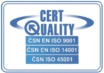 Oblastní kanceláře:Oblastní kanceláře:Oblastní kanceláře:Oblastní kanceláře:Oblastní kanceláře:Oblastní kanceláře:Oblastní kanceláře:Oblastní kanceláře:Oblastní kanceláře:Oblastní kanceláře:Oblastní kanceláře:Oblastní kanceláře:Oblastní kanceláře:MERCI OstravaMERCI OstravaMERCI OstravaMERCI OstravaMERCI OstravaMERCI OstravaMERCI PlzeňMERCI PlzeňMERCI PlzeňMERCI PlzeňMERCI PlzeňMERCI PlzeňMERCI PlzeňMERCI PlzeňMERCI PlzeňMERCI PlzeňMERCI PrahaMERCI PrahaMERCI PrahaMERCI PrahaMERCI PrahaMERCI PrahaMERCI PrahaMERCI PrahaMERCI PrahaMERCI PrahaMERCI PrahaMERCI PrahaMERCI PrahaMERCI PrahaMERCI PrahaMERCI PrahaMERCI PrahaMERCI Ústí n./L.MERCI Ústí n./L.MERCI Ústí n./L.MERCI Ústí n./L.MERCI Ústí n./L.MERCI Ústí n./L.MERCI Ústí n./L.MERCI Ústí n./L.MERCI Ústí n./L.MERCI Ústí n./L.MERCI Ústí n./L.MERCI Ústí n./L.MERCI Ústí n./L.MERCI Ústí n./L.MERCI Ústí n./L.MERCI Ústí n./L.MERCI Ústí n./L.MERCI Ústí n./L.MERCI Ústí n./L.MERCI Ústí n./L.Oblastní kanceláře:Oblastní kanceláře:Oblastní kanceláře:Oblastní kanceláře:Oblastní kanceláře:Oblastní kanceláře:Oblastní kanceláře:Oblastní kanceláře:Oblastní kanceláře:Oblastní kanceláře:Oblastní kanceláře:Oblastní kanceláře:Oblastní kanceláře:Oblastní kanceláře:Oblastní kanceláře:Oblastní kanceláře:Oblastní kanceláře:Oblastní kanceláře:Oblastní kanceláře:Oblastní kanceláře:Oblastní kanceláře:Oblastní kanceláře:Oblastní kanceláře:Oblastní kanceláře:Oblastní kanceláře:Oblastní kanceláře:Kollárova 18Kollárova 18Kollárova 18Kollárova 18Kollárova 18Kollárova 18Thámova 4Thámova 4Thámova 4Thámova 4Thámova 4Thámova 4Thámova 4Thámova 4Thámova 4Thámova 4Průhonická 127Průhonická 127Průhonická 127Průhonická 127Průhonická 127Průhonická 127Průhonická 127Průhonická 127Průhonická 127Průhonická 127Průhonická 127Průhonická 127Průhonická 127Průhonická 127Průhonická 127Průhonická 127Průhonická 127Zolova 8Zolova 8Zolova 8Zolova 8Zolova 8Zolova 8Zolova 8Zolova 8Zolova 8Zolova 8Zolova 8Zolova 8Zolova 8Zolova 8Zolova 8Zolova 8Zolova 8Zolova 8Zolova 8Zolova 8Oblastní kanceláře:Oblastní kanceláře:Oblastní kanceláře:Oblastní kanceláře:Oblastní kanceláře:Oblastní kanceláře:Oblastní kanceláře:Oblastní kanceláře:Oblastní kanceláře:Oblastní kanceláře:Oblastní kanceláře:Oblastní kanceláře:Oblastní kanceláře:709 00OSTRAVAOSTRAVAOSTRAVAOSTRAVAOSTRAVA301 95301 95301 95PLZEŇPLZEŇPLZEŇPLZEŇPLZEŇPLZEŇPLZEŇ251 01251 01251 01ČESTLICEČESTLICEČESTLICEČESTLICEČESTLICEČESTLICEČESTLICEČESTLICEČESTLICEČESTLICEČESTLICEČESTLICEČESTLICEČESTLICE400 07400 07400 07400 07400 07400 07400 07400 07400 07ÚSTÍ NAD LABEMÚSTÍ NAD LABEMÚSTÍ NAD LABEMÚSTÍ NAD LABEMÚSTÍ NAD LABEMÚSTÍ NAD LABEMÚSTÍ NAD LABEMÚSTÍ NAD LABEMÚSTÍ NAD LABEMÚSTÍ NAD LABEMÚSTÍ NAD LABEMOblastní kanceláře:Oblastní kanceláře:Oblastní kanceláře:Oblastní kanceláře:Oblastní kanceláře:Oblastní kanceláře:Oblastní kanceláře:Oblastní kanceláře:Oblastní kanceláře:Oblastní kanceláře:Oblastní kanceláře:Oblastní kanceláře:Oblastní kanceláře:tel.: 596 624 633tel.: 596 624 633tel.: 596 624 633tel.: 596 624 633tel.: 596 624 633tel.: 596 624 633tel.: 377 321 716tel.: 377 321 716tel.: 377 321 716tel.: 377 321 716tel.: 377 321 716tel.: 377 321 716tel.: 377 321 716tel.: 377 321 716tel.: 377 321 716tel.: 377 321 716tel.: 224 933 010tel.: 224 933 010tel.: 224 933 010tel.: 224 933 010tel.: 224 933 010tel.: 224 933 010tel.: 224 933 010tel.: 224 933 010tel.: 224 933 010tel.: 224 933 010tel.: 224 933 010tel.: 224 933 010tel.: 224 933 010tel.: 224 933 010tel.: 224 933 010tel.: 224 933 010tel.: 224 933 010tel.: 475 501 138tel.: 475 501 138tel.: 475 501 138tel.: 475 501 138tel.: 475 501 138tel.: 475 501 138tel.: 475 501 138tel.: 475 501 138tel.: 475 501 138tel.: 475 501 138tel.: 475 501 138tel.: 475 501 138tel.: 475 501 138tel.: 475 501 138tel.: 475 501 138tel.: 475 501 138tel.: 475 501 138tel.: 475 501 138tel.: 475 501 138tel.: 475 501 138Oblastní kanceláře:Oblastní kanceláře:Oblastní kanceláře:Oblastní kanceláře:Oblastní kanceláře:Oblastní kanceláře:Oblastní kanceláře:Oblastní kanceláře:Oblastní kanceláře:Oblastní kanceláře:Oblastní kanceláře:Oblastní kanceláře:Oblastní kanceláře:e-mail: merci.ostrava@merci.cze-mail: merci.ostrava@merci.cze-mail: merci.ostrava@merci.cze-mail: merci.ostrava@merci.cze-mail: merci.ostrava@merci.cze-mail: merci.ostrava@merci.cze-mail: merci.plzen@merci.cze-mail: merci.plzen@merci.cze-mail: merci.plzen@merci.cze-mail: merci.plzen@merci.cze-mail: merci.plzen@merci.cze-mail: merci.plzen@merci.cze-mail: merci.plzen@merci.cze-mail: merci.plzen@merci.cze-mail: merci.plzen@merci.cze-mail: merci.plzen@merci.cze-mail: merci.praha@merci.cze-mail: merci.praha@merci.cze-mail: merci.praha@merci.cze-mail: merci.praha@merci.cze-mail: merci.praha@merci.cze-mail: merci.praha@merci.cze-mail: merci.praha@merci.cze-mail: merci.praha@merci.cze-mail: merci.praha@merci.cze-mail: merci.praha@merci.cze-mail: merci.praha@merci.cze-mail: merci.praha@merci.cze-mail: merci.praha@merci.cze-mail: merci.praha@merci.cze-mail: merci.praha@merci.cze-mail: merci.praha@merci.cze-mail: merci.praha@merci.cze-mail: merci.ul@merci.cze-mail: merci.ul@merci.cze-mail: merci.ul@merci.cze-mail: merci.ul@merci.cze-mail: merci.ul@merci.cze-mail: merci.ul@merci.cze-mail: merci.ul@merci.cze-mail: merci.ul@merci.cze-mail: merci.ul@merci.cze-mail: merci.ul@merci.cze-mail: merci.ul@merci.cze-mail: merci.ul@merci.cze-mail: merci.ul@merci.cze-mail: merci.ul@merci.cze-mail: merci.ul@merci.cze-mail: merci.ul@merci.cze-mail: merci.ul@merci.cze-mail: merci.ul@merci.cze-mail: merci.ul@merci.cze-mail: merci.ul@merci.czOblastní kanceláře:Oblastní kanceláře:Oblastní kanceláře:Oblastní kanceláře:Oblastní kanceláře:Oblastní kanceláře:Oblastní kanceláře:Oblastní kanceláře:Oblastní kanceláře:Oblastní kanceláře:Oblastní kanceláře:Oblastní kanceláře:Oblastní kanceláře:e-mail: merci.ostrava@merci.cze-mail: merci.ostrava@merci.cze-mail: merci.ostrava@merci.cze-mail: merci.ostrava@merci.cze-mail: merci.ostrava@merci.cze-mail: merci.ostrava@merci.cze-mail: merci.plzen@merci.cze-mail: merci.plzen@merci.cze-mail: merci.plzen@merci.cze-mail: merci.plzen@merci.cze-mail: merci.plzen@merci.cze-mail: merci.plzen@merci.cze-mail: merci.plzen@merci.cze-mail: merci.plzen@merci.cze-mail: merci.plzen@merci.cze-mail: merci.plzen@merci.cze-mail: merci.praha@merci.cze-mail: merci.praha@merci.cze-mail: merci.praha@merci.cze-mail: merci.praha@merci.cze-mail: merci.praha@merci.cze-mail: merci.praha@merci.cze-mail: merci.praha@merci.cze-mail: merci.praha@merci.cze-mail: merci.praha@merci.cze-mail: merci.praha@merci.cze-mail: merci.praha@merci.cze-mail: merci.praha@merci.cze-mail: merci.praha@merci.cze-mail: merci.praha@merci.cze-mail: merci.praha@merci.cze-mail: merci.praha@merci.cze-mail: merci.praha@merci.cze-mail: merci.ul@merci.cze-mail: merci.ul@merci.cze-mail: merci.ul@merci.cze-mail: merci.ul@merci.cze-mail: merci.ul@merci.cze-mail: merci.ul@merci.cze-mail: merci.ul@merci.cze-mail: merci.ul@merci.cze-mail: merci.ul@merci.cze-mail: merci.ul@merci.cze-mail: merci.ul@merci.cze-mail: merci.ul@merci.cze-mail: merci.ul@merci.cze-mail: merci.ul@merci.cze-mail: merci.ul@merci.cze-mail: merci.ul@merci.cze-mail: merci.ul@merci.cze-mail: merci.ul@merci.cze-mail: merci.ul@merci.cze-mail: merci.ul@merci.czStrana:Strana:Strana:Strana:2/22/22/22/22/22/22/22/22/22/2Cenová nabídka:Cenová nabídka:Cenová nabídka:Cenová nabídka:Cenová nabídka:Cenová nabídka:Cenová nabídka:Cenová nabídka:Cenová nabídka:Cenová nabídka:Cenová nabídka:Cenová nabídka:Cenová nabídka:Cenová nabídka:Cenová nabídka:Cenová nabídka:Cenová nabídka:Cenová nabídka:Cenová nabídka:Cenová nabídka:Cenová nabídka:Cenová nabídka:Cenová nabídka:22O1NB01274/122O1NB01274/122O1NB01274/122O1NB01274/122O1NB01274/122O1NB01274/122O1NB01274/122O1NB01274/122O1NB01274/122O1NB01274/122O1NB01274/122O1NB01274/122O1NB01274/122O1NB01274/122O1NB01274/122O1NB01274/122O1NB01274/122O1NB01274/122O1NB01274/122O1NB01274/1Číslo zakázky:Číslo zakázky:Číslo zakázky:Číslo zakázky:Číslo zakázky:Číslo zakázky:Číslo zakázky:Číslo zakázky:Číslo zakázky:Číslo zakázky:Číslo zakázky:Číslo zakázky:Číslo zakázky:Číslo zakázky:Číslo zakázky:Číslo zakázky:Číslo zakázky:Číslo zakázky:Číslo zakázky:Číslo zakázky:Číslo zakázky:Číslo zakázky:Číslo zakázky:22ZA010000122ZA010000122ZA010000122ZA010000122ZA010000122ZA010000122ZA010000122ZA010000122ZA010000122ZA010000122ZA010000122ZA010000122ZA010000122ZA010000122ZA010000122ZA010000122ZA010000122ZA010000122ZA010000122ZA0100001Celkový součet za celou sestavuCelkový součet za celou sestavuCelkový součet za celou sestavuCelkový součet za celou sestavuCelkový součet za celou sestavuCelkový součet za celou sestavuCelkový součet za celou sestavuCelkový součet za celou sestavuCelkový součet za celou sestavuCelkový součet za celou sestavuCelkový součet za celou sestavuCelkový součet za celou sestavuCelkový součet za celou sestavuCelkový součet za celou sestavuCelkový součet za celou sestavuCelkový součet za celou sestavuCelkový součet za celou sestavuCelkový součet za celou sestavuCelkový součet za celou sestavuCelkový součet za celou sestavuCelkový součet za celou sestavuCelkový součet za celou sestavuCelkový součet za celou sestavuCelkový součet za celou sestavuCelkový součet za celou sestavuCelkový součet za celou sestavuCelkový součet za celou sestavuCelkový součet za celou sestavuCelkový součet za celou sestavuCelkový součet za celou sestavuCelkový součet za celou sestavuCelkový součet za celou sestavuCelkový součet za celou sestavuCelkový součet za celou sestavuCelkový součet za celou sestavuCelkový součet za celou sestavuCelkový součet za celou sestavuCelkový součet za celou sestavuCelkový součet za celou sestavuCelkový součet za celou sestavuCelkový součet za celou sestavu                                                       Celkem bez DPH:                                                       Celkem bez DPH:                                                       Celkem bez DPH:                                                       Celkem bez DPH:                                                       Celkem bez DPH:                                                       Celkem bez DPH:                                                       Celkem bez DPH:                                                       Celkem bez DPH:                                                       Celkem bez DPH:                                                       Celkem bez DPH:                                                       Celkem bez DPH:                                                       Celkem bez DPH:                                                       Celkem bez DPH:                                                       Celkem bez DPH:                                                       Celkem bez DPH:                                                       Celkem bez DPH:                                                       Celkem bez DPH:                                                       Celkem bez DPH:                                                       Celkem bez DPH:                                                       Celkem bez DPH:                                                       Celkem bez DPH:                                                       Celkem bez DPH:                                                       Celkem bez DPH:                                                       Celkem bez DPH:                                                       Celkem bez DPH:                                                       Celkem bez DPH:                                                       Celkem bez DPH:                                                       Celkem bez DPH:                                                       Celkem bez DPH:                                                       Celkem bez DPH:                                                       Celkem bez DPH:                                                       Celkem bez DPH:                                                       Celkem bez DPH:                                                       Celkem bez DPH:                                                       Celkem bez DPH:                                                       Celkem bez DPH:                                                       Celkem bez DPH:                                                       Celkem bez DPH:                                                       Celkem bez DPH:                                                       Celkem bez DPH:                                                       Celkem bez DPH:201 225,60201 225,60201 225,60201 225,60201 225,60201 225,60201 225,60201 225,60201 225,60201 225,60201 225,60201 225,60201 225,60201 225,60201 225,60201 225,60201 225,60201 225,60201 225,60KčKčKčKč                                                       DPH:                                                       DPH:                                                       DPH:                                                       DPH:                                                       DPH:                                                       DPH:                                                       DPH:                                                       DPH:                                                       DPH:                                                       DPH:                                                       DPH:                                                       DPH:                                                       DPH:                                                       DPH:                                                       DPH:                                                       DPH:                                                       DPH:                                                       DPH:                                                       DPH:                                                       DPH:                                                       DPH:                                                       DPH:                                                       DPH:                                                       DPH:                                                       DPH:                                                       DPH:                                                       DPH:                                                       DPH:                                                       DPH:                                                       DPH:                                                       DPH:                                                       DPH:                                                       DPH:                                                       DPH:                                                       DPH:                                                       DPH:                                                       DPH:                                                       DPH:                                                       DPH:                                                       DPH:                                                       DPH:42 257,3842 257,3842 257,3842 257,3842 257,3842 257,3842 257,3842 257,3842 257,3842 257,3842 257,3842 257,3842 257,3842 257,3842 257,3842 257,3842 257,3842 257,3842 257,38KčKčKčKč                                                       Celkem včetně DPH:                                                       Celkem včetně DPH:                                                       Celkem včetně DPH:                                                       Celkem včetně DPH:                                                       Celkem včetně DPH:                                                       Celkem včetně DPH:                                                       Celkem včetně DPH:                                                       Celkem včetně DPH:                                                       Celkem včetně DPH:                                                       Celkem včetně DPH:                                                       Celkem včetně DPH:                                                       Celkem včetně DPH:                                                       Celkem včetně DPH:                                                       Celkem včetně DPH:                                                       Celkem včetně DPH:                                                       Celkem včetně DPH:                                                       Celkem včetně DPH:                                                       Celkem včetně DPH:                                                       Celkem včetně DPH:                                                       Celkem včetně DPH:                                                       Celkem včetně DPH:                                                       Celkem včetně DPH:                                                       Celkem včetně DPH:                                                       Celkem včetně DPH:                                                       Celkem včetně DPH:                                                       Celkem včetně DPH:                                                       Celkem včetně DPH:                                                       Celkem včetně DPH:                                                       Celkem včetně DPH:                                                       Celkem včetně DPH:                                                       Celkem včetně DPH:                                                       Celkem včetně DPH:                                                       Celkem včetně DPH:                                                       Celkem včetně DPH:                                                       Celkem včetně DPH:                                                       Celkem včetně DPH:                                                       Celkem včetně DPH:                                                       Celkem včetně DPH:                                                       Celkem včetně DPH:                                                       Celkem včetně DPH:                                                       Celkem včetně DPH:243 482,98243 482,98243 482,98243 482,98243 482,98243 482,98243 482,98243 482,98243 482,98243 482,98243 482,98243 482,98243 482,98243 482,98243 482,98243 482,98243 482,98243 482,98243 482,98KčKčKčKčDPH bude účtováno dle platných předpisů v den zdanitelného plnění objednávky.Na objednávce, která se váže k této cenové nabídce, vždy uveďte číslo nabídky, abychom mohli dodržet nabídnuté podmínky.Objednávka se řídí Všeobecnými obchodními podmínkami společnosti MERCI, s.r.o. – viz. www.merci.cz .DPH bude účtováno dle platných předpisů v den zdanitelného plnění objednávky.Na objednávce, která se váže k této cenové nabídce, vždy uveďte číslo nabídky, abychom mohli dodržet nabídnuté podmínky.Objednávka se řídí Všeobecnými obchodními podmínkami společnosti MERCI, s.r.o. – viz. www.merci.cz .DPH bude účtováno dle platných předpisů v den zdanitelného plnění objednávky.Na objednávce, která se váže k této cenové nabídce, vždy uveďte číslo nabídky, abychom mohli dodržet nabídnuté podmínky.Objednávka se řídí Všeobecnými obchodními podmínkami společnosti MERCI, s.r.o. – viz. www.merci.cz .DPH bude účtováno dle platných předpisů v den zdanitelného plnění objednávky.Na objednávce, která se váže k této cenové nabídce, vždy uveďte číslo nabídky, abychom mohli dodržet nabídnuté podmínky.Objednávka se řídí Všeobecnými obchodními podmínkami společnosti MERCI, s.r.o. – viz. www.merci.cz .DPH bude účtováno dle platných předpisů v den zdanitelného plnění objednávky.Na objednávce, která se váže k této cenové nabídce, vždy uveďte číslo nabídky, abychom mohli dodržet nabídnuté podmínky.Objednávka se řídí Všeobecnými obchodními podmínkami společnosti MERCI, s.r.o. – viz. www.merci.cz .DPH bude účtováno dle platných předpisů v den zdanitelného plnění objednávky.Na objednávce, která se váže k této cenové nabídce, vždy uveďte číslo nabídky, abychom mohli dodržet nabídnuté podmínky.Objednávka se řídí Všeobecnými obchodními podmínkami společnosti MERCI, s.r.o. – viz. www.merci.cz .DPH bude účtováno dle platných předpisů v den zdanitelného plnění objednávky.Na objednávce, která se váže k této cenové nabídce, vždy uveďte číslo nabídky, abychom mohli dodržet nabídnuté podmínky.Objednávka se řídí Všeobecnými obchodními podmínkami společnosti MERCI, s.r.o. – viz. www.merci.cz .DPH bude účtováno dle platných předpisů v den zdanitelného plnění objednávky.Na objednávce, která se váže k této cenové nabídce, vždy uveďte číslo nabídky, abychom mohli dodržet nabídnuté podmínky.Objednávka se řídí Všeobecnými obchodními podmínkami společnosti MERCI, s.r.o. – viz. www.merci.cz .DPH bude účtováno dle platných předpisů v den zdanitelného plnění objednávky.Na objednávce, která se váže k této cenové nabídce, vždy uveďte číslo nabídky, abychom mohli dodržet nabídnuté podmínky.Objednávka se řídí Všeobecnými obchodními podmínkami společnosti MERCI, s.r.o. – viz. www.merci.cz .DPH bude účtováno dle platných předpisů v den zdanitelného plnění objednávky.Na objednávce, která se váže k této cenové nabídce, vždy uveďte číslo nabídky, abychom mohli dodržet nabídnuté podmínky.Objednávka se řídí Všeobecnými obchodními podmínkami společnosti MERCI, s.r.o. – viz. www.merci.cz .DPH bude účtováno dle platných předpisů v den zdanitelného plnění objednávky.Na objednávce, která se váže k této cenové nabídce, vždy uveďte číslo nabídky, abychom mohli dodržet nabídnuté podmínky.Objednávka se řídí Všeobecnými obchodními podmínkami společnosti MERCI, s.r.o. – viz. www.merci.cz .DPH bude účtováno dle platných předpisů v den zdanitelného plnění objednávky.Na objednávce, která se váže k této cenové nabídce, vždy uveďte číslo nabídky, abychom mohli dodržet nabídnuté podmínky.Objednávka se řídí Všeobecnými obchodními podmínkami společnosti MERCI, s.r.o. – viz. www.merci.cz .DPH bude účtováno dle platných předpisů v den zdanitelného plnění objednávky.Na objednávce, která se váže k této cenové nabídce, vždy uveďte číslo nabídky, abychom mohli dodržet nabídnuté podmínky.Objednávka se řídí Všeobecnými obchodními podmínkami společnosti MERCI, s.r.o. – viz. www.merci.cz .DPH bude účtováno dle platných předpisů v den zdanitelného plnění objednávky.Na objednávce, která se váže k této cenové nabídce, vždy uveďte číslo nabídky, abychom mohli dodržet nabídnuté podmínky.Objednávka se řídí Všeobecnými obchodními podmínkami společnosti MERCI, s.r.o. – viz. www.merci.cz .DPH bude účtováno dle platných předpisů v den zdanitelného plnění objednávky.Na objednávce, která se váže k této cenové nabídce, vždy uveďte číslo nabídky, abychom mohli dodržet nabídnuté podmínky.Objednávka se řídí Všeobecnými obchodními podmínkami společnosti MERCI, s.r.o. – viz. www.merci.cz .DPH bude účtováno dle platných předpisů v den zdanitelného plnění objednávky.Na objednávce, která se váže k této cenové nabídce, vždy uveďte číslo nabídky, abychom mohli dodržet nabídnuté podmínky.Objednávka se řídí Všeobecnými obchodními podmínkami společnosti MERCI, s.r.o. – viz. www.merci.cz .DPH bude účtováno dle platných předpisů v den zdanitelného plnění objednávky.Na objednávce, která se váže k této cenové nabídce, vždy uveďte číslo nabídky, abychom mohli dodržet nabídnuté podmínky.Objednávka se řídí Všeobecnými obchodními podmínkami společnosti MERCI, s.r.o. – viz. www.merci.cz .DPH bude účtováno dle platných předpisů v den zdanitelného plnění objednávky.Na objednávce, která se váže k této cenové nabídce, vždy uveďte číslo nabídky, abychom mohli dodržet nabídnuté podmínky.Objednávka se řídí Všeobecnými obchodními podmínkami společnosti MERCI, s.r.o. – viz. www.merci.cz .DPH bude účtováno dle platných předpisů v den zdanitelného plnění objednávky.Na objednávce, která se váže k této cenové nabídce, vždy uveďte číslo nabídky, abychom mohli dodržet nabídnuté podmínky.Objednávka se řídí Všeobecnými obchodními podmínkami společnosti MERCI, s.r.o. – viz. www.merci.cz .DPH bude účtováno dle platných předpisů v den zdanitelného plnění objednávky.Na objednávce, která se váže k této cenové nabídce, vždy uveďte číslo nabídky, abychom mohli dodržet nabídnuté podmínky.Objednávka se řídí Všeobecnými obchodními podmínkami společnosti MERCI, s.r.o. – viz. www.merci.cz .DPH bude účtováno dle platných předpisů v den zdanitelného plnění objednávky.Na objednávce, která se váže k této cenové nabídce, vždy uveďte číslo nabídky, abychom mohli dodržet nabídnuté podmínky.Objednávka se řídí Všeobecnými obchodními podmínkami společnosti MERCI, s.r.o. – viz. www.merci.cz .DPH bude účtováno dle platných předpisů v den zdanitelného plnění objednávky.Na objednávce, která se váže k této cenové nabídce, vždy uveďte číslo nabídky, abychom mohli dodržet nabídnuté podmínky.Objednávka se řídí Všeobecnými obchodními podmínkami společnosti MERCI, s.r.o. – viz. www.merci.cz .DPH bude účtováno dle platných předpisů v den zdanitelného plnění objednávky.Na objednávce, která se váže k této cenové nabídce, vždy uveďte číslo nabídky, abychom mohli dodržet nabídnuté podmínky.Objednávka se řídí Všeobecnými obchodními podmínkami společnosti MERCI, s.r.o. – viz. www.merci.cz .DPH bude účtováno dle platných předpisů v den zdanitelného plnění objednávky.Na objednávce, která se váže k této cenové nabídce, vždy uveďte číslo nabídky, abychom mohli dodržet nabídnuté podmínky.Objednávka se řídí Všeobecnými obchodními podmínkami společnosti MERCI, s.r.o. – viz. www.merci.cz .DPH bude účtováno dle platných předpisů v den zdanitelného plnění objednávky.Na objednávce, která se váže k této cenové nabídce, vždy uveďte číslo nabídky, abychom mohli dodržet nabídnuté podmínky.Objednávka se řídí Všeobecnými obchodními podmínkami společnosti MERCI, s.r.o. – viz. www.merci.cz .DPH bude účtováno dle platných předpisů v den zdanitelného plnění objednávky.Na objednávce, která se váže k této cenové nabídce, vždy uveďte číslo nabídky, abychom mohli dodržet nabídnuté podmínky.Objednávka se řídí Všeobecnými obchodními podmínkami společnosti MERCI, s.r.o. – viz. www.merci.cz .DPH bude účtováno dle platných předpisů v den zdanitelného plnění objednávky.Na objednávce, která se váže k této cenové nabídce, vždy uveďte číslo nabídky, abychom mohli dodržet nabídnuté podmínky.Objednávka se řídí Všeobecnými obchodními podmínkami společnosti MERCI, s.r.o. – viz. www.merci.cz .DPH bude účtováno dle platných předpisů v den zdanitelného plnění objednávky.Na objednávce, která se váže k této cenové nabídce, vždy uveďte číslo nabídky, abychom mohli dodržet nabídnuté podmínky.Objednávka se řídí Všeobecnými obchodními podmínkami společnosti MERCI, s.r.o. – viz. www.merci.cz .DPH bude účtováno dle platných předpisů v den zdanitelného plnění objednávky.Na objednávce, která se váže k této cenové nabídce, vždy uveďte číslo nabídky, abychom mohli dodržet nabídnuté podmínky.Objednávka se řídí Všeobecnými obchodními podmínkami společnosti MERCI, s.r.o. – viz. www.merci.cz .DPH bude účtováno dle platných předpisů v den zdanitelného plnění objednávky.Na objednávce, která se váže k této cenové nabídce, vždy uveďte číslo nabídky, abychom mohli dodržet nabídnuté podmínky.Objednávka se řídí Všeobecnými obchodními podmínkami společnosti MERCI, s.r.o. – viz. www.merci.cz .DPH bude účtováno dle platných předpisů v den zdanitelného plnění objednávky.Na objednávce, která se váže k této cenové nabídce, vždy uveďte číslo nabídky, abychom mohli dodržet nabídnuté podmínky.Objednávka se řídí Všeobecnými obchodními podmínkami společnosti MERCI, s.r.o. – viz. www.merci.cz .DPH bude účtováno dle platných předpisů v den zdanitelného plnění objednávky.Na objednávce, která se váže k této cenové nabídce, vždy uveďte číslo nabídky, abychom mohli dodržet nabídnuté podmínky.Objednávka se řídí Všeobecnými obchodními podmínkami společnosti MERCI, s.r.o. – viz. www.merci.cz .DPH bude účtováno dle platných předpisů v den zdanitelného plnění objednávky.Na objednávce, která se váže k této cenové nabídce, vždy uveďte číslo nabídky, abychom mohli dodržet nabídnuté podmínky.Objednávka se řídí Všeobecnými obchodními podmínkami společnosti MERCI, s.r.o. – viz. www.merci.cz .DPH bude účtováno dle platných předpisů v den zdanitelného plnění objednávky.Na objednávce, která se váže k této cenové nabídce, vždy uveďte číslo nabídky, abychom mohli dodržet nabídnuté podmínky.Objednávka se řídí Všeobecnými obchodními podmínkami společnosti MERCI, s.r.o. – viz. www.merci.cz .DPH bude účtováno dle platných předpisů v den zdanitelného plnění objednávky.Na objednávce, která se váže k této cenové nabídce, vždy uveďte číslo nabídky, abychom mohli dodržet nabídnuté podmínky.Objednávka se řídí Všeobecnými obchodními podmínkami společnosti MERCI, s.r.o. – viz. www.merci.cz .DPH bude účtováno dle platných předpisů v den zdanitelného plnění objednávky.Na objednávce, která se váže k této cenové nabídce, vždy uveďte číslo nabídky, abychom mohli dodržet nabídnuté podmínky.Objednávka se řídí Všeobecnými obchodními podmínkami společnosti MERCI, s.r.o. – viz. www.merci.cz .DPH bude účtováno dle platných předpisů v den zdanitelného plnění objednávky.Na objednávce, která se váže k této cenové nabídce, vždy uveďte číslo nabídky, abychom mohli dodržet nabídnuté podmínky.Objednávka se řídí Všeobecnými obchodními podmínkami společnosti MERCI, s.r.o. – viz. www.merci.cz .DPH bude účtováno dle platných předpisů v den zdanitelného plnění objednávky.Na objednávce, která se váže k této cenové nabídce, vždy uveďte číslo nabídky, abychom mohli dodržet nabídnuté podmínky.Objednávka se řídí Všeobecnými obchodními podmínkami společnosti MERCI, s.r.o. – viz. www.merci.cz .DPH bude účtováno dle platných předpisů v den zdanitelného plnění objednávky.Na objednávce, která se váže k této cenové nabídce, vždy uveďte číslo nabídky, abychom mohli dodržet nabídnuté podmínky.Objednávka se řídí Všeobecnými obchodními podmínkami společnosti MERCI, s.r.o. – viz. www.merci.cz .DPH bude účtováno dle platných předpisů v den zdanitelného plnění objednávky.Na objednávce, která se váže k této cenové nabídce, vždy uveďte číslo nabídky, abychom mohli dodržet nabídnuté podmínky.Objednávka se řídí Všeobecnými obchodními podmínkami společnosti MERCI, s.r.o. – viz. www.merci.cz .DPH bude účtováno dle platných předpisů v den zdanitelného plnění objednávky.Na objednávce, která se váže k této cenové nabídce, vždy uveďte číslo nabídky, abychom mohli dodržet nabídnuté podmínky.Objednávka se řídí Všeobecnými obchodními podmínkami společnosti MERCI, s.r.o. – viz. www.merci.cz .DPH bude účtováno dle platných předpisů v den zdanitelného plnění objednávky.Na objednávce, která se váže k této cenové nabídce, vždy uveďte číslo nabídky, abychom mohli dodržet nabídnuté podmínky.Objednávka se řídí Všeobecnými obchodními podmínkami společnosti MERCI, s.r.o. – viz. www.merci.cz .DPH bude účtováno dle platných předpisů v den zdanitelného plnění objednávky.Na objednávce, která se váže k této cenové nabídce, vždy uveďte číslo nabídky, abychom mohli dodržet nabídnuté podmínky.Objednávka se řídí Všeobecnými obchodními podmínkami společnosti MERCI, s.r.o. – viz. www.merci.cz .DPH bude účtováno dle platných předpisů v den zdanitelného plnění objednávky.Na objednávce, která se váže k této cenové nabídce, vždy uveďte číslo nabídky, abychom mohli dodržet nabídnuté podmínky.Objednávka se řídí Všeobecnými obchodními podmínkami společnosti MERCI, s.r.o. – viz. www.merci.cz .DPH bude účtováno dle platných předpisů v den zdanitelného plnění objednávky.Na objednávce, která se váže k této cenové nabídce, vždy uveďte číslo nabídky, abychom mohli dodržet nabídnuté podmínky.Objednávka se řídí Všeobecnými obchodními podmínkami společnosti MERCI, s.r.o. – viz. www.merci.cz .DPH bude účtováno dle platných předpisů v den zdanitelného plnění objednávky.Na objednávce, která se váže k této cenové nabídce, vždy uveďte číslo nabídky, abychom mohli dodržet nabídnuté podmínky.Objednávka se řídí Všeobecnými obchodními podmínkami společnosti MERCI, s.r.o. – viz. www.merci.cz .DPH bude účtováno dle platných předpisů v den zdanitelného plnění objednávky.Na objednávce, která se váže k této cenové nabídce, vždy uveďte číslo nabídky, abychom mohli dodržet nabídnuté podmínky.Objednávka se řídí Všeobecnými obchodními podmínkami společnosti MERCI, s.r.o. – viz. www.merci.cz .DPH bude účtováno dle platných předpisů v den zdanitelného plnění objednávky.Na objednávce, která se váže k této cenové nabídce, vždy uveďte číslo nabídky, abychom mohli dodržet nabídnuté podmínky.Objednávka se řídí Všeobecnými obchodními podmínkami společnosti MERCI, s.r.o. – viz. www.merci.cz .DPH bude účtováno dle platných předpisů v den zdanitelného plnění objednávky.Na objednávce, která se váže k této cenové nabídce, vždy uveďte číslo nabídky, abychom mohli dodržet nabídnuté podmínky.Objednávka se řídí Všeobecnými obchodními podmínkami společnosti MERCI, s.r.o. – viz. www.merci.cz .DPH bude účtováno dle platných předpisů v den zdanitelného plnění objednávky.Na objednávce, která se váže k této cenové nabídce, vždy uveďte číslo nabídky, abychom mohli dodržet nabídnuté podmínky.Objednávka se řídí Všeobecnými obchodními podmínkami společnosti MERCI, s.r.o. – viz. www.merci.cz .DPH bude účtováno dle platných předpisů v den zdanitelného plnění objednávky.Na objednávce, která se váže k této cenové nabídce, vždy uveďte číslo nabídky, abychom mohli dodržet nabídnuté podmínky.Objednávka se řídí Všeobecnými obchodními podmínkami společnosti MERCI, s.r.o. – viz. www.merci.cz .DPH bude účtováno dle platných předpisů v den zdanitelného plnění objednávky.Na objednávce, která se váže k této cenové nabídce, vždy uveďte číslo nabídky, abychom mohli dodržet nabídnuté podmínky.Objednávka se řídí Všeobecnými obchodními podmínkami společnosti MERCI, s.r.o. – viz. www.merci.cz .DPH bude účtováno dle platných předpisů v den zdanitelného plnění objednávky.Na objednávce, která se váže k této cenové nabídce, vždy uveďte číslo nabídky, abychom mohli dodržet nabídnuté podmínky.Objednávka se řídí Všeobecnými obchodními podmínkami společnosti MERCI, s.r.o. – viz. www.merci.cz .DPH bude účtováno dle platných předpisů v den zdanitelného plnění objednávky.Na objednávce, která se váže k této cenové nabídce, vždy uveďte číslo nabídky, abychom mohli dodržet nabídnuté podmínky.Objednávka se řídí Všeobecnými obchodními podmínkami společnosti MERCI, s.r.o. – viz. www.merci.cz .DPH bude účtováno dle platných předpisů v den zdanitelného plnění objednávky.Na objednávce, která se váže k této cenové nabídce, vždy uveďte číslo nabídky, abychom mohli dodržet nabídnuté podmínky.Objednávka se řídí Všeobecnými obchodními podmínkami společnosti MERCI, s.r.o. – viz. www.merci.cz .DPH bude účtováno dle platných předpisů v den zdanitelného plnění objednávky.Na objednávce, která se váže k této cenové nabídce, vždy uveďte číslo nabídky, abychom mohli dodržet nabídnuté podmínky.Objednávka se řídí Všeobecnými obchodními podmínkami společnosti MERCI, s.r.o. – viz. www.merci.cz .DPH bude účtováno dle platných předpisů v den zdanitelného plnění objednávky.Na objednávce, která se váže k této cenové nabídce, vždy uveďte číslo nabídky, abychom mohli dodržet nabídnuté podmínky.Objednávka se řídí Všeobecnými obchodními podmínkami společnosti MERCI, s.r.o. – viz. www.merci.cz .DPH bude účtováno dle platných předpisů v den zdanitelného plnění objednávky.Na objednávce, která se váže k této cenové nabídce, vždy uveďte číslo nabídky, abychom mohli dodržet nabídnuté podmínky.Objednávka se řídí Všeobecnými obchodními podmínkami společnosti MERCI, s.r.o. – viz. www.merci.cz .DPH bude účtováno dle platných předpisů v den zdanitelného plnění objednávky.Na objednávce, která se váže k této cenové nabídce, vždy uveďte číslo nabídky, abychom mohli dodržet nabídnuté podmínky.Objednávka se řídí Všeobecnými obchodními podmínkami společnosti MERCI, s.r.o. – viz. www.merci.cz .DPH bude účtováno dle platných předpisů v den zdanitelného plnění objednávky.Na objednávce, která se váže k této cenové nabídce, vždy uveďte číslo nabídky, abychom mohli dodržet nabídnuté podmínky.Objednávka se řídí Všeobecnými obchodními podmínkami společnosti MERCI, s.r.o. – viz. www.merci.cz .DPH bude účtováno dle platných předpisů v den zdanitelného plnění objednávky.Na objednávce, která se váže k této cenové nabídce, vždy uveďte číslo nabídky, abychom mohli dodržet nabídnuté podmínky.Objednávka se řídí Všeobecnými obchodními podmínkami společnosti MERCI, s.r.o. – viz. www.merci.cz .DPH bude účtováno dle platných předpisů v den zdanitelného plnění objednávky.Na objednávce, která se váže k této cenové nabídce, vždy uveďte číslo nabídky, abychom mohli dodržet nabídnuté podmínky.Objednávka se řídí Všeobecnými obchodními podmínkami společnosti MERCI, s.r.o. – viz. www.merci.cz .DPH bude účtováno dle platných předpisů v den zdanitelného plnění objednávky.Na objednávce, která se váže k této cenové nabídce, vždy uveďte číslo nabídky, abychom mohli dodržet nabídnuté podmínky.Objednávka se řídí Všeobecnými obchodními podmínkami společnosti MERCI, s.r.o. – viz. www.merci.cz .DPH bude účtováno dle platných předpisů v den zdanitelného plnění objednávky.Na objednávce, která se váže k této cenové nabídce, vždy uveďte číslo nabídky, abychom mohli dodržet nabídnuté podmínky.Objednávka se řídí Všeobecnými obchodními podmínkami společnosti MERCI, s.r.o. – viz. www.merci.cz .DPH bude účtováno dle platných předpisů v den zdanitelného plnění objednávky.Na objednávce, která se váže k této cenové nabídce, vždy uveďte číslo nabídky, abychom mohli dodržet nabídnuté podmínky.Objednávka se řídí Všeobecnými obchodními podmínkami společnosti MERCI, s.r.o. – viz. www.merci.cz .DPH bude účtováno dle platných předpisů v den zdanitelného plnění objednávky.Na objednávce, která se váže k této cenové nabídce, vždy uveďte číslo nabídky, abychom mohli dodržet nabídnuté podmínky.Objednávka se řídí Všeobecnými obchodními podmínkami společnosti MERCI, s.r.o. – viz. www.merci.cz .DPH bude účtováno dle platných předpisů v den zdanitelného plnění objednávky.Na objednávce, která se váže k této cenové nabídce, vždy uveďte číslo nabídky, abychom mohli dodržet nabídnuté podmínky.Objednávka se řídí Všeobecnými obchodními podmínkami společnosti MERCI, s.r.o. – viz. www.merci.cz .DPH bude účtováno dle platných předpisů v den zdanitelného plnění objednávky.Na objednávce, která se váže k této cenové nabídce, vždy uveďte číslo nabídky, abychom mohli dodržet nabídnuté podmínky.Objednávka se řídí Všeobecnými obchodními podmínkami společnosti MERCI, s.r.o. – viz. www.merci.cz .DPH bude účtováno dle platných předpisů v den zdanitelného plnění objednávky.Na objednávce, která se váže k této cenové nabídce, vždy uveďte číslo nabídky, abychom mohli dodržet nabídnuté podmínky.Objednávka se řídí Všeobecnými obchodními podmínkami společnosti MERCI, s.r.o. – viz. www.merci.cz .DPH bude účtováno dle platných předpisů v den zdanitelného plnění objednávky.Na objednávce, která se váže k této cenové nabídce, vždy uveďte číslo nabídky, abychom mohli dodržet nabídnuté podmínky.Objednávka se řídí Všeobecnými obchodními podmínkami společnosti MERCI, s.r.o. – viz. www.merci.cz .DPH bude účtováno dle platných předpisů v den zdanitelného plnění objednávky.Na objednávce, která se váže k této cenové nabídce, vždy uveďte číslo nabídky, abychom mohli dodržet nabídnuté podmínky.Objednávka se řídí Všeobecnými obchodními podmínkami společnosti MERCI, s.r.o. – viz. www.merci.cz .DPH bude účtováno dle platných předpisů v den zdanitelného plnění objednávky.Na objednávce, která se váže k této cenové nabídce, vždy uveďte číslo nabídky, abychom mohli dodržet nabídnuté podmínky.Objednávka se řídí Všeobecnými obchodními podmínkami společnosti MERCI, s.r.o. – viz. www.merci.cz .DPH bude účtováno dle platných předpisů v den zdanitelného plnění objednávky.Na objednávce, která se váže k této cenové nabídce, vždy uveďte číslo nabídky, abychom mohli dodržet nabídnuté podmínky.Objednávka se řídí Všeobecnými obchodními podmínkami společnosti MERCI, s.r.o. – viz. www.merci.cz .DPH bude účtováno dle platných předpisů v den zdanitelného plnění objednávky.Na objednávce, která se váže k této cenové nabídce, vždy uveďte číslo nabídky, abychom mohli dodržet nabídnuté podmínky.Objednávka se řídí Všeobecnými obchodními podmínkami společnosti MERCI, s.r.o. – viz. www.merci.cz .DPH bude účtováno dle platných předpisů v den zdanitelného plnění objednávky.Na objednávce, která se váže k této cenové nabídce, vždy uveďte číslo nabídky, abychom mohli dodržet nabídnuté podmínky.Objednávka se řídí Všeobecnými obchodními podmínkami společnosti MERCI, s.r.o. – viz. www.merci.cz .DPH bude účtováno dle platných předpisů v den zdanitelného plnění objednávky.Na objednávce, která se váže k této cenové nabídce, vždy uveďte číslo nabídky, abychom mohli dodržet nabídnuté podmínky.Objednávka se řídí Všeobecnými obchodními podmínkami společnosti MERCI, s.r.o. – viz. www.merci.cz .DPH bude účtováno dle platných předpisů v den zdanitelného plnění objednávky.Na objednávce, která se váže k této cenové nabídce, vždy uveďte číslo nabídky, abychom mohli dodržet nabídnuté podmínky.Objednávka se řídí Všeobecnými obchodními podmínkami společnosti MERCI, s.r.o. – viz. www.merci.cz .DPH bude účtováno dle platných předpisů v den zdanitelného plnění objednávky.Na objednávce, která se váže k této cenové nabídce, vždy uveďte číslo nabídky, abychom mohli dodržet nabídnuté podmínky.Objednávka se řídí Všeobecnými obchodními podmínkami společnosti MERCI, s.r.o. – viz. www.merci.cz .DPH bude účtováno dle platných předpisů v den zdanitelného plnění objednávky.Na objednávce, která se váže k této cenové nabídce, vždy uveďte číslo nabídky, abychom mohli dodržet nabídnuté podmínky.Objednávka se řídí Všeobecnými obchodními podmínkami společnosti MERCI, s.r.o. – viz. www.merci.cz .DPH bude účtováno dle platných předpisů v den zdanitelného plnění objednávky.Na objednávce, která se váže k této cenové nabídce, vždy uveďte číslo nabídky, abychom mohli dodržet nabídnuté podmínky.Objednávka se řídí Všeobecnými obchodními podmínkami společnosti MERCI, s.r.o. – viz. www.merci.cz .DPH bude účtováno dle platných předpisů v den zdanitelného plnění objednávky.Na objednávce, která se váže k této cenové nabídce, vždy uveďte číslo nabídky, abychom mohli dodržet nabídnuté podmínky.Objednávka se řídí Všeobecnými obchodními podmínkami společnosti MERCI, s.r.o. – viz. www.merci.cz .DPH bude účtováno dle platných předpisů v den zdanitelného plnění objednávky.Na objednávce, která se váže k této cenové nabídce, vždy uveďte číslo nabídky, abychom mohli dodržet nabídnuté podmínky.Objednávka se řídí Všeobecnými obchodními podmínkami společnosti MERCI, s.r.o. – viz. www.merci.cz .DPH bude účtováno dle platných předpisů v den zdanitelného plnění objednávky.Na objednávce, která se váže k této cenové nabídce, vždy uveďte číslo nabídky, abychom mohli dodržet nabídnuté podmínky.Objednávka se řídí Všeobecnými obchodními podmínkami společnosti MERCI, s.r.o. – viz. www.merci.cz .DPH bude účtováno dle platných předpisů v den zdanitelného plnění objednávky.Na objednávce, která se váže k této cenové nabídce, vždy uveďte číslo nabídky, abychom mohli dodržet nabídnuté podmínky.Objednávka se řídí Všeobecnými obchodními podmínkami společnosti MERCI, s.r.o. – viz. www.merci.cz .DPH bude účtováno dle platných předpisů v den zdanitelného plnění objednávky.Na objednávce, která se váže k této cenové nabídce, vždy uveďte číslo nabídky, abychom mohli dodržet nabídnuté podmínky.Objednávka se řídí Všeobecnými obchodními podmínkami společnosti MERCI, s.r.o. – viz. www.merci.cz .                                                                                                  Zůstáváme s pozdravem a těšíme se na budoucí spolupráci                                                                                                  Zůstáváme s pozdravem a těšíme se na budoucí spolupráci                                                                                                  Zůstáváme s pozdravem a těšíme se na budoucí spolupráci                                                                                                  Zůstáváme s pozdravem a těšíme se na budoucí spolupráci                                                                                                  Zůstáváme s pozdravem a těšíme se na budoucí spolupráci                                                                                                  Zůstáváme s pozdravem a těšíme se na budoucí spolupráci                                                                                                  Zůstáváme s pozdravem a těšíme se na budoucí spolupráci                                                                                                  Zůstáváme s pozdravem a těšíme se na budoucí spolupráci                                                                                                  Zůstáváme s pozdravem a těšíme se na budoucí spolupráci                                                                                                  Zůstáváme s pozdravem a těšíme se na budoucí spolupráci                                                                                                  Zůstáváme s pozdravem a těšíme se na budoucí spolupráci                                                                                                  Zůstáváme s pozdravem a těšíme se na budoucí spolupráci                                                                                                  Zůstáváme s pozdravem a těšíme se na budoucí spolupráci                                                                                                  Zůstáváme s pozdravem a těšíme se na budoucí spolupráci                                                                                                  Zůstáváme s pozdravem a těšíme se na budoucí spolupráci                                                                                                  Zůstáváme s pozdravem a těšíme se na budoucí spolupráci                                                                                                  Zůstáváme s pozdravem a těšíme se na budoucí spolupráci                                                                                                  Zůstáváme s pozdravem a těšíme se na budoucí spolupráci                                                                                                  Zůstáváme s pozdravem a těšíme se na budoucí spolupráci                                                                                                  Zůstáváme s pozdravem a těšíme se na budoucí spolupráci                                                                                                  Zůstáváme s pozdravem a těšíme se na budoucí spolupráci                                                                                                  Zůstáváme s pozdravem a těšíme se na budoucí spolupráci                                                                                                  Zůstáváme s pozdravem a těšíme se na budoucí spolupráci                                                                                                  Zůstáváme s pozdravem a těšíme se na budoucí spolupráci                                                                                                  Zůstáváme s pozdravem a těšíme se na budoucí spolupráci                                                                                                  Zůstáváme s pozdravem a těšíme se na budoucí spolupráci                                                                                                  Zůstáváme s pozdravem a těšíme se na budoucí spolupráci                                                                                                  Zůstáváme s pozdravem a těšíme se na budoucí spolupráci                                                                                                  Zůstáváme s pozdravem a těšíme se na budoucí spolupráci                                                                                                  Zůstáváme s pozdravem a těšíme se na budoucí spolupráci                                                                                                  Zůstáváme s pozdravem a těšíme se na budoucí spolupráci                                                                                                  Zůstáváme s pozdravem a těšíme se na budoucí spolupráci                                                                                                  Zůstáváme s pozdravem a těšíme se na budoucí spolupráci                                                                                                  Zůstáváme s pozdravem a těšíme se na budoucí spolupráci                                                                                                  Zůstáváme s pozdravem a těšíme se na budoucí spolupráci                                                                                                  Zůstáváme s pozdravem a těšíme se na budoucí spolupráci                                                                                                  Zůstáváme s pozdravem a těšíme se na budoucí spolupráci                                                                                                  Zůstáváme s pozdravem a těšíme se na budoucí spolupráci                                                                                                  Zůstáváme s pozdravem a těšíme se na budoucí spolupráci                                                                                                  Zůstáváme s pozdravem a těšíme se na budoucí spolupráci                                                                                                  Zůstáváme s pozdravem a těšíme se na budoucí spolupráci                                                                                                  Zůstáváme s pozdravem a těšíme se na budoucí spolupráci                                                                                                  Zůstáváme s pozdravem a těšíme se na budoucí spolupráci                                                                                                  Zůstáváme s pozdravem a těšíme se na budoucí spolupráci                                                                                                  Zůstáváme s pozdravem a těšíme se na budoucí spolupráci                                                                                                  Zůstáváme s pozdravem a těšíme se na budoucí spolupráci                                                                                                  Zůstáváme s pozdravem a těšíme se na budoucí spolupráci                                                                                                  Zůstáváme s pozdravem a těšíme se na budoucí spolupráci                                                                                                  Zůstáváme s pozdravem a těšíme se na budoucí spolupráci                                                                                                  Zůstáváme s pozdravem a těšíme se na budoucí spolupráci                                                                                                  Zůstáváme s pozdravem a těšíme se na budoucí spolupráci                                                                                                  Zůstáváme s pozdravem a těšíme se na budoucí spolupráci                                                                                                  Zůstáváme s pozdravem a těšíme se na budoucí spolupráci                                                                                                  Zůstáváme s pozdravem a těšíme se na budoucí spolupráci                                                                                                  Zůstáváme s pozdravem a těšíme se na budoucí spolupráci                                                                                                  Zůstáváme s pozdravem a těšíme se na budoucí spolupráci                                                                                                  Zůstáváme s pozdravem a těšíme se na budoucí spolupráci                                                                                                  Zůstáváme s pozdravem a těšíme se na budoucí spolupráci                                                                                                  Zůstáváme s pozdravem a těšíme se na budoucí spolupráci                                                                                                  Zůstáváme s pozdravem a těšíme se na budoucí spolupráci                                                                                                  Zůstáváme s pozdravem a těšíme se na budoucí spolupráci                                                                                                  Zůstáváme s pozdravem a těšíme se na budoucí spolupráci                                                                                                  Zůstáváme s pozdravem a těšíme se na budoucí spolupráci                                                                                                  Zůstáváme s pozdravem a těšíme se na budoucí spolupráci                                                                                                  Zůstáváme s pozdravem a těšíme se na budoucí spolupráci                                                                                                  Zůstáváme s pozdravem a těšíme se na budoucí spolupráci                                                                                                  Zůstáváme s pozdravem a těšíme se na budoucí spolupráci                                                                                                  Zůstáváme s pozdravem a těšíme se na budoucí spolupráci                                                                                                  Zůstáváme s pozdravem a těšíme se na budoucí spolupráci                                                                                                  Zůstáváme s pozdravem a těšíme se na budoucí spolupráci                                                                                                  Zůstáváme s pozdravem a těšíme se na budoucí spolupráci                                                                                                  Zůstáváme s pozdravem a těšíme se na budoucí spolupráci                                                                                                  Zůstáváme s pozdravem a těšíme se na budoucí spolupráci                                                                                                  Zůstáváme s pozdravem a těšíme se na budoucí spolupráci                                                                                                  Zůstáváme s pozdravem a těšíme se na budoucí spolupráci                                                                                                  Zůstáváme s pozdravem a těšíme se na budoucí spolupráci                                                                                                  Zůstáváme s pozdravem a těšíme se na budoucí spolupráci                                                                                                  Zůstáváme s pozdravem a těšíme se na budoucí spolupráci                                                                                                  Zůstáváme s pozdravem a těšíme se na budoucí spolupráci                                                                                                  Zůstáváme s pozdravem a těšíme se na budoucí spolupráci                                                                                                  Zůstáváme s pozdravem a těšíme se na budoucí spolupráci                                                                                                  Zůstáváme s pozdravem a těšíme se na budoucí spolupráci                                                                                                  Zůstáváme s pozdravem a těšíme se na budoucí spolupráci                                                                                                  Zůstáváme s pozdravem a těšíme se na budoucí spolupráci                                                                                                  Zůstáváme s pozdravem a těšíme se na budoucí spoluprácixxxxxxxxxxxxxxxxxxxxxxxxxxxxxxxxxxxxxxxxxxxxxxxxxxxxxxxxxxxxxxxxxxxxxxxxxxxxxxxxxxxxxxxxxxxxxxxxOblastní kanceláře:Oblastní kanceláře:Oblastní kanceláře:Oblastní kanceláře:Oblastní kanceláře:Oblastní kanceláře:Oblastní kanceláře:Oblastní kanceláře:Oblastní kanceláře:Oblastní kanceláře:Oblastní kanceláře:Oblastní kanceláře:Oblastní kanceláře:MERCI OstravaMERCI OstravaMERCI OstravaMERCI OstravaMERCI OstravaMERCI OstravaMERCI PlzeňMERCI PlzeňMERCI PlzeňMERCI PlzeňMERCI PlzeňMERCI PlzeňMERCI PlzeňMERCI PlzeňMERCI PlzeňMERCI PlzeňMERCI PrahaMERCI PrahaMERCI PrahaMERCI PrahaMERCI PrahaMERCI PrahaMERCI PrahaMERCI PrahaMERCI PrahaMERCI PrahaMERCI PrahaMERCI PrahaMERCI PrahaMERCI PrahaMERCI PrahaMERCI PrahaMERCI PrahaMERCI Ústí n./L.MERCI Ústí n./L.MERCI Ústí n./L.MERCI Ústí n./L.MERCI Ústí n./L.MERCI Ústí n./L.MERCI Ústí n./L.MERCI Ústí n./L.MERCI Ústí n./L.MERCI Ústí n./L.MERCI Ústí n./L.MERCI Ústí n./L.MERCI Ústí n./L.MERCI Ústí n./L.MERCI Ústí n./L.MERCI Ústí n./L.MERCI Ústí n./L.MERCI Ústí n./L.MERCI Ústí n./L.MERCI Ústí n./L.Oblastní kanceláře:Oblastní kanceláře:Oblastní kanceláře:Oblastní kanceláře:Oblastní kanceláře:Oblastní kanceláře:Oblastní kanceláře:Oblastní kanceláře:Oblastní kanceláře:Oblastní kanceláře:Oblastní kanceláře:Oblastní kanceláře:Oblastní kanceláře:Oblastní kanceláře:Oblastní kanceláře:Oblastní kanceláře:Oblastní kanceláře:Oblastní kanceláře:Oblastní kanceláře:Oblastní kanceláře:Oblastní kanceláře:Oblastní kanceláře:Oblastní kanceláře:Oblastní kanceláře:Oblastní kanceláře:Oblastní kanceláře:Kollárova 18Kollárova 18Kollárova 18Kollárova 18Kollárova 18Kollárova 18Thámova 4Thámova 4Thámova 4Thámova 4Thámova 4Thámova 4Thámova 4Thámova 4Thámova 4Thámova 4Průhonická 127Průhonická 127Průhonická 127Průhonická 127Průhonická 127Průhonická 127Průhonická 127Průhonická 127Průhonická 127Průhonická 127Průhonická 127Průhonická 127Průhonická 127Průhonická 127Průhonická 127Průhonická 127Průhonická 127Zolova 8Zolova 8Zolova 8Zolova 8Zolova 8Zolova 8Zolova 8Zolova 8Zolova 8Zolova 8Zolova 8Zolova 8Zolova 8Zolova 8Zolova 8Zolova 8Zolova 8Zolova 8Zolova 8Zolova 8Oblastní kanceláře:Oblastní kanceláře:Oblastní kanceláře:Oblastní kanceláře:Oblastní kanceláře:Oblastní kanceláře:Oblastní kanceláře:Oblastní kanceláře:Oblastní kanceláře:Oblastní kanceláře:Oblastní kanceláře:Oblastní kanceláře:Oblastní kanceláře:709 00OSTRAVAOSTRAVAOSTRAVAOSTRAVAOSTRAVA301 95301 95301 95PLZEŇPLZEŇPLZEŇPLZEŇPLZEŇPLZEŇPLZEŇ251 01251 01251 01ČESTLICEČESTLICEČESTLICEČESTLICEČESTLICEČESTLICEČESTLICEČESTLICEČESTLICEČESTLICEČESTLICEČESTLICEČESTLICEČESTLICE400 07400 07400 07400 07400 07400 07400 07400 07400 07ÚSTÍ NAD LABEMÚSTÍ NAD LABEMÚSTÍ NAD LABEMÚSTÍ NAD LABEMÚSTÍ NAD LABEMÚSTÍ NAD LABEMÚSTÍ NAD LABEMÚSTÍ NAD LABEMÚSTÍ NAD LABEMÚSTÍ NAD LABEMÚSTÍ NAD LABEMOblastní kanceláře:Oblastní kanceláře:Oblastní kanceláře:Oblastní kanceláře:Oblastní kanceláře:Oblastní kanceláře:Oblastní kanceláře:Oblastní kanceláře:Oblastní kanceláře:Oblastní kanceláře:Oblastní kanceláře:Oblastní kanceláře:Oblastní kanceláře:tel.: 596 624 633tel.: 596 624 633tel.: 596 624 633tel.: 596 624 633tel.: 596 624 633tel.: 596 624 633tel.: 377 321 716tel.: 377 321 716tel.: 377 321 716tel.: 377 321 716tel.: 377 321 716tel.: 377 321 716tel.: 377 321 716tel.: 377 321 716tel.: 377 321 716tel.: 377 321 716tel.: 224 933 010tel.: 224 933 010tel.: 224 933 010tel.: 224 933 010tel.: 224 933 010tel.: 224 933 010tel.: 224 933 010tel.: 224 933 010tel.: 224 933 010tel.: 224 933 010tel.: 224 933 010tel.: 224 933 010tel.: 224 933 010tel.: 224 933 010tel.: 224 933 010tel.: 224 933 010tel.: 224 933 010tel.: 475 501 138tel.: 475 501 138tel.: 475 501 138tel.: 475 501 138tel.: 475 501 138tel.: 475 501 138tel.: 475 501 138tel.: 475 501 138tel.: 475 501 138tel.: 475 501 138tel.: 475 501 138tel.: 475 501 138tel.: 475 501 138tel.: 475 501 138tel.: 475 501 138tel.: 475 501 138tel.: 475 501 138tel.: 475 501 138tel.: 475 501 138tel.: 475 501 138Oblastní kanceláře:Oblastní kanceláře:Oblastní kanceláře:Oblastní kanceláře:Oblastní kanceláře:Oblastní kanceláře:Oblastní kanceláře:Oblastní kanceláře:Oblastní kanceláře:Oblastní kanceláře:Oblastní kanceláře:Oblastní kanceláře:Oblastní kanceláře:e-mail: merci.ostrava@merci.cze-mail: merci.ostrava@merci.cze-mail: merci.ostrava@merci.cze-mail: merci.ostrava@merci.cze-mail: merci.ostrava@merci.cze-mail: merci.ostrava@merci.cze-mail: merci.plzen@merci.cze-mail: merci.plzen@merci.cze-mail: merci.plzen@merci.cze-mail: merci.plzen@merci.cze-mail: merci.plzen@merci.cze-mail: merci.plzen@merci.cze-mail: merci.plzen@merci.cze-mail: merci.plzen@merci.cze-mail: merci.plzen@merci.cze-mail: merci.plzen@merci.cze-mail: merci.praha@merci.cze-mail: merci.praha@merci.cze-mail: merci.praha@merci.cze-mail: merci.praha@merci.cze-mail: merci.praha@merci.cze-mail: merci.praha@merci.cze-mail: merci.praha@merci.cze-mail: merci.praha@merci.cze-mail: merci.praha@merci.cze-mail: merci.praha@merci.cze-mail: merci.praha@merci.cze-mail: merci.praha@merci.cze-mail: merci.praha@merci.cze-mail: merci.praha@merci.cze-mail: merci.praha@merci.cze-mail: merci.praha@merci.cze-mail: merci.praha@merci.cze-mail: merci.ul@merci.cze-mail: merci.ul@merci.cze-mail: merci.ul@merci.cze-mail: merci.ul@merci.cze-mail: merci.ul@merci.cze-mail: merci.ul@merci.cze-mail: merci.ul@merci.cze-mail: merci.ul@merci.cze-mail: merci.ul@merci.cze-mail: merci.ul@merci.cze-mail: merci.ul@merci.cze-mail: merci.ul@merci.cze-mail: merci.ul@merci.cze-mail: merci.ul@merci.cze-mail: merci.ul@merci.cze-mail: merci.ul@merci.cze-mail: merci.ul@merci.cze-mail: merci.ul@merci.cze-mail: merci.ul@merci.cze-mail: merci.ul@merci.czOblastní kanceláře:Oblastní kanceláře:Oblastní kanceláře:Oblastní kanceláře:Oblastní kanceláře:Oblastní kanceláře:Oblastní kanceláře:Oblastní kanceláře:Oblastní kanceláře:Oblastní kanceláře:Oblastní kanceláře:Oblastní kanceláře:Oblastní kanceláře:e-mail: merci.ostrava@merci.cze-mail: merci.ostrava@merci.cze-mail: merci.ostrava@merci.cze-mail: merci.ostrava@merci.cze-mail: merci.ostrava@merci.cze-mail: merci.ostrava@merci.cze-mail: merci.plzen@merci.cze-mail: merci.plzen@merci.cze-mail: merci.plzen@merci.cze-mail: merci.plzen@merci.cze-mail: merci.plzen@merci.cze-mail: merci.plzen@merci.cze-mail: merci.plzen@merci.cze-mail: merci.plzen@merci.cze-mail: merci.plzen@merci.cze-mail: merci.plzen@merci.cze-mail: merci.praha@merci.cze-mail: merci.praha@merci.cze-mail: merci.praha@merci.cze-mail: merci.praha@merci.cze-mail: merci.praha@merci.cze-mail: merci.praha@merci.cze-mail: merci.praha@merci.cze-mail: merci.praha@merci.cze-mail: merci.praha@merci.cze-mail: merci.praha@merci.cze-mail: merci.praha@merci.cze-mail: merci.praha@merci.cze-mail: merci.praha@merci.cze-mail: merci.praha@merci.cze-mail: merci.praha@merci.cze-mail: merci.praha@merci.cze-mail: merci.praha@merci.cze-mail: merci.ul@merci.cze-mail: merci.ul@merci.cze-mail: merci.ul@merci.cze-mail: merci.ul@merci.cze-mail: merci.ul@merci.cze-mail: merci.ul@merci.cze-mail: merci.ul@merci.cze-mail: merci.ul@merci.cze-mail: merci.ul@merci.cze-mail: merci.ul@merci.cze-mail: merci.ul@merci.cze-mail: merci.ul@merci.cze-mail: merci.ul@merci.cze-mail: merci.ul@merci.cze-mail: merci.ul@merci.cze-mail: merci.ul@merci.cze-mail: merci.ul@merci.cze-mail: merci.ul@merci.cze-mail: merci.ul@merci.cze-mail: merci.ul@merci.cz